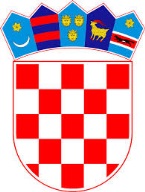        REPUBLIKA HRVATSKA SISAČKO-MOSLAVAČKA ŽUPANIJA            OPĆINA MAJUROPĆINSKO VIJEĆE		KLASA: 400-08/19-01/7URBROJ: 2176/14-01-19-5	Majur, 29. studenoga 2019. godine                                                                                                                       Na temelju članka 39. Zakona o proračunu (»Narodne novine«, broj 87/08, 136/12, 15/15) i članka 14. Statuta Općine Majur (»Službeni vjesnik« Općine Majur, broj 11/13 i 41/13 i »Službene novine Općine Majur«, broj 3/14 i 1/18), Općinsko vijeće Općine Majur na 16. sjednici održanoj 29. studenoga 2019. godine, donijelo  je PRORAČUNOPĆINE MAJUR ZA 2020. GODINUI PROJEKCIJE ZA 2021. I 2022. GODINUI. OPĆI DIOČlanak 1.Proračun Općine Majur za 2020. godinu ( u daljnjem tekstu Proračun) sastoji se od:RAČUN PRIHODA I RASHODA	PRIHODI POSLOVANJA ..........................................	           7.964.506,50		PRIHODI OD PRODAJE NEFINANCIJSKE IMOVINE		   120.000,00		RASHODI POSLOVANJA..........................................		5.631.992,35		RASHODI ZA NABAVU NEFINANCIJSKE IMOVINE		3.452.514,15		RAZLIKA – VIŠAK/MANJAK ..................................	           -1.000.000,00RAČUN ZADUŽIVANJA / FINANCIRANJA	NETO ZADUŽIVANJE (FINANCIRANJE)	PRIMICI OD FINANCIJSKE IMOVINE I ZADUŽIVANJA       1.000.000,00	IZDACI ZA FINANCIJSKU IMOVINU I OTPLATE ZAJMOVA	-	VIŠAK/MANJAK + NETO ZADUŽIVANJE/ FINANCIRANJE 1.000.000,00Članak 2.Prihodi i primici, odnosno rashodi i izdaci Proračuna utvrđeni su u Općem dijelu Proračuna prema ekonomskoj kvalifikaciji.Članak 3.Rashodi poslovanja i rashodi za nabavu nefinancijske imovine u proračunu Općine Majur za 2020. godinu iznose 9.084.506,50 kuna i raspoređuju se po programskoj klasifikaciji i aktivnostima, te po izvorima financiranja u Posebnom dijelu Proračuna.Članak 4. Općina Majur obavlja poslove lokalnog značenja kojima se neposredno ostvaruju potrebe građana a koji nisu Ustavom ili zakonom dodijeljeni državnim tijelima.A01 – Javna uprava i administracijaA02 – Razvoj JLS,pomoći,soc.sigurnost građana i ostaloA03 – KulturaA04 – Odgoj i obrazovanjeA08 - Znanjem do nove šanse A09 – Socijalna skrbPRIKAZ - PLANIRANA SREDSTAVA U PRORAČUNUII. ZAVRŠNE ODREDBEČlanak 5.Proračun Općine Majur za 2020. godinu i projekcije za 2021. i 2022. godinu stupaju na snagu od 1. siječnja 2020. godine, a objavit će se u »Službenim novinama Općine Majur«.			          Predsjednik								              Općinskog vijećaZdravko BobetkoProjekcija proračunaProjekcija proračunaProjekcija proračunaProjekcija proračunaProjekcija proračunaProjekcija proračunaProjekcija proračunaProjekcija proračunaProjekcija proračunaProjekcija proračunaProjekcija proračunaProjekcija proračunaProjekcija proračunaProjekcija proračunaProjekcija proračunaProjekcija proračunaProjekcija proračunaProjekcija proračunaProjekcija proračunaProjekcija proračunaProjekcija proračunaProjekcija proračunaProjekcija proračunaProjekcija proračunaProjekcija proračunaProjekcija proračunaProjekcija proračunaProjekcija proračunaProjekcija proračunaProjekcija proračuna       OPĆI DIOGODINEGODINEGODINEGODINEGODINEGODINEGODINEGODINEINDEKSINDEKSINDEKSINDEKSINDEKSINDEKSBROJ KONTA1233BROJ KONTA20202020202020202021202120222022202220222/12/12/13/23/23/23/13/1A. RAČUN PRIHODA I RASHODAA. RAČUN PRIHODA I RASHODAA. RAČUN PRIHODA I RASHODAA. RAČUN PRIHODA I RASHODAA. RAČUN PRIHODA I RASHODAA. RAČUN PRIHODA I RASHODAA. RAČUN PRIHODA I RASHODAA. RAČUN PRIHODA I RASHODAA. RAČUN PRIHODA I RASHODAA. RAČUN PRIHODA I RASHODAA. RAČUN PRIHODA I RASHODAA. RAČUN PRIHODA I RASHODAA. RAČUN PRIHODA I RASHODAA. RAČUN PRIHODA I RASHODAA. RAČUN PRIHODA I RASHODAA. RAČUN PRIHODA I RASHODAA. RAČUN PRIHODA I RASHODAA. RAČUN PRIHODA I RASHODAA. RAČUN PRIHODA I RASHODAA. RAČUN PRIHODA I RASHODAA. RAČUN PRIHODA I RASHODAA. RAČUN PRIHODA I RASHODAA. RAČUN PRIHODA I RASHODAA. RAČUN PRIHODA I RASHODAA. RAČUN PRIHODA I RASHODAA. RAČUN PRIHODA I RASHODAA. RAČUN PRIHODA I RASHODAA. RAČUN PRIHODA I RASHODAA. RAČUN PRIHODA I RASHODAA. RAČUN PRIHODA I RASHODA6Prihodi poslovanja                                                                                  Prihodi poslovanja                                                                                  Prihodi poslovanja                                                                                  Prihodi poslovanja                                                                                  Prihodi poslovanja                                                                                  Prihodi poslovanja                                                                                  Prihodi poslovanja                                                                                  7.964.506,507.964.506,507.964.506,507.964.506,508.355.052,728.355.052,728.199.881,728.199.881,728.199.881,728.199.881,72104,90104,90104,9098,1498,1498,14102,96102,967Prihodi od prodaje nefinancijske imovine                                                            Prihodi od prodaje nefinancijske imovine                                                            Prihodi od prodaje nefinancijske imovine                                                            Prihodi od prodaje nefinancijske imovine                                                            Prihodi od prodaje nefinancijske imovine                                                            Prihodi od prodaje nefinancijske imovine                                                            Prihodi od prodaje nefinancijske imovine                                                            120.000,00120.000,00120.000,00120.000,00120.000,00120.000,00120.000,00120.000,00120.000,00120.000,00100,00100,00100,00100,00100,00100,00100,00100,003Rashodi poslovanja                                                                                  Rashodi poslovanja                                                                                  Rashodi poslovanja                                                                                  Rashodi poslovanja                                                                                  Rashodi poslovanja                                                                                  Rashodi poslovanja                                                                                  Rashodi poslovanja                                                                                  5.631.992,355.631.992,355.631.992,355.631.992,354.597.402,724.597.402,724.442.231,724.442.231,724.442.231,724.442.231,7281,6381,6381,6396,6296,6296,6278,8778,874Rashodi za nabavu nefinancijske imovine                                                             Rashodi za nabavu nefinancijske imovine                                                             Rashodi za nabavu nefinancijske imovine                                                             Rashodi za nabavu nefinancijske imovine                                                             Rashodi za nabavu nefinancijske imovine                                                             Rashodi za nabavu nefinancijske imovine                                                             Rashodi za nabavu nefinancijske imovine                                                             3.452.514,153.452.514,153.452.514,153.452.514,153.677.650,003.677.650,003.677.650,003.677.650,003.677.650,003.677.650,00106,52106,52106,52100,00100,00100,00106,52106,52RAZLIKA - MANJAKRAZLIKA - MANJAKRAZLIKA - MANJAKRAZLIKA - MANJAKRAZLIKA - MANJAKRAZLIKA - MANJAK-1.000.000,00-1.000.000,00-1.000.000,00-1.000.000,00200.000,00200.000,00200.000,00200.000,00200.000,00200.000,0020,0020,0020,00100,00100,00100,0020,0020,00B. RAČUN ZADUŽIVANJA/FINANCIRANJAB. RAČUN ZADUŽIVANJA/FINANCIRANJAB. RAČUN ZADUŽIVANJA/FINANCIRANJAB. RAČUN ZADUŽIVANJA/FINANCIRANJAB. RAČUN ZADUŽIVANJA/FINANCIRANJAB. RAČUN ZADUŽIVANJA/FINANCIRANJAB. RAČUN ZADUŽIVANJA/FINANCIRANJAB. RAČUN ZADUŽIVANJA/FINANCIRANJAB. RAČUN ZADUŽIVANJA/FINANCIRANJAB. RAČUN ZADUŽIVANJA/FINANCIRANJAB. RAČUN ZADUŽIVANJA/FINANCIRANJAB. RAČUN ZADUŽIVANJA/FINANCIRANJAB. RAČUN ZADUŽIVANJA/FINANCIRANJAB. RAČUN ZADUŽIVANJA/FINANCIRANJAB. RAČUN ZADUŽIVANJA/FINANCIRANJAB. RAČUN ZADUŽIVANJA/FINANCIRANJAB. RAČUN ZADUŽIVANJA/FINANCIRANJAB. RAČUN ZADUŽIVANJA/FINANCIRANJAB. RAČUN ZADUŽIVANJA/FINANCIRANJAB. RAČUN ZADUŽIVANJA/FINANCIRANJAB. RAČUN ZADUŽIVANJA/FINANCIRANJAB. RAČUN ZADUŽIVANJA/FINANCIRANJAB. RAČUN ZADUŽIVANJA/FINANCIRANJAB. RAČUN ZADUŽIVANJA/FINANCIRANJAB. RAČUN ZADUŽIVANJA/FINANCIRANJAB. RAČUN ZADUŽIVANJA/FINANCIRANJAB. RAČUN ZADUŽIVANJA/FINANCIRANJAB. RAČUN ZADUŽIVANJA/FINANCIRANJAB. RAČUN ZADUŽIVANJA/FINANCIRANJAB. RAČUN ZADUŽIVANJA/FINANCIRANJA8Primici od financijske imovine i zaduživanja                                                        Primici od financijske imovine i zaduživanja                                                        Primici od financijske imovine i zaduživanja                                                        Primici od financijske imovine i zaduživanja                                                        Primici od financijske imovine i zaduživanja                                                        Primici od financijske imovine i zaduživanja                                                        Primici od financijske imovine i zaduživanja                                                        1.000.000,001.000.000,001.000.000,001.000.000,000,000,000,000,000,000,000,000,000,000,000,000,000,000,005Izdaci za financijsku imovinu i otplate zajmova                                                     Izdaci za financijsku imovinu i otplate zajmova                                                     Izdaci za financijsku imovinu i otplate zajmova                                                     Izdaci za financijsku imovinu i otplate zajmova                                                     Izdaci za financijsku imovinu i otplate zajmova                                                     Izdaci za financijsku imovinu i otplate zajmova                                                     Izdaci za financijsku imovinu i otplate zajmova                                                     0,000,000,000,00200.000,00200.000,00200.000,00200.000,00200.000,00200.000,000,000,000,00100,00100,00100,000,000,00NETO ZADUŽIVANJE/FINANCIRANJENETO ZADUŽIVANJE/FINANCIRANJENETO ZADUŽIVANJE/FINANCIRANJENETO ZADUŽIVANJE/FINANCIRANJENETO ZADUŽIVANJE/FINANCIRANJENETO ZADUŽIVANJE/FINANCIRANJE1.000.000,001.000.000,001.000.000,001.000.000,00-200.000,00-200.000,00-200.000,00-200.000,00-200.000,00-200.000,0020,0020,0020,00100,00100,00100,0020,0020,00VIŠAK/MANJAK + NETO ZADUŽIVANJA/FINANCIRANJAVIŠAK/MANJAK + NETO ZADUŽIVANJA/FINANCIRANJAVIŠAK/MANJAK + NETO ZADUŽIVANJA/FINANCIRANJAVIŠAK/MANJAK + NETO ZADUŽIVANJA/FINANCIRANJAVIŠAK/MANJAK + NETO ZADUŽIVANJA/FINANCIRANJAVIŠAK/MANJAK + NETO ZADUŽIVANJA/FINANCIRANJA0,000,000,000,000,000,000,000,000,000,000,000,000,000,000,000,000,000,00GODINEGODINEGODINEGODINEGODINEGODINEGODINEGODINEINDEKSINDEKSINDEKSINDEKSINDEKSINDEKSBROJ KONTAVRSTA PRIHODA/RASHODAVRSTA PRIHODA/RASHODAVRSTA PRIHODA/RASHODAVRSTA PRIHODA/RASHODAVRSTA PRIHODA/RASHODAVRSTA PRIHODA/RASHODAVRSTA PRIHODA/RASHODAVRSTA PRIHODA/RASHODAVRSTA PRIHODA/RASHODAVRSTA PRIHODA/RASHODA1233BROJ KONTAVRSTA PRIHODA/RASHODAVRSTA PRIHODA/RASHODAVRSTA PRIHODA/RASHODAVRSTA PRIHODA/RASHODAVRSTA PRIHODA/RASHODAVRSTA PRIHODA/RASHODAVRSTA PRIHODA/RASHODAVRSTA PRIHODA/RASHODAVRSTA PRIHODA/RASHODAVRSTA PRIHODA/RASHODA20202020202020202021202120222022202220222/12/12/13/23/23/23/13/1A. RAČUN PRIHODA I RASHODAA. RAČUN PRIHODA I RASHODAA. RAČUN PRIHODA I RASHODAA. RAČUN PRIHODA I RASHODAA. RAČUN PRIHODA I RASHODAA. RAČUN PRIHODA I RASHODAA. RAČUN PRIHODA I RASHODAA. RAČUN PRIHODA I RASHODAA. RAČUN PRIHODA I RASHODAA. RAČUN PRIHODA I RASHODA6Prihodi poslovanja                                                                                  Prihodi poslovanja                                                                                  Prihodi poslovanja                                                                                  Prihodi poslovanja                                                                                  Prihodi poslovanja                                                                                  Prihodi poslovanja                                                                                  Prihodi poslovanja                                                                                  7.964.506,507.964.506,507.964.506,507.964.506,508.355.052,728.355.052,728.199.881,728.199.881,728.199.881,728.199.881,72104,90104,90104,9098,1498,1498,14102,96102,9661Prihodi od poreza                                                                                   Prihodi od poreza                                                                                   Prihodi od poreza                                                                                   Prihodi od poreza                                                                                   Prihodi od poreza                                                                                   Prihodi od poreza                                                                                   Prihodi od poreza                                                                                   3.189.261,153.189.261,153.189.261,153.189.261,153.158.665,473.158.665,473.093.494,473.093.494,473.093.494,473.093.494,4799,0499,0499,0497,9497,9497,9497,0097,00611Porez i prirez na dohodak                                                                           Porez i prirez na dohodak                                                                           Porez i prirez na dohodak                                                                           Porez i prirez na dohodak                                                                           Porez i prirez na dohodak                                                                           Porez i prirez na dohodak                                                                           Porez i prirez na dohodak                                                                           2.960.161,152.960.161,152.960.161,152.960.161,150,000,000,000,000,000,000,000,000,000,000,000,000,000,00613Porezi na imovinu                                                                                   Porezi na imovinu                                                                                   Porezi na imovinu                                                                                   Porezi na imovinu                                                                                   Porezi na imovinu                                                                                   Porezi na imovinu                                                                                   Porezi na imovinu                                                                                   220.000,00220.000,00220.000,00220.000,000,000,000,000,000,000,000,000,000,000,000,000,000,000,00614Porezi na robu i usluge                                                                             Porezi na robu i usluge                                                                             Porezi na robu i usluge                                                                             Porezi na robu i usluge                                                                             Porezi na robu i usluge                                                                             Porezi na robu i usluge                                                                             Porezi na robu i usluge                                                                             9.100,009.100,009.100,009.100,000,000,000,000,000,000,000,000,000,000,000,000,000,000,0063Pomoći iz inozemstva i od subjekata unutar općeg proračunaPomoći iz inozemstva i od subjekata unutar općeg proračunaPomoći iz inozemstva i od subjekata unutar općeg proračunaPomoći iz inozemstva i od subjekata unutar općeg proračunaPomoći iz inozemstva i od subjekata unutar općeg proračunaPomoći iz inozemstva i od subjekata unutar općeg proračunaPomoći iz inozemstva i od subjekata unutar općeg proračuna4.403.668,354.403.668,354.403.668,354.403.668,354.824.810,254.824.810,254.734.810,254.734.810,254.734.810,254.734.810,25109,56109,56109,5698,1398,1398,13107,52107,52633Pomoći proračunu iz drugih proračunaPomoći proračunu iz drugih proračunaPomoći proračunu iz drugih proračunaPomoći proračunu iz drugih proračunaPomoći proračunu iz drugih proračunaPomoći proračunu iz drugih proračunaPomoći proračunu iz drugih proračuna1.524.521,471.524.521,471.524.521,471.524.521,470,000,000,000,000,000,000,000,000,000,000,000,000,000,00634Pomoći od izvanproračunskih korisnikaPomoći od izvanproračunskih korisnikaPomoći od izvanproračunskih korisnikaPomoći od izvanproračunskih korisnikaPomoći od izvanproračunskih korisnikaPomoći od izvanproračunskih korisnikaPomoći od izvanproračunskih korisnika101.514,00101.514,00101.514,00101.514,000,000,000,000,000,000,000,000,000,000,000,000,000,000,00636Pomoći proračunskim korisnicima iz proračuna koji im nije nadležanPomoći proračunskim korisnicima iz proračuna koji im nije nadležanPomoći proračunskim korisnicima iz proračuna koji im nije nadležanPomoći proračunskim korisnicima iz proračuna koji im nije nadležanPomoći proračunskim korisnicima iz proračuna koji im nije nadležanPomoći proračunskim korisnicima iz proračuna koji im nije nadležanPomoći proračunskim korisnicima iz proračuna koji im nije nadležan74.000,0074.000,0074.000,0074.000,000,000,000,000,000,000,000,000,000,000,000,000,000,000,00638Pomoći iz državnog proračuna temeljem prijenosa EU sredstavaPomoći iz državnog proračuna temeljem prijenosa EU sredstavaPomoći iz državnog proračuna temeljem prijenosa EU sredstavaPomoći iz državnog proračuna temeljem prijenosa EU sredstavaPomoći iz državnog proračuna temeljem prijenosa EU sredstavaPomoći iz državnog proračuna temeljem prijenosa EU sredstavaPomoći iz državnog proračuna temeljem prijenosa EU sredstava2.703.632,882.703.632,882.703.632,882.703.632,880,000,000,000,000,000,000,000,000,000,000,000,000,000,0064Prihodi od imovine                                                                                  Prihodi od imovine                                                                                  Prihodi od imovine                                                                                  Prihodi od imovine                                                                                  Prihodi od imovine                                                                                  Prihodi od imovine                                                                                  Prihodi od imovine                                                                                  71.100,0071.100,0071.100,0071.100,0071.100,0071.100,0071.100,0071.100,0071.100,0071.100,00100,00100,00100,00100,00100,00100,00100,00100,00641Prihodi od financijske imovine                                                                      Prihodi od financijske imovine                                                                      Prihodi od financijske imovine                                                                      Prihodi od financijske imovine                                                                      Prihodi od financijske imovine                                                                      Prihodi od financijske imovine                                                                      Prihodi od financijske imovine                                                                      6.500,006.500,006.500,006.500,000,000,000,000,000,000,000,000,000,000,000,000,000,000,00642Prihodi od nefinancijske imovine                                                                    Prihodi od nefinancijske imovine                                                                    Prihodi od nefinancijske imovine                                                                    Prihodi od nefinancijske imovine                                                                    Prihodi od nefinancijske imovine                                                                    Prihodi od nefinancijske imovine                                                                    Prihodi od nefinancijske imovine                                                                    64.600,0064.600,0064.600,0064.600,000,000,000,000,000,000,000,000,000,000,000,000,000,000,0065Prihodi od upravnih i administrativnih pristojbi, pristojbi po posebnim propisima i Prihodi od upravnih i administrativnih pristojbi, pristojbi po posebnim propisima i Prihodi od upravnih i administrativnih pristojbi, pristojbi po posebnim propisima i Prihodi od upravnih i administrativnih pristojbi, pristojbi po posebnim propisima i Prihodi od upravnih i administrativnih pristojbi, pristojbi po posebnim propisima i Prihodi od upravnih i administrativnih pristojbi, pristojbi po posebnim propisima i Prihodi od upravnih i administrativnih pristojbi, pristojbi po posebnim propisima i 296.977,00296.977,00296.977,00296.977,00296.977,00296.977,00296.977,00296.977,00296.977,00296.977,00100,00100,00100,00100,00100,00100,00100,00100,00651Upravne i administrativne pristojbe                                                                 Upravne i administrativne pristojbe                                                                 Upravne i administrativne pristojbe                                                                 Upravne i administrativne pristojbe                                                                 Upravne i administrativne pristojbe                                                                 Upravne i administrativne pristojbe                                                                 Upravne i administrativne pristojbe                                                                 59.590,0059.590,0059.590,0059.590,000,000,000,000,000,000,000,000,000,000,000,000,000,000,00652Prihodi po posebnim propisima                                                                       Prihodi po posebnim propisima                                                                       Prihodi po posebnim propisima                                                                       Prihodi po posebnim propisima                                                                       Prihodi po posebnim propisima                                                                       Prihodi po posebnim propisima                                                                       Prihodi po posebnim propisima                                                                       27.387,0027.387,0027.387,0027.387,000,000,000,000,000,000,000,000,000,000,000,000,000,000,00653Komunalni doprinosi i naknade                                                                       Komunalni doprinosi i naknade                                                                       Komunalni doprinosi i naknade                                                                       Komunalni doprinosi i naknade                                                                       Komunalni doprinosi i naknade                                                                       Komunalni doprinosi i naknade                                                                       Komunalni doprinosi i naknade                                                                       210.000,00210.000,00210.000,00210.000,000,000,000,000,000,000,000,000,000,000,000,000,000,000,0066Prihodi od prodaje proizvoda i robe te pruženih usluga i prihodi od donacija                        Prihodi od prodaje proizvoda i robe te pruženih usluga i prihodi od donacija                        Prihodi od prodaje proizvoda i robe te pruženih usluga i prihodi od donacija                        Prihodi od prodaje proizvoda i robe te pruženih usluga i prihodi od donacija                        Prihodi od prodaje proizvoda i robe te pruženih usluga i prihodi od donacija                        Prihodi od prodaje proizvoda i robe te pruženih usluga i prihodi od donacija                        Prihodi od prodaje proizvoda i robe te pruženih usluga i prihodi od donacija                        1.000,001.000,001.000,001.000,001.000,001.000,001.000,001.000,001.000,001.000,00100,00100,00100,00100,00100,00100,00100,00100,00661Prihodi od prodaje proizvoda i robe te pruženih usluga                                              Prihodi od prodaje proizvoda i robe te pruženih usluga                                              Prihodi od prodaje proizvoda i robe te pruženih usluga                                              Prihodi od prodaje proizvoda i robe te pruženih usluga                                              Prihodi od prodaje proizvoda i robe te pruženih usluga                                              Prihodi od prodaje proizvoda i robe te pruženih usluga                                              Prihodi od prodaje proizvoda i robe te pruženih usluga                                              1.000,001.000,001.000,001.000,000,000,000,000,000,000,000,000,000,000,000,000,000,000,0068Kazne, upravne mjere i ostali prihodi                                                               Kazne, upravne mjere i ostali prihodi                                                               Kazne, upravne mjere i ostali prihodi                                                               Kazne, upravne mjere i ostali prihodi                                                               Kazne, upravne mjere i ostali prihodi                                                               Kazne, upravne mjere i ostali prihodi                                                               Kazne, upravne mjere i ostali prihodi                                                               2.500,002.500,002.500,002.500,002.500,002.500,002.500,002.500,002.500,002.500,00100,00100,00100,00100,00100,00100,00100,00100,00681Kazne i upravne mjere                                                                               Kazne i upravne mjere                                                                               Kazne i upravne mjere                                                                               Kazne i upravne mjere                                                                               Kazne i upravne mjere                                                                               Kazne i upravne mjere                                                                               Kazne i upravne mjere                                                                               1.000,001.000,001.000,001.000,000,000,000,000,000,000,000,000,000,000,000,000,000,000,00683Ostali prihodi                                                                                      Ostali prihodi                                                                                      Ostali prihodi                                                                                      Ostali prihodi                                                                                      Ostali prihodi                                                                                      Ostali prihodi                                                                                      Ostali prihodi                                                                                      1.500,001.500,001.500,001.500,000,000,000,000,000,000,000,000,000,000,000,000,000,000,007Prihodi od prodaje nefinancijske imovine                                                            Prihodi od prodaje nefinancijske imovine                                                            Prihodi od prodaje nefinancijske imovine                                                            Prihodi od prodaje nefinancijske imovine                                                            Prihodi od prodaje nefinancijske imovine                                                            Prihodi od prodaje nefinancijske imovine                                                            Prihodi od prodaje nefinancijske imovine                                                            120.000,00120.000,00120.000,00120.000,00120.000,00120.000,00120.000,00120.000,00120.000,00120.000,00100,00100,00100,00100,00100,00100,00100,00100,0071Prihodi od prodaje neproizvedene dugotrajne imovine                                                 Prihodi od prodaje neproizvedene dugotrajne imovine                                                 Prihodi od prodaje neproizvedene dugotrajne imovine                                                 Prihodi od prodaje neproizvedene dugotrajne imovine                                                 Prihodi od prodaje neproizvedene dugotrajne imovine                                                 Prihodi od prodaje neproizvedene dugotrajne imovine                                                 Prihodi od prodaje neproizvedene dugotrajne imovine                                                 20.000,0020.000,0020.000,0020.000,0020.000,0020.000,0020.000,0020.000,0020.000,0020.000,00100,00100,00100,00100,00100,00100,00100,00100,00711Prihodi od prodaje materijalne imovine - prirodnih bogatstava                                       Prihodi od prodaje materijalne imovine - prirodnih bogatstava                                       Prihodi od prodaje materijalne imovine - prirodnih bogatstava                                       Prihodi od prodaje materijalne imovine - prirodnih bogatstava                                       Prihodi od prodaje materijalne imovine - prirodnih bogatstava                                       Prihodi od prodaje materijalne imovine - prirodnih bogatstava                                       Prihodi od prodaje materijalne imovine - prirodnih bogatstava                                       20.000,0020.000,0020.000,0020.000,000,000,000,000,000,000,000,000,000,000,000,000,000,000,0072Prihodi od prodaje proizvedene dugotrajne imovine                                                   Prihodi od prodaje proizvedene dugotrajne imovine                                                   Prihodi od prodaje proizvedene dugotrajne imovine                                                   Prihodi od prodaje proizvedene dugotrajne imovine                                                   Prihodi od prodaje proizvedene dugotrajne imovine                                                   Prihodi od prodaje proizvedene dugotrajne imovine                                                   Prihodi od prodaje proizvedene dugotrajne imovine                                                   100.000,00100.000,00100.000,00100.000,00100.000,00100.000,00100.000,00100.000,00100.000,00100.000,00100,00100,00100,00100,00100,00100,00100,00100,00721Prihodi od prodaje građevinskih objekata                                                            Prihodi od prodaje građevinskih objekata                                                            Prihodi od prodaje građevinskih objekata                                                            Prihodi od prodaje građevinskih objekata                                                            Prihodi od prodaje građevinskih objekata                                                            Prihodi od prodaje građevinskih objekata                                                            Prihodi od prodaje građevinskih objekata                                                            100.000,00100.000,00100.000,00100.000,000,000,000,000,000,000,000,000,000,000,000,000,000,000,003Rashodi poslovanja                                                                                  Rashodi poslovanja                                                                                  Rashodi poslovanja                                                                                  Rashodi poslovanja                                                                                  Rashodi poslovanja                                                                                  Rashodi poslovanja                                                                                  Rashodi poslovanja                                                                                  5.631.992,355.631.992,355.631.992,355.631.992,354.597.402,724.597.402,724.442.231,724.442.231,724.442.231,724.442.231,7281,6381,6381,6396,6296,6296,6278,8778,8731Rashodi za zaposlene                                                                                Rashodi za zaposlene                                                                                Rashodi za zaposlene                                                                                Rashodi za zaposlene                                                                                Rashodi za zaposlene                                                                                Rashodi za zaposlene                                                                                Rashodi za zaposlene                                                                                2.210.235,172.210.235,172.210.235,172.210.235,171.530.566,001.530.566,001.555.395,001.555.395,001.555.395,001.555.395,0069,2569,2569,25101,62101,62101,6270,3770,37311Plaće (Bruto)                                                                                       Plaće (Bruto)                                                                                       Plaće (Bruto)                                                                                       Plaće (Bruto)                                                                                       Plaće (Bruto)                                                                                       Plaće (Bruto)                                                                                       Plaće (Bruto)                                                                                       1.831.981,521.831.981,521.831.981,521.831.981,520,000,000,000,000,000,000,000,000,000,000,000,000,000,00312Ostali rashodi za zaposlene                                                                         Ostali rashodi za zaposlene                                                                         Ostali rashodi za zaposlene                                                                         Ostali rashodi za zaposlene                                                                         Ostali rashodi za zaposlene                                                                         Ostali rashodi za zaposlene                                                                         Ostali rashodi za zaposlene                                                                         74.950,0074.950,0074.950,0074.950,000,000,000,000,000,000,000,000,000,000,000,000,000,000,00313Doprinosi na plaće                                                                                  Doprinosi na plaće                                                                                  Doprinosi na plaće                                                                                  Doprinosi na plaće                                                                                  Doprinosi na plaće                                                                                  Doprinosi na plaće                                                                                  Doprinosi na plaće                                                                                  303.303,65303.303,65303.303,65303.303,650,000,000,000,000,000,000,000,000,000,000,000,000,000,0032Materijalni rashodi                                                                                 Materijalni rashodi                                                                                 Materijalni rashodi                                                                                 Materijalni rashodi                                                                                 Materijalni rashodi                                                                                 Materijalni rashodi                                                                                 Materijalni rashodi                                                                                 2.241.019,682.241.019,682.241.019,682.241.019,681.865.999,221.865.999,221.685.999,221.685.999,221.685.999,221.685.999,2283,2783,2783,2790,3590,3590,3575,2375,23321Naknade troškova zaposlenima                                                                        Naknade troškova zaposlenima                                                                        Naknade troškova zaposlenima                                                                        Naknade troškova zaposlenima                                                                        Naknade troškova zaposlenima                                                                        Naknade troškova zaposlenima                                                                        Naknade troškova zaposlenima                                                                        189.997,72189.997,72189.997,72189.997,720,000,000,000,000,000,000,000,000,000,000,000,000,000,00322Rashodi za materijal i energiju                                                                     Rashodi za materijal i energiju                                                                     Rashodi za materijal i energiju                                                                     Rashodi za materijal i energiju                                                                     Rashodi za materijal i energiju                                                                     Rashodi za materijal i energiju                                                                     Rashodi za materijal i energiju                                                                     416.155,36416.155,36416.155,36416.155,360,000,000,000,000,000,000,000,000,000,000,000,000,000,00323Rashodi za usluge                                                                                   Rashodi za usluge                                                                                   Rashodi za usluge                                                                                   Rashodi za usluge                                                                                   Rashodi za usluge                                                                                   Rashodi za usluge                                                                                   Rashodi za usluge                                                                                   745.897,50745.897,50745.897,50745.897,500,000,000,000,000,000,000,000,000,000,000,000,000,000,00324Naknade troškova osobama izvan radnog odnosa                                                        Naknade troškova osobama izvan radnog odnosa                                                        Naknade troškova osobama izvan radnog odnosa                                                        Naknade troškova osobama izvan radnog odnosa                                                        Naknade troškova osobama izvan radnog odnosa                                                        Naknade troškova osobama izvan radnog odnosa                                                        Naknade troškova osobama izvan radnog odnosa                                                        385.764,00385.764,00385.764,00385.764,000,000,000,000,000,000,000,000,000,000,000,000,000,000,00329Ostali nespomenuti rashodi poslovanja                                                               Ostali nespomenuti rashodi poslovanja                                                               Ostali nespomenuti rashodi poslovanja                                                               Ostali nespomenuti rashodi poslovanja                                                               Ostali nespomenuti rashodi poslovanja                                                               Ostali nespomenuti rashodi poslovanja                                                               Ostali nespomenuti rashodi poslovanja                                                               503.205,10503.205,10503.205,10503.205,100,000,000,000,000,000,000,000,000,000,000,000,000,000,0034Financijski rashodi                                                                                 Financijski rashodi                                                                                 Financijski rashodi                                                                                 Financijski rashodi                                                                                 Financijski rashodi                                                                                 Financijski rashodi                                                                                 Financijski rashodi                                                                                 16.200,0016.200,0016.200,0016.200,0036.300,0036.300,0036.300,0036.300,0036.300,0036.300,00224,07224,07224,07100,00100,00100,00224,07224,07342Kamate za primljene kredite i zajmove                                                               Kamate za primljene kredite i zajmove                                                               Kamate za primljene kredite i zajmove                                                               Kamate za primljene kredite i zajmove                                                               Kamate za primljene kredite i zajmove                                                               Kamate za primljene kredite i zajmove                                                               Kamate za primljene kredite i zajmove                                                               5.000,005.000,005.000,005.000,000,000,000,000,000,000,000,000,000,000,000,000,000,000,00343Ostali financijski rashodi                                                                          Ostali financijski rashodi                                                                          Ostali financijski rashodi                                                                          Ostali financijski rashodi                                                                          Ostali financijski rashodi                                                                          Ostali financijski rashodi                                                                          Ostali financijski rashodi                                                                          11.200,0011.200,0011.200,0011.200,000,000,000,000,000,000,000,000,000,000,000,000,000,000,0035Subvencije                                                                                          Subvencije                                                                                          Subvencije                                                                                          Subvencije                                                                                          Subvencije                                                                                          Subvencije                                                                                          Subvencije                                                                                          52.000,0052.000,0052.000,0052.000,0052.000,0052.000,0052.000,0052.000,0052.000,0052.000,00100,00100,00100,00100,00100,00100,00100,00100,00352Subvencije trgovačkim društvima, poljoprivrednicima i obrtnicima izvan javnog sektora               Subvencije trgovačkim društvima, poljoprivrednicima i obrtnicima izvan javnog sektora               Subvencije trgovačkim društvima, poljoprivrednicima i obrtnicima izvan javnog sektora               Subvencije trgovačkim društvima, poljoprivrednicima i obrtnicima izvan javnog sektora               Subvencije trgovačkim društvima, poljoprivrednicima i obrtnicima izvan javnog sektora               Subvencije trgovačkim društvima, poljoprivrednicima i obrtnicima izvan javnog sektora               Subvencije trgovačkim društvima, poljoprivrednicima i obrtnicima izvan javnog sektora               52.000,0052.000,0052.000,0052.000,000,000,000,000,000,000,000,000,000,000,000,000,000,000,0036Pomoći dane u inozemstvo i unutar općeg proračunaPomoći dane u inozemstvo i unutar općeg proračunaPomoći dane u inozemstvo i unutar općeg proračunaPomoći dane u inozemstvo i unutar općeg proračunaPomoći dane u inozemstvo i unutar općeg proračunaPomoći dane u inozemstvo i unutar općeg proračunaPomoći dane u inozemstvo i unutar općeg proračuna445.000,00445.000,00445.000,00445.000,00445.000,00445.000,00445.000,00445.000,00445.000,00445.000,00100,00100,00100,00100,00100,00100,00100,00100,00363Pomoći unutar općeg proračuna                                                                       Pomoći unutar općeg proračuna                                                                       Pomoći unutar općeg proračuna                                                                       Pomoći unutar općeg proračuna                                                                       Pomoći unutar općeg proračuna                                                                       Pomoći unutar općeg proračuna                                                                       Pomoći unutar općeg proračuna                                                                       305.000,00305.000,00305.000,00305.000,000,000,000,000,000,000,000,000,000,000,000,000,000,000,00366Pomoći proračunskim korisnicima drugih proračunaPomoći proračunskim korisnicima drugih proračunaPomoći proračunskim korisnicima drugih proračunaPomoći proračunskim korisnicima drugih proračunaPomoći proračunskim korisnicima drugih proračunaPomoći proračunskim korisnicima drugih proračunaPomoći proračunskim korisnicima drugih proračuna140.000,00140.000,00140.000,00140.000,000,000,000,000,000,000,000,000,000,000,000,000,000,000,0037Naknade građanima i kućanstvima na temelju osiguranja i druge naknade                               Naknade građanima i kućanstvima na temelju osiguranja i druge naknade                               Naknade građanima i kućanstvima na temelju osiguranja i druge naknade                               Naknade građanima i kućanstvima na temelju osiguranja i druge naknade                               Naknade građanima i kućanstvima na temelju osiguranja i druge naknade                               Naknade građanima i kućanstvima na temelju osiguranja i druge naknade                               Naknade građanima i kućanstvima na temelju osiguranja i druge naknade                               166.450,00166.450,00166.450,00166.450,00166.450,00166.450,00166.450,00166.450,00166.450,00166.450,00100,00100,00100,00100,00100,00100,00100,00100,00372Ostale naknade građanima i kućanstvima iz proračuna                                                 Ostale naknade građanima i kućanstvima iz proračuna                                                 Ostale naknade građanima i kućanstvima iz proračuna                                                 Ostale naknade građanima i kućanstvima iz proračuna                                                 Ostale naknade građanima i kućanstvima iz proračuna                                                 Ostale naknade građanima i kućanstvima iz proračuna                                                 Ostale naknade građanima i kućanstvima iz proračuna                                                 166.450,00166.450,00166.450,00166.450,000,000,000,000,000,000,000,000,000,000,000,000,000,000,0038Ostali rashodi                                                                                      Ostali rashodi                                                                                      Ostali rashodi                                                                                      Ostali rashodi                                                                                      Ostali rashodi                                                                                      Ostali rashodi                                                                                      Ostali rashodi                                                                                      501.087,50501.087,50501.087,50501.087,50501.087,50501.087,50501.087,50501.087,50501.087,50501.087,50100,00100,00100,00100,00100,00100,00100,00100,00381Tekuće donacije                                                                                     Tekuće donacije                                                                                     Tekuće donacije                                                                                     Tekuće donacije                                                                                     Tekuće donacije                                                                                     Tekuće donacije                                                                                     Tekuće donacije                                                                                     388.087,50388.087,50388.087,50388.087,500,000,000,000,000,000,000,000,000,000,000,000,000,000,00382Kapitalne donacije                                                                                  Kapitalne donacije                                                                                  Kapitalne donacije                                                                                  Kapitalne donacije                                                                                  Kapitalne donacije                                                                                  Kapitalne donacije                                                                                  Kapitalne donacije                                                                                  42.000,0042.000,0042.000,0042.000,000,000,000,000,000,000,000,000,000,000,000,000,000,000,00383Kazne, penali i naknade štete                                                                       Kazne, penali i naknade štete                                                                       Kazne, penali i naknade štete                                                                       Kazne, penali i naknade štete                                                                       Kazne, penali i naknade štete                                                                       Kazne, penali i naknade štete                                                                       Kazne, penali i naknade štete                                                                       1.000,001.000,001.000,001.000,000,000,000,000,000,000,000,000,000,000,000,000,000,000,00386Kapitalne pomoći                                                                                    Kapitalne pomoći                                                                                    Kapitalne pomoći                                                                                    Kapitalne pomoći                                                                                    Kapitalne pomoći                                                                                    Kapitalne pomoći                                                                                    Kapitalne pomoći                                                                                    70.000,0070.000,0070.000,0070.000,000,000,000,000,000,000,000,000,000,000,000,000,000,000,004Rashodi za nabavu nefinancijske imovine                                                             Rashodi za nabavu nefinancijske imovine                                                             Rashodi za nabavu nefinancijske imovine                                                             Rashodi za nabavu nefinancijske imovine                                                             Rashodi za nabavu nefinancijske imovine                                                             Rashodi za nabavu nefinancijske imovine                                                             Rashodi za nabavu nefinancijske imovine                                                             3.452.514,153.452.514,153.452.514,153.452.514,153.677.650,003.677.650,003.677.650,003.677.650,003.677.650,003.677.650,00106,52106,52106,52100,00100,00100,00106,52106,5241Rashodi za nabavu neproizvedene dugotrajne imovine                                                  Rashodi za nabavu neproizvedene dugotrajne imovine                                                  Rashodi za nabavu neproizvedene dugotrajne imovine                                                  Rashodi za nabavu neproizvedene dugotrajne imovine                                                  Rashodi za nabavu neproizvedene dugotrajne imovine                                                  Rashodi za nabavu neproizvedene dugotrajne imovine                                                  Rashodi za nabavu neproizvedene dugotrajne imovine                                                  179.150,00179.150,00179.150,00179.150,00179.150,00179.150,00179.150,00179.150,00179.150,00179.150,00100,00100,00100,00100,00100,00100,00100,00100,00412Nematerijalna imovina                                                                               Nematerijalna imovina                                                                               Nematerijalna imovina                                                                               Nematerijalna imovina                                                                               Nematerijalna imovina                                                                               Nematerijalna imovina                                                                               Nematerijalna imovina                                                                               179.150,00179.150,00179.150,00179.150,000,000,000,000,000,000,000,000,000,000,000,000,000,000,0042Rashodi za nabavu proizvedene dugotrajne imovine                                                    Rashodi za nabavu proizvedene dugotrajne imovine                                                    Rashodi za nabavu proizvedene dugotrajne imovine                                                    Rashodi za nabavu proizvedene dugotrajne imovine                                                    Rashodi za nabavu proizvedene dugotrajne imovine                                                    Rashodi za nabavu proizvedene dugotrajne imovine                                                    Rashodi za nabavu proizvedene dugotrajne imovine                                                    2.157.254,232.157.254,232.157.254,232.157.254,233.331.500,003.331.500,003.331.500,003.331.500,003.331.500,003.331.500,00154,43154,43154,43100,00100,00100,00154,43154,43421Građevinski objekti                                                                                 Građevinski objekti                                                                                 Građevinski objekti                                                                                 Građevinski objekti                                                                                 Građevinski objekti                                                                                 Građevinski objekti                                                                                 Građevinski objekti                                                                                 1.255.000,001.255.000,001.255.000,001.255.000,000,000,000,000,000,000,000,000,000,000,000,000,000,000,00422Postrojenja i oprema                                                                                Postrojenja i oprema                                                                                Postrojenja i oprema                                                                                Postrojenja i oprema                                                                                Postrojenja i oprema                                                                                Postrojenja i oprema                                                                                Postrojenja i oprema                                                                                696.254,23696.254,23696.254,23696.254,230,000,000,000,000,000,000,000,000,000,000,000,000,000,00423Prijevozna sredstva                                                                                 Prijevozna sredstva                                                                                 Prijevozna sredstva                                                                                 Prijevozna sredstva                                                                                 Prijevozna sredstva                                                                                 Prijevozna sredstva                                                                                 Prijevozna sredstva                                                                                 140.000,00140.000,00140.000,00140.000,000,000,000,000,000,000,000,000,000,000,000,000,000,000,00424Knjige, umjetnička djela i ostale izložbene vrijednostiKnjige, umjetnička djela i ostale izložbene vrijednostiKnjige, umjetnička djela i ostale izložbene vrijednostiKnjige, umjetnička djela i ostale izložbene vrijednostiKnjige, umjetnička djela i ostale izložbene vrijednostiKnjige, umjetnička djela i ostale izložbene vrijednostiKnjige, umjetnička djela i ostale izložbene vrijednosti45.500,0045.500,0045.500,0045.500,000,000,000,000,000,000,000,000,000,000,000,000,000,000,00426Nematerijalna proizvedena imovina                                                                   Nematerijalna proizvedena imovina                                                                   Nematerijalna proizvedena imovina                                                                   Nematerijalna proizvedena imovina                                                                   Nematerijalna proizvedena imovina                                                                   Nematerijalna proizvedena imovina                                                                   Nematerijalna proizvedena imovina                                                                   20.500,0020.500,0020.500,0020.500,000,000,000,000,000,000,000,000,000,000,000,000,000,000,0045Rashodi za dodatna ulaganja na nefinancijskoj imovini                                               Rashodi za dodatna ulaganja na nefinancijskoj imovini                                               Rashodi za dodatna ulaganja na nefinancijskoj imovini                                               Rashodi za dodatna ulaganja na nefinancijskoj imovini                                               Rashodi za dodatna ulaganja na nefinancijskoj imovini                                               Rashodi za dodatna ulaganja na nefinancijskoj imovini                                               Rashodi za dodatna ulaganja na nefinancijskoj imovini                                               1.116.109,921.116.109,921.116.109,921.116.109,92167.000,00167.000,00167.000,00167.000,00167.000,00167.000,0014,9614,9614,96100,00100,00100,0014,9614,96451Dodatna ulaganja na građevinskim objektima                                                          Dodatna ulaganja na građevinskim objektima                                                          Dodatna ulaganja na građevinskim objektima                                                          Dodatna ulaganja na građevinskim objektima                                                          Dodatna ulaganja na građevinskim objektima                                                          Dodatna ulaganja na građevinskim objektima                                                          Dodatna ulaganja na građevinskim objektima                                                          1.116.109,921.116.109,921.116.109,921.116.109,920,000,000,000,000,000,000,000,000,000,000,000,000,000,00B. RAČUN ZADUŽIVANJA/FINANCIRANJAB. RAČUN ZADUŽIVANJA/FINANCIRANJAB. RAČUN ZADUŽIVANJA/FINANCIRANJAB. RAČUN ZADUŽIVANJA/FINANCIRANJAB. RAČUN ZADUŽIVANJA/FINANCIRANJAB. RAČUN ZADUŽIVANJA/FINANCIRANJAB. RAČUN ZADUŽIVANJA/FINANCIRANJAB. RAČUN ZADUŽIVANJA/FINANCIRANJAB. RAČUN ZADUŽIVANJA/FINANCIRANJAB. RAČUN ZADUŽIVANJA/FINANCIRANJA8Primici od financijske imovine i zaduživanja                                                        Primici od financijske imovine i zaduživanja                                                        Primici od financijske imovine i zaduživanja                                                        Primici od financijske imovine i zaduživanja                                                        Primici od financijske imovine i zaduživanja                                                        Primici od financijske imovine i zaduživanja                                                        Primici od financijske imovine i zaduživanja                                                        1.000.000,001.000.000,001.000.000,001.000.000,000,000,000,000,000,000,000,000,000,000,000,000,000,000,0084Primici od zaduživanja                                                                              Primici od zaduživanja                                                                              Primici od zaduživanja                                                                              Primici od zaduživanja                                                                              Primici od zaduživanja                                                                              Primici od zaduživanja                                                                              Primici od zaduživanja                                                                              1.000.000,001.000.000,001.000.000,001.000.000,000,000,000,000,000,000,000,000,000,000,000,000,000,000,00842Primljeni krediti i zajmovi od kreditnih i ostalih financijskih institucija u javnom sektoru        Primljeni krediti i zajmovi od kreditnih i ostalih financijskih institucija u javnom sektoru        Primljeni krediti i zajmovi od kreditnih i ostalih financijskih institucija u javnom sektoru        Primljeni krediti i zajmovi od kreditnih i ostalih financijskih institucija u javnom sektoru        Primljeni krediti i zajmovi od kreditnih i ostalih financijskih institucija u javnom sektoru        Primljeni krediti i zajmovi od kreditnih i ostalih financijskih institucija u javnom sektoru        Primljeni krediti i zajmovi od kreditnih i ostalih financijskih institucija u javnom sektoru        1.000.000,001.000.000,001.000.000,001.000.000,000,000,000,000,000,000,000,000,000,000,000,000,000,000,005Izdaci za financijsku imovinu i otplate zajmova                                                     Izdaci za financijsku imovinu i otplate zajmova                                                     Izdaci za financijsku imovinu i otplate zajmova                                                     Izdaci za financijsku imovinu i otplate zajmova                                                     Izdaci za financijsku imovinu i otplate zajmova                                                     Izdaci za financijsku imovinu i otplate zajmova                                                     Izdaci za financijsku imovinu i otplate zajmova                                                     0,000,000,000,00200.000,00200.000,00200.000,00200.000,00200.000,00200.000,000,000,000,00100,00100,00100,000,000,0054Izdaci za otplatu glavnice primljenih kredita i zajmova                                             Izdaci za otplatu glavnice primljenih kredita i zajmova                                             Izdaci za otplatu glavnice primljenih kredita i zajmova                                             Izdaci za otplatu glavnice primljenih kredita i zajmova                                             Izdaci za otplatu glavnice primljenih kredita i zajmova                                             Izdaci za otplatu glavnice primljenih kredita i zajmova                                             Izdaci za otplatu glavnice primljenih kredita i zajmova                                             0,000,000,000,00200.000,00200.000,00200.000,00200.000,00200.000,00200.000,000,000,000,00100,00100,00100,000,000,00542Otplata glavnice primljenih kredita i zajmova od kreditnih i ostalih financijskih institucija u javnOtplata glavnice primljenih kredita i zajmova od kreditnih i ostalih financijskih institucija u javnOtplata glavnice primljenih kredita i zajmova od kreditnih i ostalih financijskih institucija u javnOtplata glavnice primljenih kredita i zajmova od kreditnih i ostalih financijskih institucija u javnOtplata glavnice primljenih kredita i zajmova od kreditnih i ostalih financijskih institucija u javnOtplata glavnice primljenih kredita i zajmova od kreditnih i ostalih financijskih institucija u javnOtplata glavnice primljenih kredita i zajmova od kreditnih i ostalih financijskih institucija u javn0,000,000,000,000,000,000,000,000,000,000,000,000,000,000,000,000,000,00Programska klasifikacijaNaziv programaPlanirano%A01Javna uprava i administracija1.532.70217A02Razvoj JLS,pomoći,soc.sig.građ. i ostalo3.647.19240A03Kultura2.044.36523A04Odgoj i obrazovanje8.374-A08Znanjem do nove šanse393.7504A09Socijalna skrb1.458.12316UKUPNO:9.084.506100Projekcija proračunaProjekcija proračunaProjekcija proračunaProjekcija proračunaProjekcija proračunaProjekcija proračunaProjekcija proračunaProjekcija proračunaProjekcija proračunaProjekcija proračunaProjekcija proračunaProjekcija proračunaProjekcija proračunaProjekcija proračunaProjekcija proračunaProjekcija proračunaProjekcija proračunaProjekcija proračunaProjekcija proračunaProjekcija proračunaProjekcija proračunaProjekcija proračunaProjekcija proračunaProjekcija proračunaProjekcija proračunaProjekcija proračunaProjekcija proračunaProjekcija proračunaProjekcija proračunaProjekcija proračunaProjekcija proračunaProjekcija proračunaProjekcija proračunaProjekcija proračunaProjekcija proračunaProjekcija proračunaProjekcija proračunaPOSEBNI DIOPOSEBNI DIOPOSEBNI DIOPOSEBNI DIOPOSEBNI DIOPOSEBNI DIOPOSEBNI DIOPOSEBNI DIOPOSEBNI DIOPOSEBNI DIOPOSEBNI DIOPOSEBNI DIOPOSEBNI DIOPOSEBNI DIOPOSEBNI DIOPOSEBNI DIOPOSEBNI DIOPOSEBNI DIOPOSEBNI DIOPOSEBNI DIOPOSEBNI DIOPOSEBNI DIOPOSEBNI DIOPOSEBNI DIOPOSEBNI DIOPOSEBNI DIOPOSEBNI DIOPOSEBNI DIOPOSEBNI DIOPOSEBNI DIOPOSEBNI DIOPOSEBNI DIOPOSEBNI DIOPOSEBNI DIOPOSEBNI DIOPOSEBNI DIOPOSEBNI DIOGODINEGODINEGODINEGODINEGODINEGODINEGODINEGODINEGODINEGODINEGODINEGODINEGODINEGODINEINDEKSINDEKSINDEKSINDEKSINDEKSINDEKSINDEKSINDEKSINDEKSINDEKSINDEKSBROJ KONTAVRSTA RASHODA / IZDATAKAVRSTA RASHODA / IZDATAKAVRSTA RASHODA / IZDATAKAVRSTA RASHODA / IZDATAKA1223BROJ KONTAVRSTA RASHODA / IZDATAKAVRSTA RASHODA / IZDATAKAVRSTA RASHODA / IZDATAKAVRSTA RASHODA / IZDATAKA20202020202120212021202120212021202220222022202220222/12/12/12/12/12/12/13/23/23/23/13/13/13/13/13/13/13/1UKUPNO RASHODI / IZDACIUKUPNO RASHODI / IZDACIUKUPNO RASHODI / IZDACIUKUPNO RASHODI / IZDACIUKUPNO RASHODI / IZDACI9.084.506,509.084.506,508.475.052,728.475.052,728.475.052,728.475.052,728.475.052,728.475.052,728.319.881,728.319.881,728.319.881,728.319.881,728.319.881,7293,2993,2993,2993,2993,2993,2993,2998,1798,1798,1791,5891,5891,5891,5891,5891,5891,5891,58Razdjel 001 Jedinstveni upravni odjel i ured načelnikaRazdjel 001 Jedinstveni upravni odjel i ured načelnikaRazdjel 001 Jedinstveni upravni odjel i ured načelnikaRazdjel 001 Jedinstveni upravni odjel i ured načelnikaRazdjel 001 Jedinstveni upravni odjel i ured načelnika9.011.506,509.011.506,508.222.052,728.222.052,728.222.052,728.222.052,728.222.052,728.222.052,728.246.881,728.246.881,728.246.881,728.246.881,728.246.881,7291,2491,2491,2491,2491,2491,2491,24100,30100,30100,3091,5291,5291,5291,5291,5291,5291,5291,52Glava 00101 Jedinstveni upravni odjel i ured načelnikaGlava 00101 Jedinstveni upravni odjel i ured načelnikaGlava 00101 Jedinstveni upravni odjel i ured načelnikaGlava 00101 Jedinstveni upravni odjel i ured načelnikaGlava 00101 Jedinstveni upravni odjel i ured načelnika8.585.101,058.585.101,057.794.942,277.794.942,277.794.942,277.794.942,277.794.942,277.794.942,277.813.236,277.813.236,277.813.236,277.813.236,277.813.236,2790,8090,8090,8090,8090,8090,8090,80100,23100,23100,2391,0191,0191,0191,0191,0191,0191,0191,01Program 1000 UPRAVA I ADMINISTRACIJAProgram 1000 UPRAVA I ADMINISTRACIJAProgram 1000 UPRAVA I ADMINISTRACIJAProgram 1000 UPRAVA I ADMINISTRACIJAProgram 1000 UPRAVA I ADMINISTRACIJA1.459.701,751.459.701,751.499.920,521.499.920,521.499.920,521.499.920,521.499.920,521.499.920,521.518.214,521.518.214,521.518.214,521.518.214,521.518.214,52102,76102,76102,76102,76102,76102,76102,76101,22101,22101,22104,01104,01104,01104,01104,01104,01104,01104,01Aktivnost A100001 Rashodi za zaposleneAktivnost A100001 Rashodi za zaposleneAktivnost A100001 Rashodi za zaposleneAktivnost A100001 Rashodi za zaposleneAktivnost A100001 Rashodi za zaposlene620.186,00620.186,00637.959,00637.959,00637.959,00637.959,00637.959,00637.959,00656.253,00656.253,00656.253,00656.253,00656.253,00102,87102,87102,87102,87102,87102,87102,87102,87102,87102,87105,82105,82105,82105,82105,82105,82105,82105,82Izvor 1.1. OPĆI PRIHODI I PRIMICIIzvor 1.1. OPĆI PRIHODI I PRIMICIIzvor 1.1. OPĆI PRIHODI I PRIMICIIzvor 1.1. OPĆI PRIHODI I PRIMICIIzvor 1.1. OPĆI PRIHODI I PRIMICI620.186,00620.186,00637.959,00637.959,00637.959,00637.959,00637.959,00637.959,00656.253,00656.253,00656.253,00656.253,00656.253,00102,87102,87102,87102,87102,87102,87102,87102,87102,87102,87105,82105,82105,82105,82105,82105,82105,82105,823Rashodi poslovanja                                                                                  Rashodi poslovanja                                                                                  Rashodi poslovanja                                                                                  Rashodi poslovanja                                                                                  620.186,00620.186,00637.959,00637.959,00637.959,00637.959,00637.959,00637.959,00656.253,00656.253,00656.253,00656.253,00656.253,00102,87102,87102,87102,87102,87102,87102,87102,87102,87102,87105,82105,82105,82105,82105,82105,82105,82105,8231Rashodi za zaposlene                                                                                Rashodi za zaposlene                                                                                Rashodi za zaposlene                                                                                Rashodi za zaposlene                                                                                620.186,00620.186,00637.959,00637.959,00637.959,00637.959,00637.959,00637.959,00656.253,00656.253,00656.253,00656.253,00656.253,00102,87102,87102,87102,87102,87102,87102,87102,87102,87102,87105,82105,82105,82105,82105,82105,82105,82105,82311Plaće (Bruto)                                                                                       Plaće (Bruto)                                                                                       Plaće (Bruto)                                                                                       Plaće (Bruto)                                                                                       523.936,00523.936,000,000,000,000,000,000,000,000,000,000,000,000,000,000,000,000,000,000,000,000,000,000,000,000,000,000,000,000,000,00312Ostali rashodi za zaposlene                                                                         Ostali rashodi za zaposlene                                                                         Ostali rashodi za zaposlene                                                                         Ostali rashodi za zaposlene                                                                         9.800,009.800,000,000,000,000,000,000,000,000,000,000,000,000,000,000,000,000,000,000,000,000,000,000,000,000,000,000,000,000,000,00313Doprinosi na plaće                                                                                  Doprinosi na plaće                                                                                  Doprinosi na plaće                                                                                  Doprinosi na plaće                                                                                  86.450,0086.450,000,000,000,000,000,000,000,000,000,000,000,000,000,000,000,000,000,000,000,000,000,000,000,000,000,000,000,000,000,00Aktivnost A100002 Materijalni rashodiAktivnost A100002 Materijalni rashodiAktivnost A100002 Materijalni rashodiAktivnost A100002 Materijalni rashodiAktivnost A100002 Materijalni rashodi826.515,75826.515,75848.961,52848.961,52848.961,52848.961,52848.961,52848.961,52848.961,52848.961,52848.961,52848.961,52848.961,52102,72102,72102,72102,72102,72102,72102,72100,00100,00100,00102,72102,72102,72102,72102,72102,72102,72102,72Izvor 1.1. OPĆI PRIHODI I PRIMICIIzvor 1.1. OPĆI PRIHODI I PRIMICIIzvor 1.1. OPĆI PRIHODI I PRIMICIIzvor 1.1. OPĆI PRIHODI I PRIMICIIzvor 1.1. OPĆI PRIHODI I PRIMICI709.106,75709.106,75643.461,52643.461,52643.461,52643.461,52643.461,52643.461,52643.461,52643.461,52643.461,52643.461,52643.461,5290,7490,7490,7490,7490,7490,7490,74100,00100,00100,0090,7490,7490,7490,7490,7490,7490,7490,743Rashodi poslovanja                                                                                  Rashodi poslovanja                                                                                  Rashodi poslovanja                                                                                  Rashodi poslovanja                                                                                  568.861,52568.861,52588.961,52588.961,52588.961,52588.961,52588.961,52588.961,52588.961,52588.961,52588.961,52588.961,52588.961,52103,53103,53103,53103,53103,53103,53103,53100,00100,00100,00103,53103,53103,53103,53103,53103,53103,53103,5332Materijalni rashodi                                                                                 Materijalni rashodi                                                                                 Materijalni rashodi                                                                                 Materijalni rashodi                                                                                 552.661,52552.661,52552.661,52552.661,52552.661,52552.661,52552.661,52552.661,52552.661,52552.661,52552.661,52552.661,52552.661,52100,00100,00100,00100,00100,00100,00100,00100,00100,00100,00100,00100,00100,00100,00100,00100,00100,00100,00321Naknade troškova zaposlenima                                                                        Naknade troškova zaposlenima                                                                        Naknade troškova zaposlenima                                                                        Naknade troškova zaposlenima                                                                        51.787,1251.787,120,000,000,000,000,000,000,000,000,000,000,000,000,000,000,000,000,000,000,000,000,000,000,000,000,000,000,000,000,00322Rashodi za materijal i energiju                                                                     Rashodi za materijal i energiju                                                                     Rashodi za materijal i energiju                                                                     Rashodi za materijal i energiju                                                                     145.000,00145.000,000,000,000,000,000,000,000,000,000,000,000,000,000,000,000,000,000,000,000,000,000,000,000,000,000,000,000,000,000,00323Rashodi za usluge                                                                                   Rashodi za usluge                                                                                   Rashodi za usluge                                                                                   Rashodi za usluge                                                                                   279.287,50279.287,500,000,000,000,000,000,000,000,000,000,000,000,000,000,000,000,000,000,000,000,000,000,000,000,000,000,000,000,000,00329Ostali nespomenuti rashodi poslovanja                                                               Ostali nespomenuti rashodi poslovanja                                                               Ostali nespomenuti rashodi poslovanja                                                               Ostali nespomenuti rashodi poslovanja                                                               76.586,9076.586,900,000,000,000,000,000,000,000,000,000,000,000,000,000,000,000,000,000,000,000,000,000,000,000,000,000,000,000,000,0034Financijski rashodi                                                                                 Financijski rashodi                                                                                 Financijski rashodi                                                                                 Financijski rashodi                                                                                 16.200,0016.200,0036.300,0036.300,0036.300,0036.300,0036.300,0036.300,0036.300,0036.300,0036.300,0036.300,0036.300,00224,07224,07224,07224,07224,07224,07224,07100,00100,00100,00224,07224,07224,07224,07224,07224,07224,07224,07342Kamate za primljene kredite i zajmove                                                               Kamate za primljene kredite i zajmove                                                               Kamate za primljene kredite i zajmove                                                               Kamate za primljene kredite i zajmove                                                               5.000,005.000,000,000,000,000,000,000,000,000,000,000,000,000,000,000,000,000,000,000,000,000,000,000,000,000,000,000,000,000,000,00343Ostali financijski rashodi                                                                          Ostali financijski rashodi                                                                          Ostali financijski rashodi                                                                          Ostali financijski rashodi                                                                          11.200,0011.200,000,000,000,000,000,000,000,000,000,000,000,000,000,000,000,000,000,000,000,000,000,000,000,000,000,000,000,000,000,004Rashodi za nabavu nefinancijske imovine                                                             Rashodi za nabavu nefinancijske imovine                                                             Rashodi za nabavu nefinancijske imovine                                                             Rashodi za nabavu nefinancijske imovine                                                             140.245,23140.245,2354.500,0054.500,0054.500,0054.500,0054.500,0054.500,0054.500,0054.500,0054.500,0054.500,0054.500,0038,8638,8638,8638,8638,8638,8638,86100,00100,00100,0038,8638,8638,8638,8638,8638,8638,8638,8641Rashodi za nabavu neproizvedene dugotrajne imovine                                                  Rashodi za nabavu neproizvedene dugotrajne imovine                                                  Rashodi za nabavu neproizvedene dugotrajne imovine                                                  Rashodi za nabavu neproizvedene dugotrajne imovine                                                  4.000,004.000,004.000,004.000,004.000,004.000,004.000,004.000,004.000,004.000,004.000,004.000,004.000,00100,00100,00100,00100,00100,00100,00100,00100,00100,00100,00100,00100,00100,00100,00100,00100,00100,00100,00412Nematerijalna imovina                                                                               Nematerijalna imovina                                                                               Nematerijalna imovina                                                                               Nematerijalna imovina                                                                               4.000,004.000,000,000,000,000,000,000,000,000,000,000,000,000,000,000,000,000,000,000,000,000,000,000,000,000,000,000,000,000,000,0042Rashodi za nabavu proizvedene dugotrajne imovine                                                    Rashodi za nabavu proizvedene dugotrajne imovine                                                    Rashodi za nabavu proizvedene dugotrajne imovine                                                    Rashodi za nabavu proizvedene dugotrajne imovine                                                    116.245,23116.245,2330.500,0030.500,0030.500,0030.500,0030.500,0030.500,0030.500,0030.500,0030.500,0030.500,0030.500,0026,2426,2426,2426,2426,2426,2426,24100,00100,00100,0026,2426,2426,2426,2426,2426,2426,2426,24421Građevinski objekti                                                                                 Građevinski objekti                                                                                 Građevinski objekti                                                                                 Građevinski objekti                                                                                 75.000,0075.000,000,000,000,000,000,000,000,000,000,000,000,000,000,000,000,000,000,000,000,000,000,000,000,000,000,000,000,000,000,00422Postrojenja i oprema                                                                                Postrojenja i oprema                                                                                Postrojenja i oprema                                                                                Postrojenja i oprema                                                                                41.245,2341.245,230,000,000,000,000,000,000,000,000,000,000,000,000,000,000,000,000,000,000,000,000,000,000,000,000,000,000,000,000,0045Rashodi za dodatna ulaganja na nefinancijskoj imovini                                               Rashodi za dodatna ulaganja na nefinancijskoj imovini                                               Rashodi za dodatna ulaganja na nefinancijskoj imovini                                               Rashodi za dodatna ulaganja na nefinancijskoj imovini                                               20.000,0020.000,0020.000,0020.000,0020.000,0020.000,0020.000,0020.000,0020.000,0020.000,0020.000,0020.000,0020.000,00100,00100,00100,00100,00100,00100,00100,00100,00100,00100,00100,00100,00100,00100,00100,00100,00100,00100,00451Dodatna ulaganja na građevinskim objektima                                                          Dodatna ulaganja na građevinskim objektima                                                          Dodatna ulaganja na građevinskim objektima                                                          Dodatna ulaganja na građevinskim objektima                                                          20.000,0020.000,000,000,000,000,000,000,000,000,000,000,000,000,000,000,000,000,000,000,000,000,000,000,000,000,000,000,000,000,000,00Izvor 4.3.1      PRIHOD OD NAKNADE ZA KONCESIJUIzvor 4.3.1      PRIHOD OD NAKNADE ZA KONCESIJUIzvor 4.3.1      PRIHOD OD NAKNADE ZA KONCESIJUIzvor 4.3.1      PRIHOD OD NAKNADE ZA KONCESIJUIzvor 4.3.1      PRIHOD OD NAKNADE ZA KONCESIJU5.500,005.500,005.500,005.500,005.500,005.500,005.500,005.500,005.500,005.500,005.500,005.500,005.500,00100,00100,00100,00100,00100,00100,00100,00100,00100,00100,00100,00100,00100,00100,00100,00100,00100,00100,003Rashodi poslovanja                                                                                  Rashodi poslovanja                                                                                  Rashodi poslovanja                                                                                  Rashodi poslovanja                                                                                  5.500,005.500,005.500,005.500,005.500,005.500,005.500,005.500,005.500,005.500,005.500,005.500,005.500,00100,00100,00100,00100,00100,00100,00100,00100,00100,00100,00100,00100,00100,00100,00100,00100,00100,00100,0032Materijalni rashodi                                                                                 Materijalni rashodi                                                                                 Materijalni rashodi                                                                                 Materijalni rashodi                                                                                 5.500,005.500,005.500,005.500,005.500,005.500,005.500,005.500,005.500,005.500,005.500,005.500,005.500,00100,00100,00100,00100,00100,00100,00100,00100,00100,00100,00100,00100,00100,00100,00100,00100,00100,00100,00323Rashodi za usluge                                                                                   Rashodi za usluge                                                                                   Rashodi za usluge                                                                                   Rashodi za usluge                                                                                   5.500,005.500,000,000,000,000,000,000,000,000,000,000,000,000,000,000,000,000,000,000,000,000,000,000,000,000,000,000,000,000,000,00Izvor 5.2.2      KAPITALNE POMOĆI IZ DRUGIH PRORAČUNAIzvor 5.2.2      KAPITALNE POMOĆI IZ DRUGIH PRORAČUNAIzvor 5.2.2      KAPITALNE POMOĆI IZ DRUGIH PRORAČUNAIzvor 5.2.2      KAPITALNE POMOĆI IZ DRUGIH PRORAČUNAIzvor 5.2.2      KAPITALNE POMOĆI IZ DRUGIH PRORAČUNA0,000,00200.000,00200.000,00200.000,00200.000,00200.000,00200.000,00200.000,00200.000,00200.000,00200.000,00200.000,000,000,000,000,000,000,000,00100,00100,00100,000,000,000,000,000,000,000,000,005Izdaci za financijsku imovinu i otplate zajmova                                                     Izdaci za financijsku imovinu i otplate zajmova                                                     Izdaci za financijsku imovinu i otplate zajmova                                                     Izdaci za financijsku imovinu i otplate zajmova                                                     0,000,00200.000,00200.000,00200.000,00200.000,00200.000,00200.000,00200.000,00200.000,00200.000,00200.000,00200.000,000,000,000,000,000,000,000,00100,00100,00100,000,000,000,000,000,000,000,000,0054Izdaci za otplatu glavnice primljenih kredita i zajmova                                             Izdaci za otplatu glavnice primljenih kredita i zajmova                                             Izdaci za otplatu glavnice primljenih kredita i zajmova                                             Izdaci za otplatu glavnice primljenih kredita i zajmova                                             0,000,00200.000,00200.000,00200.000,00200.000,00200.000,00200.000,00200.000,00200.000,00200.000,00200.000,00200.000,000,000,000,000,000,000,000,00100,00100,00100,000,000,000,000,000,000,000,000,00542Otplata glavnice primljenih kredita i zajmova od kreditnih i ostalih financijskih institucija u javnOtplata glavnice primljenih kredita i zajmova od kreditnih i ostalih financijskih institucija u javnOtplata glavnice primljenih kredita i zajmova od kreditnih i ostalih financijskih institucija u javnOtplata glavnice primljenih kredita i zajmova od kreditnih i ostalih financijskih institucija u javn0,000,000,000,000,000,000,000,000,000,000,000,000,000,000,000,000,000,000,000,000,000,000,000,000,000,000,000,000,000,000,00Izvor 5.2.7 KAPITALNE POMOĆI IZ DRŽ.PROR.TEMELJEM PRIJENOSA EU SREDSTAVAIzvor 5.2.7 KAPITALNE POMOĆI IZ DRŽ.PROR.TEMELJEM PRIJENOSA EU SREDSTAVAIzvor 5.2.7 KAPITALNE POMOĆI IZ DRŽ.PROR.TEMELJEM PRIJENOSA EU SREDSTAVAIzvor 5.2.7 KAPITALNE POMOĆI IZ DRŽ.PROR.TEMELJEM PRIJENOSA EU SREDSTAVAIzvor 5.2.7 KAPITALNE POMOĆI IZ DRŽ.PROR.TEMELJEM PRIJENOSA EU SREDSTAVA111.909,00111.909,000,000,000,000,000,000,000,000,000,000,000,000,000,000,000,000,000,000,000,000,000,000,000,000,000,000,000,000,000,004Rashodi za nabavu nefinancijske imovine                                                             Rashodi za nabavu nefinancijske imovine                                                             Rashodi za nabavu nefinancijske imovine                                                             Rashodi za nabavu nefinancijske imovine                                                             111.909,00111.909,000,000,000,000,000,000,000,000,000,000,000,000,000,000,000,000,000,000,000,000,000,000,000,000,000,000,000,000,000,0042Rashodi za nabavu proizvedene dugotrajne imovine                                                    Rashodi za nabavu proizvedene dugotrajne imovine                                                    Rashodi za nabavu proizvedene dugotrajne imovine                                                    Rashodi za nabavu proizvedene dugotrajne imovine                                                    111.909,00111.909,000,000,000,000,000,000,000,000,000,000,000,000,000,000,000,000,000,000,000,000,000,000,000,000,000,000,000,000,000,00422Postrojenja i oprema                                                                                Postrojenja i oprema                                                                                Postrojenja i oprema                                                                                Postrojenja i oprema                                                                                111.909,00111.909,000,000,000,000,000,000,000,000,000,000,000,000,000,000,000,000,000,000,000,000,000,000,000,000,000,000,000,000,000,00Aktivnost A100005 Stručno osposobljavanje bez zasnivanja radnog odnosaAktivnost A100005 Stručno osposobljavanje bez zasnivanja radnog odnosaAktivnost A100005 Stručno osposobljavanje bez zasnivanja radnog odnosaAktivnost A100005 Stručno osposobljavanje bez zasnivanja radnog odnosaAktivnost A100005 Stručno osposobljavanje bez zasnivanja radnog odnosa8.000,008.000,008.000,008.000,008.000,008.000,008.000,008.000,008.000,008.000,008.000,008.000,008.000,00100,00100,00100,00100,00100,00100,00100,00100,00100,00100,00100,00100,00100,00100,00100,00100,00100,00100,00Izvor 5.2.5      OSTALE TEKUĆE POMOĆI-GRADOVI,OPĆINE I OSTALA TIJELAIzvor 5.2.5      OSTALE TEKUĆE POMOĆI-GRADOVI,OPĆINE I OSTALA TIJELAIzvor 5.2.5      OSTALE TEKUĆE POMOĆI-GRADOVI,OPĆINE I OSTALA TIJELAIzvor 5.2.5      OSTALE TEKUĆE POMOĆI-GRADOVI,OPĆINE I OSTALA TIJELAIzvor 5.2.5      OSTALE TEKUĆE POMOĆI-GRADOVI,OPĆINE I OSTALA TIJELA8.000,008.000,008.000,008.000,008.000,008.000,008.000,008.000,008.000,008.000,008.000,008.000,008.000,00100,00100,00100,00100,00100,00100,00100,00100,00100,00100,00100,00100,00100,00100,00100,00100,00100,00100,003Rashodi poslovanja                                                                                  Rashodi poslovanja                                                                                  Rashodi poslovanja                                                                                  Rashodi poslovanja                                                                                  8.000,008.000,008.000,008.000,008.000,008.000,008.000,008.000,008.000,008.000,008.000,008.000,008.000,00100,00100,00100,00100,00100,00100,00100,00100,00100,00100,00100,00100,00100,00100,00100,00100,00100,00100,0032Materijalni rashodi                                                                                 Materijalni rashodi                                                                                 Materijalni rashodi                                                                                 Materijalni rashodi                                                                                 8.000,008.000,008.000,008.000,008.000,008.000,008.000,008.000,008.000,008.000,008.000,008.000,008.000,00100,00100,00100,00100,00100,00100,00100,00100,00100,00100,00100,00100,00100,00100,00100,00100,00100,00100,00324Naknade troškova osobama izvan radnog odnosa                                                        Naknade troškova osobama izvan radnog odnosa                                                        Naknade troškova osobama izvan radnog odnosa                                                        Naknade troškova osobama izvan radnog odnosa                                                        8.000,008.000,000,000,000,000,000,000,000,000,000,000,000,000,000,000,000,000,000,000,000,000,000,000,000,000,000,000,000,000,000,00Aktivnost A100008 Savjet mladihAktivnost A100008 Savjet mladihAktivnost A100008 Savjet mladihAktivnost A100008 Savjet mladihAktivnost A100008 Savjet mladih5.000,005.000,005.000,005.000,005.000,005.000,005.000,005.000,005.000,005.000,005.000,005.000,005.000,00100,00100,00100,00100,00100,00100,00100,00100,00100,00100,00100,00100,00100,00100,00100,00100,00100,00100,00Izvor 3.1. VLASTITI PRIHODIIzvor 3.1. VLASTITI PRIHODIIzvor 3.1. VLASTITI PRIHODIIzvor 3.1. VLASTITI PRIHODIIzvor 3.1. VLASTITI PRIHODI5.000,005.000,005.000,005.000,005.000,005.000,005.000,005.000,005.000,005.000,005.000,005.000,005.000,00100,00100,00100,00100,00100,00100,00100,00100,00100,00100,00100,00100,00100,00100,00100,00100,00100,00100,003Rashodi poslovanja                                                                                  Rashodi poslovanja                                                                                  Rashodi poslovanja                                                                                  Rashodi poslovanja                                                                                  5.000,005.000,005.000,005.000,005.000,005.000,005.000,005.000,005.000,005.000,005.000,005.000,005.000,00100,00100,00100,00100,00100,00100,00100,00100,00100,00100,00100,00100,00100,00100,00100,00100,00100,00100,0032Materijalni rashodi                                                                                 Materijalni rashodi                                                                                 Materijalni rashodi                                                                                 Materijalni rashodi                                                                                 5.000,005.000,005.000,005.000,005.000,005.000,005.000,005.000,005.000,005.000,005.000,005.000,005.000,00100,00100,00100,00100,00100,00100,00100,00100,00100,00100,00100,00100,00100,00100,00100,00100,00100,00100,00329Ostali nespomenuti rashodi poslovanja                                                               Ostali nespomenuti rashodi poslovanja                                                               Ostali nespomenuti rashodi poslovanja                                                               Ostali nespomenuti rashodi poslovanja                                                               5.000,005.000,000,000,000,000,000,000,000,000,000,000,000,000,000,000,000,000,000,000,000,000,000,000,000,000,000,000,000,000,000,00Program 1000 DONACIJEProgram 1000 DONACIJEProgram 1000 DONACIJEProgram 1000 DONACIJEProgram 1000 DONACIJE754.537,50754.537,50754.537,50754.537,50754.537,50754.537,50754.537,50754.537,50754.537,50754.537,50754.537,50754.537,50754.537,50100,00100,00100,00100,00100,00100,00100,00100,00100,00100,00100,00100,00100,00100,00100,00100,00100,00100,00Aktivnost A100001 Tekuće pomoći i donacijeAktivnost A100001 Tekuće pomoći i donacijeAktivnost A100001 Tekuće pomoći i donacijeAktivnost A100001 Tekuće pomoći i donacijeAktivnost A100001 Tekuće pomoći i donacije691.537,50691.537,50691.537,50691.537,50691.537,50691.537,50691.537,50691.537,50691.537,50691.537,50691.537,50691.537,50691.537,50100,00100,00100,00100,00100,00100,00100,00100,00100,00100,00100,00100,00100,00100,00100,00100,00100,00100,00Izvor 1.1. OPĆI PRIHODI I PRIMICIIzvor 1.1. OPĆI PRIHODI I PRIMICIIzvor 1.1. OPĆI PRIHODI I PRIMICIIzvor 1.1. OPĆI PRIHODI I PRIMICIIzvor 1.1. OPĆI PRIHODI I PRIMICI671.587,50671.587,50671.587,50671.587,50671.587,50671.587,50671.587,50671.587,50671.587,50671.587,50671.587,50671.587,50671.587,50100,00100,00100,00100,00100,00100,00100,00100,00100,00100,00100,00100,00100,00100,00100,00100,00100,00100,003Rashodi poslovanja                                                                                  Rashodi poslovanja                                                                                  Rashodi poslovanja                                                                                  Rashodi poslovanja                                                                                  671.587,50671.587,50671.587,50671.587,50671.587,50671.587,50671.587,50671.587,50671.587,50671.587,50671.587,50671.587,50671.587,50100,00100,00100,00100,00100,00100,00100,00100,00100,00100,00100,00100,00100,00100,00100,00100,00100,00100,0036Pomoći dane u inozemstvo i unutar općeg proračunaPomoći dane u inozemstvo i unutar općeg proračunaPomoći dane u inozemstvo i unutar općeg proračunaPomoći dane u inozemstvo i unutar općeg proračuna140.000,00140.000,00140.000,00140.000,00140.000,00140.000,00140.000,00140.000,00140.000,00140.000,00140.000,00140.000,00140.000,00100,00100,00100,00100,00100,00100,00100,00100,00100,00100,00100,00100,00100,00100,00100,00100,00100,00100,00366Pomoći proračunskim korisnicima drugih proračunaPomoći proračunskim korisnicima drugih proračunaPomoći proračunskim korisnicima drugih proračunaPomoći proračunskim korisnicima drugih proračuna140.000,00140.000,000,000,000,000,000,000,000,000,000,000,000,000,000,000,000,000,000,000,000,000,000,000,000,000,000,000,000,000,000,0037Naknade građanima i kućanstvima na temelju osiguranja i druge naknade                               Naknade građanima i kućanstvima na temelju osiguranja i druge naknade                               Naknade građanima i kućanstvima na temelju osiguranja i druge naknade                               Naknade građanima i kućanstvima na temelju osiguranja i druge naknade                               143.500,00143.500,00143.500,00143.500,00143.500,00143.500,00143.500,00143.500,00143.500,00143.500,00143.500,00143.500,00143.500,00100,00100,00100,00100,00100,00100,00100,00100,00100,00100,00100,00100,00100,00100,00100,00100,00100,00100,00372Ostale naknade građanima i kućanstvima iz proračuna                                                 Ostale naknade građanima i kućanstvima iz proračuna                                                 Ostale naknade građanima i kućanstvima iz proračuna                                                 Ostale naknade građanima i kućanstvima iz proračuna                                                 143.500,00143.500,000,000,000,000,000,000,000,000,000,000,000,000,000,000,000,000,000,000,000,000,000,000,000,000,000,000,000,000,000,0038Ostali rashodi                                                                                      Ostali rashodi                                                                                      Ostali rashodi                                                                                      Ostali rashodi                                                                                      388.087,50388.087,50388.087,50388.087,50388.087,50388.087,50388.087,50388.087,50388.087,50388.087,50388.087,50388.087,50388.087,50100,00100,00100,00100,00100,00100,00100,00100,00100,00100,00100,00100,00100,00100,00100,00100,00100,00100,00381Tekuće donacije                                                                                     Tekuće donacije                                                                                     Tekuće donacije                                                                                     Tekuće donacije                                                                                     388.087,50388.087,500,000,000,000,000,000,000,000,000,000,000,000,000,000,000,000,000,000,000,000,000,000,000,000,000,000,000,000,000,00Izvor 5.2.1      TEKUĆE POMOĆI IZ DRUGIH PRORAČUNAIzvor 5.2.1      TEKUĆE POMOĆI IZ DRUGIH PRORAČUNAIzvor 5.2.1      TEKUĆE POMOĆI IZ DRUGIH PRORAČUNAIzvor 5.2.1      TEKUĆE POMOĆI IZ DRUGIH PRORAČUNAIzvor 5.2.1      TEKUĆE POMOĆI IZ DRUGIH PRORAČUNA19.950,0019.950,0019.950,0019.950,0019.950,0019.950,0019.950,0019.950,0019.950,0019.950,0019.950,0019.950,0019.950,00100,00100,00100,00100,00100,00100,00100,00100,00100,00100,00100,00100,00100,00100,00100,00100,00100,00100,003Rashodi poslovanja                                                                                  Rashodi poslovanja                                                                                  Rashodi poslovanja                                                                                  Rashodi poslovanja                                                                                  19.950,0019.950,0019.950,0019.950,0019.950,0019.950,0019.950,0019.950,0019.950,0019.950,0019.950,0019.950,0019.950,00100,00100,00100,00100,00100,00100,00100,00100,00100,00100,00100,00100,00100,00100,00100,00100,00100,00100,0037Naknade građanima i kućanstvima na temelju osiguranja i druge naknade                               Naknade građanima i kućanstvima na temelju osiguranja i druge naknade                               Naknade građanima i kućanstvima na temelju osiguranja i druge naknade                               Naknade građanima i kućanstvima na temelju osiguranja i druge naknade                               19.950,0019.950,0019.950,0019.950,0019.950,0019.950,0019.950,0019.950,0019.950,0019.950,0019.950,0019.950,0019.950,00100,00100,00100,00100,00100,00100,00100,00100,00100,00100,00100,00100,00100,00100,00100,00100,00100,00100,00372Ostale naknade građanima i kućanstvima iz proračuna                                                 Ostale naknade građanima i kućanstvima iz proračuna                                                 Ostale naknade građanima i kućanstvima iz proračuna                                                 Ostale naknade građanima i kućanstvima iz proračuna                                                 19.950,0019.950,000,000,000,000,000,000,000,000,000,000,000,000,000,000,000,000,000,000,000,000,000,000,000,000,000,000,000,000,000,00Aktivnost A100002 Kapitalne donacijeAktivnost A100002 Kapitalne donacijeAktivnost A100002 Kapitalne donacijeAktivnost A100002 Kapitalne donacijeAktivnost A100002 Kapitalne donacije62.000,0062.000,0062.000,0062.000,0062.000,0062.000,0062.000,0062.000,0062.000,0062.000,0062.000,0062.000,0062.000,00100,00100,00100,00100,00100,00100,00100,00100,00100,00100,00100,00100,00100,00100,00100,00100,00100,00100,00Izvor 1.1. OPĆI PRIHODI I PRIMICIIzvor 1.1. OPĆI PRIHODI I PRIMICIIzvor 1.1. OPĆI PRIHODI I PRIMICIIzvor 1.1. OPĆI PRIHODI I PRIMICIIzvor 1.1. OPĆI PRIHODI I PRIMICI62.000,0062.000,0062.000,0062.000,0062.000,0062.000,0062.000,0062.000,0062.000,0062.000,0062.000,0062.000,0062.000,00100,00100,00100,00100,00100,00100,00100,00100,00100,00100,00100,00100,00100,00100,00100,00100,00100,00100,003Rashodi poslovanja                                                                                  Rashodi poslovanja                                                                                  Rashodi poslovanja                                                                                  Rashodi poslovanja                                                                                  62.000,0062.000,0062.000,0062.000,0062.000,0062.000,0062.000,0062.000,0062.000,0062.000,0062.000,0062.000,0062.000,00100,00100,00100,00100,00100,00100,00100,00100,00100,00100,00100,00100,00100,00100,00100,00100,00100,00100,0038Ostali rashodi                                                                                      Ostali rashodi                                                                                      Ostali rashodi                                                                                      Ostali rashodi                                                                                      62.000,0062.000,0062.000,0062.000,0062.000,0062.000,0062.000,0062.000,0062.000,0062.000,0062.000,0062.000,0062.000,00100,00100,00100,00100,00100,00100,00100,00100,00100,00100,00100,00100,00100,00100,00100,00100,00100,00100,00382Kapitalne donacije                                                                                  Kapitalne donacije                                                                                  Kapitalne donacije                                                                                  Kapitalne donacije                                                                                  42.000,0042.000,000,000,000,000,000,000,000,000,000,000,000,000,000,000,000,000,000,000,000,000,000,000,000,000,000,000,000,000,000,00386Kapitalne pomoći                                                                                    Kapitalne pomoći                                                                                    Kapitalne pomoći                                                                                    Kapitalne pomoći                                                                                    20.000,0020.000,000,000,000,000,000,000,000,000,000,000,000,000,000,000,000,000,000,000,000,000,000,000,000,000,000,000,000,000,000,00Aktivnost A100003 NagradeAktivnost A100003 NagradeAktivnost A100003 NagradeAktivnost A100003 NagradeAktivnost A100003 Nagrade1.000,001.000,001.000,001.000,001.000,001.000,001.000,001.000,001.000,001.000,001.000,001.000,001.000,00100,00100,00100,00100,00100,00100,00100,00100,00100,00100,00100,00100,00100,00100,00100,00100,00100,00100,00Izvor 1.1. OPĆI PRIHODI I PRIMICIIzvor 1.1. OPĆI PRIHODI I PRIMICIIzvor 1.1. OPĆI PRIHODI I PRIMICIIzvor 1.1. OPĆI PRIHODI I PRIMICIIzvor 1.1. OPĆI PRIHODI I PRIMICI1.000,001.000,001.000,001.000,001.000,001.000,001.000,001.000,001.000,001.000,001.000,001.000,001.000,00100,00100,00100,00100,00100,00100,00100,00100,00100,00100,00100,00100,00100,00100,00100,00100,00100,00100,003Rashodi poslovanja                                                                                  Rashodi poslovanja                                                                                  Rashodi poslovanja                                                                                  Rashodi poslovanja                                                                                  1.000,001.000,001.000,001.000,001.000,001.000,001.000,001.000,001.000,001.000,001.000,001.000,001.000,00100,00100,00100,00100,00100,00100,00100,00100,00100,00100,00100,00100,00100,00100,00100,00100,00100,00100,0037Naknade građanima i kućanstvima na temelju osiguranja i druge naknade                               Naknade građanima i kućanstvima na temelju osiguranja i druge naknade                               Naknade građanima i kućanstvima na temelju osiguranja i druge naknade                               Naknade građanima i kućanstvima na temelju osiguranja i druge naknade                               1.000,001.000,001.000,001.000,001.000,001.000,001.000,001.000,001.000,001.000,001.000,001.000,001.000,00100,00100,00100,00100,00100,00100,00100,00100,00100,00100,00100,00100,00100,00100,00100,00100,00100,00100,00372Ostale naknade građanima i kućanstvima iz proračuna                                                 Ostale naknade građanima i kućanstvima iz proračuna                                                 Ostale naknade građanima i kućanstvima iz proračuna                                                 Ostale naknade građanima i kućanstvima iz proračuna                                                 1.000,001.000,000,000,000,000,000,000,000,000,000,000,000,000,000,000,000,000,000,000,000,000,000,000,000,000,000,000,000,000,000,00Program 1001 KOMUNALNA INFRASTRUKTURAProgram 1001 KOMUNALNA INFRASTRUKTURAProgram 1001 KOMUNALNA INFRASTRUKTURAProgram 1001 KOMUNALNA INFRASTRUKTURAProgram 1001 KOMUNALNA INFRASTRUKTURA1.018.000,001.018.000,001.018.000,001.018.000,001.018.000,001.018.000,001.018.000,001.018.000,001.018.000,001.018.000,001.018.000,001.018.000,001.018.000,00100,00100,00100,00100,00100,00100,00100,00100,00100,00100,00100,00100,00100,00100,00100,00100,00100,00100,00Aktivnost A100001 Vodovod (obnova)Aktivnost A100001 Vodovod (obnova)Aktivnost A100001 Vodovod (obnova)Aktivnost A100001 Vodovod (obnova)Aktivnost A100001 Vodovod (obnova)35.000,0035.000,0035.000,0035.000,0035.000,0035.000,0035.000,0035.000,0035.000,0035.000,0035.000,0035.000,0035.000,00100,00100,00100,00100,00100,00100,00100,00100,00100,00100,00100,00100,00100,00100,00100,00100,00100,00100,00Izvor 1.1. OPĆI PRIHODI I PRIMICIIzvor 1.1. OPĆI PRIHODI I PRIMICIIzvor 1.1. OPĆI PRIHODI I PRIMICIIzvor 1.1. OPĆI PRIHODI I PRIMICIIzvor 1.1. OPĆI PRIHODI I PRIMICI35.000,0035.000,0035.000,0035.000,0035.000,0035.000,0035.000,0035.000,0035.000,0035.000,0035.000,0035.000,0035.000,00100,00100,00100,00100,00100,00100,00100,00100,00100,00100,00100,00100,00100,00100,00100,00100,00100,00100,003Rashodi poslovanja                                                                                  Rashodi poslovanja                                                                                  Rashodi poslovanja                                                                                  Rashodi poslovanja                                                                                  35.000,0035.000,0035.000,0035.000,0035.000,0035.000,0035.000,0035.000,0035.000,0035.000,0035.000,0035.000,0035.000,00100,00100,00100,00100,00100,00100,00100,00100,00100,00100,00100,00100,00100,00100,00100,00100,00100,00100,0032Materijalni rashodi                                                                                 Materijalni rashodi                                                                                 Materijalni rashodi                                                                                 Materijalni rashodi                                                                                 35.000,0035.000,0035.000,0035.000,0035.000,0035.000,0035.000,0035.000,0035.000,0035.000,0035.000,0035.000,0035.000,00100,00100,00100,00100,00100,00100,00100,00100,00100,00100,00100,00100,00100,00100,00100,00100,00100,00100,00329Ostali nespomenuti rashodi poslovanja                                                               Ostali nespomenuti rashodi poslovanja                                                               Ostali nespomenuti rashodi poslovanja                                                               Ostali nespomenuti rashodi poslovanja                                                               35.000,0035.000,000,000,000,000,000,000,000,000,000,000,000,000,000,000,000,000,000,000,000,000,000,000,000,000,000,000,000,000,000,00Kapitalni projekt K100002 Vodovod (sanacija)Kapitalni projekt K100002 Vodovod (sanacija)Kapitalni projekt K100002 Vodovod (sanacija)Kapitalni projekt K100002 Vodovod (sanacija)Kapitalni projekt K100002 Vodovod (sanacija)20.000,0020.000,0020.000,0020.000,0020.000,0020.000,0020.000,0020.000,0020.000,0020.000,0020.000,0020.000,0020.000,00100,00100,00100,00100,00100,00100,00100,00100,00100,00100,00100,00100,00100,00100,00100,00100,00100,00100,00Izvor 1.1. OPĆI PRIHODI I PRIMICIIzvor 1.1. OPĆI PRIHODI I PRIMICIIzvor 1.1. OPĆI PRIHODI I PRIMICIIzvor 1.1. OPĆI PRIHODI I PRIMICIIzvor 1.1. OPĆI PRIHODI I PRIMICI20.000,0020.000,0020.000,0020.000,0020.000,0020.000,0020.000,0020.000,0020.000,0020.000,0020.000,0020.000,0020.000,00100,00100,00100,00100,00100,00100,00100,00100,00100,00100,00100,00100,00100,00100,00100,00100,00100,00100,004Rashodi za nabavu nefinancijske imovine                                                             Rashodi za nabavu nefinancijske imovine                                                             Rashodi za nabavu nefinancijske imovine                                                             Rashodi za nabavu nefinancijske imovine                                                             20.000,0020.000,0020.000,0020.000,0020.000,0020.000,0020.000,0020.000,0020.000,0020.000,0020.000,0020.000,0020.000,00100,00100,00100,00100,00100,00100,00100,00100,00100,00100,00100,00100,00100,00100,00100,00100,00100,00100,0042Rashodi za nabavu proizvedene dugotrajne imovine                                                    Rashodi za nabavu proizvedene dugotrajne imovine                                                    Rashodi za nabavu proizvedene dugotrajne imovine                                                    Rashodi za nabavu proizvedene dugotrajne imovine                                                    20.000,0020.000,0020.000,0020.000,0020.000,0020.000,0020.000,0020.000,0020.000,0020.000,0020.000,0020.000,0020.000,00100,00100,00100,00100,00100,00100,00100,00100,00100,00100,00100,00100,00100,00100,00100,00100,00100,00100,00421Građevinski objekti                                                                                 Građevinski objekti                                                                                 Građevinski objekti                                                                                 Građevinski objekti                                                                                 20.000,0020.000,000,000,000,000,000,000,000,000,000,000,000,000,000,000,000,000,000,000,000,000,000,000,000,000,000,000,000,000,000,00Kapitalni projekt K100006 Javna rasvjeta (rekonstrukcija)Kapitalni projekt K100006 Javna rasvjeta (rekonstrukcija)Kapitalni projekt K100006 Javna rasvjeta (rekonstrukcija)Kapitalni projekt K100006 Javna rasvjeta (rekonstrukcija)Kapitalni projekt K100006 Javna rasvjeta (rekonstrukcija)783.000,00783.000,00783.000,00783.000,00783.000,00783.000,00783.000,00783.000,00783.000,00783.000,00783.000,00783.000,00783.000,00100,00100,00100,00100,00100,00100,00100,00100,00100,00100,00100,00100,00100,00100,00100,00100,00100,00100,00Izvor 1.1. OPĆI PRIHODI I PRIMICIIzvor 1.1. OPĆI PRIHODI I PRIMICIIzvor 1.1. OPĆI PRIHODI I PRIMICIIzvor 1.1. OPĆI PRIHODI I PRIMICIIzvor 1.1. OPĆI PRIHODI I PRIMICI44.000,0044.000,0044.000,0044.000,0044.000,0044.000,0044.000,0044.000,0044.000,0044.000,0044.000,0044.000,0044.000,00100,00100,00100,00100,00100,00100,00100,00100,00100,00100,00100,00100,00100,00100,00100,00100,00100,00100,004Rashodi za nabavu nefinancijske imovine                                                             Rashodi za nabavu nefinancijske imovine                                                             Rashodi za nabavu nefinancijske imovine                                                             Rashodi za nabavu nefinancijske imovine                                                             44.000,0044.000,0044.000,0044.000,0044.000,0044.000,0044.000,0044.000,0044.000,0044.000,0044.000,0044.000,0044.000,00100,00100,00100,00100,00100,00100,00100,00100,00100,00100,00100,00100,00100,00100,00100,00100,00100,00100,0042Rashodi za nabavu proizvedene dugotrajne imovine                                                    Rashodi za nabavu proizvedene dugotrajne imovine                                                    Rashodi za nabavu proizvedene dugotrajne imovine                                                    Rashodi za nabavu proizvedene dugotrajne imovine                                                    44.000,0044.000,0044.000,0044.000,0044.000,0044.000,0044.000,0044.000,0044.000,0044.000,0044.000,0044.000,0044.000,00100,00100,00100,00100,00100,00100,00100,00100,00100,00100,00100,00100,00100,00100,00100,00100,00100,00100,00421Građevinski objekti                                                                                 Građevinski objekti                                                                                 Građevinski objekti                                                                                 Građevinski objekti                                                                                 44.000,0044.000,000,000,000,000,000,000,000,000,000,000,000,000,000,000,000,000,000,000,000,000,000,000,000,000,000,000,000,000,000,00Izvor 4.3.9      PRIHOD OD KOMUNALNE NAKNADEIzvor 4.3.9      PRIHOD OD KOMUNALNE NAKNADEIzvor 4.3.9      PRIHOD OD KOMUNALNE NAKNADEIzvor 4.3.9      PRIHOD OD KOMUNALNE NAKNADEIzvor 4.3.9      PRIHOD OD KOMUNALNE NAKNADE24.000,0024.000,0024.000,0024.000,0024.000,0024.000,0024.000,0024.000,0024.000,0024.000,0024.000,0024.000,0024.000,00100,00100,00100,00100,00100,00100,00100,00100,00100,00100,00100,00100,00100,00100,00100,00100,00100,00100,004Rashodi za nabavu nefinancijske imovine                                                             Rashodi za nabavu nefinancijske imovine                                                             Rashodi za nabavu nefinancijske imovine                                                             Rashodi za nabavu nefinancijske imovine                                                             24.000,0024.000,0024.000,0024.000,0024.000,0024.000,0024.000,0024.000,0024.000,0024.000,0024.000,0024.000,0024.000,00100,00100,00100,00100,00100,00100,00100,00100,00100,00100,00100,00100,00100,00100,00100,00100,00100,00100,0042Rashodi za nabavu proizvedene dugotrajne imovine                                                    Rashodi za nabavu proizvedene dugotrajne imovine                                                    Rashodi za nabavu proizvedene dugotrajne imovine                                                    Rashodi za nabavu proizvedene dugotrajne imovine                                                    24.000,0024.000,0024.000,0024.000,0024.000,0024.000,0024.000,0024.000,0024.000,0024.000,0024.000,0024.000,0024.000,00100,00100,00100,00100,00100,00100,00100,00100,00100,00100,00100,00100,00100,00100,00100,00100,00100,00100,00421Građevinski objekti                                                                                 Građevinski objekti                                                                                 Građevinski objekti                                                                                 Građevinski objekti                                                                                 24.000,0024.000,000,000,000,000,000,000,000,000,000,000,000,000,000,000,000,000,000,000,000,000,000,000,000,000,000,000,000,000,000,00Izvor 5.2.2      KAPITALNE POMOĆI IZ DRUGIH PRORAČUNAIzvor 5.2.2      KAPITALNE POMOĆI IZ DRUGIH PRORAČUNAIzvor 5.2.2      KAPITALNE POMOĆI IZ DRUGIH PRORAČUNAIzvor 5.2.2      KAPITALNE POMOĆI IZ DRUGIH PRORAČUNAIzvor 5.2.2      KAPITALNE POMOĆI IZ DRUGIH PRORAČUNA715.000,00715.000,00715.000,00715.000,00715.000,00715.000,00715.000,00715.000,00715.000,00715.000,00715.000,00715.000,00715.000,00100,00100,00100,00100,00100,00100,00100,00100,00100,00100,00100,00100,00100,00100,00100,00100,00100,00100,004Rashodi za nabavu nefinancijske imovine                                                             Rashodi za nabavu nefinancijske imovine                                                             Rashodi za nabavu nefinancijske imovine                                                             Rashodi za nabavu nefinancijske imovine                                                             715.000,00715.000,00715.000,00715.000,00715.000,00715.000,00715.000,00715.000,00715.000,00715.000,00715.000,00715.000,00715.000,00100,00100,00100,00100,00100,00100,00100,00100,00100,00100,00100,00100,00100,00100,00100,00100,00100,00100,0041Rashodi za nabavu neproizvedene dugotrajne imovine                                                  Rashodi za nabavu neproizvedene dugotrajne imovine                                                  Rashodi za nabavu neproizvedene dugotrajne imovine                                                  Rashodi za nabavu neproizvedene dugotrajne imovine                                                  15.000,0015.000,0015.000,0015.000,0015.000,0015.000,0015.000,0015.000,0015.000,0015.000,0015.000,0015.000,0015.000,00100,00100,00100,00100,00100,00100,00100,00100,00100,00100,00100,00100,00100,00100,00100,00100,00100,00100,00412Nematerijalna imovina                                                                               Nematerijalna imovina                                                                               Nematerijalna imovina                                                                               Nematerijalna imovina                                                                               15.000,0015.000,000,000,000,000,000,000,000,000,000,000,000,000,000,000,000,000,000,000,000,000,000,000,000,000,000,000,000,000,000,0042Rashodi za nabavu proizvedene dugotrajne imovine                                                    Rashodi za nabavu proizvedene dugotrajne imovine                                                    Rashodi za nabavu proizvedene dugotrajne imovine                                                    Rashodi za nabavu proizvedene dugotrajne imovine                                                    700.000,00700.000,00700.000,00700.000,00700.000,00700.000,00700.000,00700.000,00700.000,00700.000,00700.000,00700.000,00700.000,00100,00100,00100,00100,00100,00100,00100,00100,00100,00100,00100,00100,00100,00100,00100,00100,00100,00100,00421Građevinski objekti                                                                                 Građevinski objekti                                                                                 Građevinski objekti                                                                                 Građevinski objekti                                                                                 700.000,00700.000,000,000,000,000,000,000,000,000,000,000,000,000,000,000,000,000,000,000,000,000,000,000,000,000,000,000,000,000,000,00Kapitalni projekt K100007 Smanjenje gubitka u vodoopskrbnim sustavimaKapitalni projekt K100007 Smanjenje gubitka u vodoopskrbnim sustavimaKapitalni projekt K100007 Smanjenje gubitka u vodoopskrbnim sustavimaKapitalni projekt K100007 Smanjenje gubitka u vodoopskrbnim sustavimaKapitalni projekt K100007 Smanjenje gubitka u vodoopskrbnim sustavima50.000,0050.000,0050.000,0050.000,0050.000,0050.000,0050.000,0050.000,0050.000,0050.000,0050.000,0050.000,0050.000,00100,00100,00100,00100,00100,00100,00100,00100,00100,00100,00100,00100,00100,00100,00100,00100,00100,00100,00Izvor 1.1. OPĆI PRIHODI I PRIMICIIzvor 1.1. OPĆI PRIHODI I PRIMICIIzvor 1.1. OPĆI PRIHODI I PRIMICIIzvor 1.1. OPĆI PRIHODI I PRIMICIIzvor 1.1. OPĆI PRIHODI I PRIMICI50.000,0050.000,0050.000,0050.000,0050.000,0050.000,0050.000,0050.000,0050.000,0050.000,0050.000,0050.000,0050.000,00100,00100,00100,00100,00100,00100,00100,00100,00100,00100,00100,00100,00100,00100,00100,00100,00100,00100,003Rashodi poslovanja                                                                                  Rashodi poslovanja                                                                                  Rashodi poslovanja                                                                                  Rashodi poslovanja                                                                                  50.000,0050.000,0050.000,0050.000,0050.000,0050.000,0050.000,0050.000,0050.000,0050.000,0050.000,0050.000,0050.000,00100,00100,00100,00100,00100,00100,00100,00100,00100,00100,00100,00100,00100,00100,00100,00100,00100,00100,0038Ostali rashodi                                                                                      Ostali rashodi                                                                                      Ostali rashodi                                                                                      Ostali rashodi                                                                                      50.000,0050.000,0050.000,0050.000,0050.000,0050.000,0050.000,0050.000,0050.000,0050.000,0050.000,0050.000,0050.000,00100,00100,00100,00100,00100,00100,00100,00100,00100,00100,00100,00100,00100,00100,00100,00100,00100,00100,00386Kapitalne pomoći                                                                                    Kapitalne pomoći                                                                                    Kapitalne pomoći                                                                                    Kapitalne pomoći                                                                                    50.000,0050.000,000,000,000,000,000,000,000,000,000,000,000,000,000,000,000,000,000,000,000,000,000,000,000,000,000,000,000,000,000,00Tekući projekt T100004 Javna rasvjetaTekući projekt T100004 Javna rasvjetaTekući projekt T100004 Javna rasvjetaTekući projekt T100004 Javna rasvjetaTekući projekt T100004 Javna rasvjeta130.000,00130.000,00130.000,00130.000,00130.000,00130.000,00130.000,00130.000,00130.000,00130.000,00130.000,00130.000,00130.000,00100,00100,00100,00100,00100,00100,00100,00100,00100,00100,00100,00100,00100,00100,00100,00100,00100,00100,00Izvor 1.1. OPĆI PRIHODI I PRIMICIIzvor 1.1. OPĆI PRIHODI I PRIMICIIzvor 1.1. OPĆI PRIHODI I PRIMICIIzvor 1.1. OPĆI PRIHODI I PRIMICIIzvor 1.1. OPĆI PRIHODI I PRIMICI10.000,0010.000,0010.000,0010.000,0010.000,0010.000,0010.000,0010.000,0010.000,0010.000,0010.000,0010.000,0010.000,00100,00100,00100,00100,00100,00100,00100,00100,00100,00100,00100,00100,00100,00100,00100,00100,00100,00100,003Rashodi poslovanja                                                                                  Rashodi poslovanja                                                                                  Rashodi poslovanja                                                                                  Rashodi poslovanja                                                                                  10.000,0010.000,0010.000,0010.000,0010.000,0010.000,0010.000,0010.000,0010.000,0010.000,0010.000,0010.000,0010.000,00100,00100,00100,00100,00100,00100,00100,00100,00100,00100,00100,00100,00100,00100,00100,00100,00100,00100,0032Materijalni rashodi                                                                                 Materijalni rashodi                                                                                 Materijalni rashodi                                                                                 Materijalni rashodi                                                                                 10.000,0010.000,0010.000,0010.000,0010.000,0010.000,0010.000,0010.000,0010.000,0010.000,0010.000,0010.000,0010.000,00100,00100,00100,00100,00100,00100,00100,00100,00100,00100,00100,00100,00100,00100,00100,00100,00100,00100,00323Rashodi za usluge                                                                                   Rashodi za usluge                                                                                   Rashodi za usluge                                                                                   Rashodi za usluge                                                                                   10.000,0010.000,000,000,000,000,000,000,000,000,000,000,000,000,000,000,000,000,000,000,000,000,000,000,000,000,000,000,000,000,000,00Izvor 4.3.9      PRIHOD OD KOMUNALNE NAKNADEIzvor 4.3.9      PRIHOD OD KOMUNALNE NAKNADEIzvor 4.3.9      PRIHOD OD KOMUNALNE NAKNADEIzvor 4.3.9      PRIHOD OD KOMUNALNE NAKNADEIzvor 4.3.9      PRIHOD OD KOMUNALNE NAKNADE120.000,00120.000,00120.000,00120.000,00120.000,00120.000,00120.000,00120.000,00120.000,00120.000,00120.000,00120.000,00120.000,00100,00100,00100,00100,00100,00100,00100,00100,00100,00100,00100,00100,00100,00100,00100,00100,00100,00100,003Rashodi poslovanja                                                                                  Rashodi poslovanja                                                                                  Rashodi poslovanja                                                                                  Rashodi poslovanja                                                                                  120.000,00120.000,00120.000,00120.000,00120.000,00120.000,00120.000,00120.000,00120.000,00120.000,00120.000,00120.000,00120.000,00100,00100,00100,00100,00100,00100,00100,00100,00100,00100,00100,00100,00100,00100,00100,00100,00100,00100,0032Materijalni rashodi                                                                                 Materijalni rashodi                                                                                 Materijalni rashodi                                                                                 Materijalni rashodi                                                                                 120.000,00120.000,00120.000,00120.000,00120.000,00120.000,00120.000,00120.000,00120.000,00120.000,00120.000,00120.000,00120.000,00100,00100,00100,00100,00100,00100,00100,00100,00100,00100,00100,00100,00100,00100,00100,00100,00100,00100,00322Rashodi za materijal i energiju                                                                     Rashodi za materijal i energiju                                                                     Rashodi za materijal i energiju                                                                     Rashodi za materijal i energiju                                                                     100.000,00100.000,000,000,000,000,000,000,000,000,000,000,000,000,000,000,000,000,000,000,000,000,000,000,000,000,000,000,000,000,000,00323Rashodi za usluge                                                                                   Rashodi za usluge                                                                                   Rashodi za usluge                                                                                   Rashodi za usluge                                                                                   20.000,0020.000,000,000,000,000,000,000,000,000,000,000,000,000,000,000,000,000,000,000,000,000,000,000,000,000,000,000,000,000,000,00Program 1002 ZAŠTITA OKOLIŠAProgram 1002 ZAŠTITA OKOLIŠAProgram 1002 ZAŠTITA OKOLIŠAProgram 1002 ZAŠTITA OKOLIŠAProgram 1002 ZAŠTITA OKOLIŠA188.190,00188.190,00131.440,00131.440,00131.440,00131.440,00131.440,00131.440,00131.440,00131.440,00131.440,00131.440,00131.440,0069,8469,8469,8469,8469,8469,8469,84100,00100,00100,0069,8469,8469,8469,8469,8469,8469,8469,84Aktivnost A100002 Zaštita okolišaAktivnost A100002 Zaštita okolišaAktivnost A100002 Zaštita okolišaAktivnost A100002 Zaštita okolišaAktivnost A100002 Zaštita okoliša134.750,0078.000,0078.000,0078.000,0078.000,0078.000,0078.000,0078.000,0078.000,0078.000,0057,8857,8857,8857,8857,8857,88100,00100,00100,00100,00100,00100,00100,0057,8857,8857,8857,8857,8857,8857,8857,88Izvor 1.1. OPĆI PRIHODI I PRIMICIIzvor 1.1. OPĆI PRIHODI I PRIMICIIzvor 1.1. OPĆI PRIHODI I PRIMICIIzvor 1.1. OPĆI PRIHODI I PRIMICIIzvor 1.1. OPĆI PRIHODI I PRIMICI71.750,0015.000,0015.000,0015.000,0015.000,0015.000,0015.000,0015.000,0015.000,0015.000,0020,9120,9120,9120,9120,9120,91100,00100,00100,00100,00100,00100,00100,0020,9120,9120,9120,9120,9120,9120,9120,913Rashodi poslovanja                                                                                  Rashodi poslovanja                                                                                  Rashodi poslovanja                                                                                  Rashodi poslovanja                                                                                  71.750,0015.000,0015.000,0015.000,0015.000,0015.000,0015.000,0015.000,0015.000,0015.000,0020,9120,9120,9120,9120,9120,91100,00100,00100,00100,00100,00100,00100,0020,9120,9120,9120,9120,9120,9120,9120,9132Materijalni rashodi                                                                                 Materijalni rashodi                                                                                 Materijalni rashodi                                                                                 Materijalni rashodi                                                                                 71.750,0015.000,0015.000,0015.000,0015.000,0015.000,0015.000,0015.000,0015.000,0015.000,0020,9120,9120,9120,9120,9120,91100,00100,00100,00100,00100,00100,00100,0020,9120,9120,9120,9120,9120,9120,9120,91323Rashodi za usluge                                                                                   Rashodi za usluge                                                                                   Rashodi za usluge                                                                                   Rashodi za usluge                                                                                   15.000,000,000,000,000,000,000,000,000,000,000,000,000,000,000,000,000,000,000,000,000,000,000,000,000,000,000,000,000,000,000,00329Ostali nespomenuti rashodi poslovanja                                                               Ostali nespomenuti rashodi poslovanja                                                               Ostali nespomenuti rashodi poslovanja                                                               Ostali nespomenuti rashodi poslovanja                                                               56.750,000,000,000,000,000,000,000,000,000,000,000,000,000,000,000,000,000,000,000,000,000,000,000,000,000,000,000,000,000,000,00Izvor 3.1. VLASTITI PRIHODIIzvor 3.1. VLASTITI PRIHODIIzvor 3.1. VLASTITI PRIHODIIzvor 3.1. VLASTITI PRIHODIIzvor 3.1. VLASTITI PRIHODI24.000,0024.000,0024.000,0024.000,0024.000,0024.000,0024.000,0024.000,0024.000,0024.000,00100,00100,00100,00100,00100,00100,00100,00100,00100,00100,00100,00100,00100,00100,00100,00100,00100,00100,00100,00100,00100,003Rashodi poslovanja                                                                                  Rashodi poslovanja                                                                                  Rashodi poslovanja                                                                                  Rashodi poslovanja                                                                                  24.000,0024.000,0024.000,0024.000,0024.000,0024.000,0024.000,0024.000,0024.000,0024.000,00100,00100,00100,00100,00100,00100,00100,00100,00100,00100,00100,00100,00100,00100,00100,00100,00100,00100,00100,00100,00100,0032Materijalni rashodi                                                                                 Materijalni rashodi                                                                                 Materijalni rashodi                                                                                 Materijalni rashodi                                                                                 24.000,0024.000,0024.000,0024.000,0024.000,0024.000,0024.000,0024.000,0024.000,0024.000,00100,00100,00100,00100,00100,00100,00100,00100,00100,00100,00100,00100,00100,00100,00100,00100,00100,00100,00100,00100,00100,00323Rashodi za usluge                                                                                   Rashodi za usluge                                                                                   Rashodi za usluge                                                                                   Rashodi za usluge                                                                                   24.000,000,000,000,000,000,000,000,000,000,000,000,000,000,000,000,000,000,000,000,000,000,000,000,000,000,000,000,000,000,000,00Izvor 4.3.3      PRIHOD OD PRODAJE GROBNOG MJESTAIzvor 4.3.3      PRIHOD OD PRODAJE GROBNOG MJESTAIzvor 4.3.3      PRIHOD OD PRODAJE GROBNOG MJESTAIzvor 4.3.3      PRIHOD OD PRODAJE GROBNOG MJESTAIzvor 4.3.3      PRIHOD OD PRODAJE GROBNOG MJESTA5.000,005.000,005.000,005.000,005.000,005.000,005.000,005.000,005.000,005.000,00100,00100,00100,00100,00100,00100,00100,00100,00100,00100,00100,00100,00100,00100,00100,00100,00100,00100,00100,00100,00100,003Rashodi poslovanja                                                                                  Rashodi poslovanja                                                                                  Rashodi poslovanja                                                                                  Rashodi poslovanja                                                                                  5.000,005.000,005.000,005.000,005.000,005.000,005.000,005.000,005.000,005.000,00100,00100,00100,00100,00100,00100,00100,00100,00100,00100,00100,00100,00100,00100,00100,00100,00100,00100,00100,00100,00100,0032Materijalni rashodi                                                                                 Materijalni rashodi                                                                                 Materijalni rashodi                                                                                 Materijalni rashodi                                                                                 5.000,005.000,005.000,005.000,005.000,005.000,005.000,005.000,005.000,005.000,00100,00100,00100,00100,00100,00100,00100,00100,00100,00100,00100,00100,00100,00100,00100,00100,00100,00100,00100,00100,00100,00323Rashodi za usluge                                                                                   Rashodi za usluge                                                                                   Rashodi za usluge                                                                                   Rashodi za usluge                                                                                   5.000,000,000,000,000,000,000,000,000,000,000,000,000,000,000,000,000,000,000,000,000,000,000,000,000,000,000,000,000,000,000,00Izvor 4.3.4      PRIHOD OD GROBNE NAKNADEIzvor 4.3.4      PRIHOD OD GROBNE NAKNADEIzvor 4.3.4      PRIHOD OD GROBNE NAKNADEIzvor 4.3.4      PRIHOD OD GROBNE NAKNADEIzvor 4.3.4      PRIHOD OD GROBNE NAKNADE34.000,0034.000,0034.000,0034.000,0034.000,0034.000,0034.000,0034.000,0034.000,0034.000,00100,00100,00100,00100,00100,00100,00100,00100,00100,00100,00100,00100,00100,00100,00100,00100,00100,00100,00100,00100,00100,003Rashodi poslovanja                                                                                  Rashodi poslovanja                                                                                  Rashodi poslovanja                                                                                  Rashodi poslovanja                                                                                  34.000,0034.000,0034.000,0034.000,0034.000,0034.000,0034.000,0034.000,0034.000,0034.000,00100,00100,00100,00100,00100,00100,00100,00100,00100,00100,00100,00100,00100,00100,00100,00100,00100,00100,00100,00100,00100,0032Materijalni rashodi                                                                                 Materijalni rashodi                                                                                 Materijalni rashodi                                                                                 Materijalni rashodi                                                                                 34.000,0034.000,0034.000,0034.000,0034.000,0034.000,0034.000,0034.000,0034.000,0034.000,00100,00100,00100,00100,00100,00100,00100,00100,00100,00100,00100,00100,00100,00100,00100,00100,00100,00100,00100,00100,00100,00323Rashodi za usluge                                                                                   Rashodi za usluge                                                                                   Rashodi za usluge                                                                                   Rashodi za usluge                                                                                   34.000,000,000,000,000,000,000,000,000,000,000,000,000,000,000,000,000,000,000,000,000,000,000,000,000,000,000,000,000,000,000,00Aktivnost A100003 Gospodarenje otpadomAktivnost A100003 Gospodarenje otpadomAktivnost A100003 Gospodarenje otpadomAktivnost A100003 Gospodarenje otpadomAktivnost A100003 Gospodarenje otpadom23.440,0023.440,0023.440,0023.440,0023.440,0023.440,0023.440,0023.440,0023.440,0023.440,00100,00100,00100,00100,00100,00100,00100,00100,00100,00100,00100,00100,00100,00100,00100,00100,00100,00100,00100,00100,00100,00Izvor 1.1. OPĆI PRIHODI I PRIMICIIzvor 1.1. OPĆI PRIHODI I PRIMICIIzvor 1.1. OPĆI PRIHODI I PRIMICIIzvor 1.1. OPĆI PRIHODI I PRIMICIIzvor 1.1. OPĆI PRIHODI I PRIMICI3.000,003.000,003.000,003.000,003.000,003.000,003.000,003.000,003.000,003.000,00100,00100,00100,00100,00100,00100,00100,00100,00100,00100,00100,00100,00100,00100,00100,00100,00100,00100,00100,00100,00100,003Rashodi poslovanja                                                                                  Rashodi poslovanja                                                                                  Rashodi poslovanja                                                                                  Rashodi poslovanja                                                                                  3.000,003.000,003.000,003.000,003.000,003.000,003.000,003.000,003.000,003.000,00100,00100,00100,00100,00100,00100,00100,00100,00100,00100,00100,00100,00100,00100,00100,00100,00100,00100,00100,00100,00100,0032Materijalni rashodi                                                                                 Materijalni rashodi                                                                                 Materijalni rashodi                                                                                 Materijalni rashodi                                                                                 3.000,003.000,003.000,003.000,003.000,003.000,003.000,003.000,003.000,003.000,00100,00100,00100,00100,00100,00100,00100,00100,00100,00100,00100,00100,00100,00100,00100,00100,00100,00100,00100,00100,00100,00323Rashodi za usluge                                                                                   Rashodi za usluge                                                                                   Rashodi za usluge                                                                                   Rashodi za usluge                                                                                   3.000,000,000,000,000,000,000,000,000,000,000,000,000,000,000,000,000,000,000,000,000,000,000,000,000,000,000,000,000,000,000,00Izvor 4.3.1      PRIHOD OD NAKNADE ZA KONCESIJUIzvor 4.3.1      PRIHOD OD NAKNADE ZA KONCESIJUIzvor 4.3.1      PRIHOD OD NAKNADE ZA KONCESIJUIzvor 4.3.1      PRIHOD OD NAKNADE ZA KONCESIJUIzvor 4.3.1      PRIHOD OD NAKNADE ZA KONCESIJU7.850,007.850,007.850,007.850,007.850,007.850,007.850,007.850,007.850,007.850,00100,00100,00100,00100,00100,00100,00100,00100,00100,00100,00100,00100,00100,00100,00100,00100,00100,00100,00100,00100,00100,003Rashodi poslovanja                                                                                  Rashodi poslovanja                                                                                  Rashodi poslovanja                                                                                  Rashodi poslovanja                                                                                  7.850,007.850,007.850,007.850,007.850,007.850,007.850,007.850,007.850,007.850,00100,00100,00100,00100,00100,00100,00100,00100,00100,00100,00100,00100,00100,00100,00100,00100,00100,00100,00100,00100,00100,0032Materijalni rashodi                                                                                 Materijalni rashodi                                                                                 Materijalni rashodi                                                                                 Materijalni rashodi                                                                                 7.850,007.850,007.850,007.850,007.850,007.850,007.850,007.850,007.850,007.850,00100,00100,00100,00100,00100,00100,00100,00100,00100,00100,00100,00100,00100,00100,00100,00100,00100,00100,00100,00100,00100,00323Rashodi za usluge                                                                                   Rashodi za usluge                                                                                   Rashodi za usluge                                                                                   Rashodi za usluge                                                                                   7.850,000,000,000,000,000,000,000,000,000,000,000,000,000,000,000,000,000,000,000,000,000,000,000,000,000,000,000,000,000,000,00Izvor 4.3.4      PRIHOD OD GROBNE NAKNADEIzvor 4.3.4      PRIHOD OD GROBNE NAKNADEIzvor 4.3.4      PRIHOD OD GROBNE NAKNADEIzvor 4.3.4      PRIHOD OD GROBNE NAKNADEIzvor 4.3.4      PRIHOD OD GROBNE NAKNADE12.590,0012.590,0012.590,0012.590,0012.590,0012.590,0012.590,0012.590,0012.590,0012.590,00100,00100,00100,00100,00100,00100,00100,00100,00100,00100,00100,00100,00100,00100,00100,00100,00100,00100,00100,00100,00100,003Rashodi poslovanja                                                                                  Rashodi poslovanja                                                                                  Rashodi poslovanja                                                                                  Rashodi poslovanja                                                                                  12.590,0012.590,0012.590,0012.590,0012.590,0012.590,0012.590,0012.590,0012.590,0012.590,00100,00100,00100,00100,00100,00100,00100,00100,00100,00100,00100,00100,00100,00100,00100,00100,00100,00100,00100,00100,00100,0032Materijalni rashodi                                                                                 Materijalni rashodi                                                                                 Materijalni rashodi                                                                                 Materijalni rashodi                                                                                 12.590,0012.590,0012.590,0012.590,0012.590,0012.590,0012.590,0012.590,0012.590,0012.590,00100,00100,00100,00100,00100,00100,00100,00100,00100,00100,00100,00100,00100,00100,00100,00100,00100,00100,00100,00100,00100,00323Rashodi za usluge                                                                                   Rashodi za usluge                                                                                   Rashodi za usluge                                                                                   Rashodi za usluge                                                                                   12.590,000,000,000,000,000,000,000,000,000,000,000,000,000,000,000,000,000,000,000,000,000,000,000,000,000,000,000,000,000,000,00Aktivnost A100004 Uređenje okolišaAktivnost A100004 Uređenje okolišaAktivnost A100004 Uređenje okolišaAktivnost A100004 Uređenje okolišaAktivnost A100004 Uređenje okoliša30.000,0030.000,0030.000,0030.000,0030.000,0030.000,0030.000,0030.000,0030.000,0030.000,00100,00100,00100,00100,00100,00100,00100,00100,00100,00100,00100,00100,00100,00100,00100,00100,00100,00100,00100,00100,00100,00Izvor 1.1. OPĆI PRIHODI I PRIMICIIzvor 1.1. OPĆI PRIHODI I PRIMICIIzvor 1.1. OPĆI PRIHODI I PRIMICIIzvor 1.1. OPĆI PRIHODI I PRIMICIIzvor 1.1. OPĆI PRIHODI I PRIMICI30.000,0030.000,0030.000,0030.000,0030.000,0030.000,0030.000,0030.000,0030.000,0030.000,00100,00100,00100,00100,00100,00100,00100,00100,00100,00100,00100,00100,00100,00100,00100,00100,00100,00100,00100,00100,00100,003Rashodi poslovanja                                                                                  Rashodi poslovanja                                                                                  Rashodi poslovanja                                                                                  Rashodi poslovanja                                                                                  30.000,0030.000,0030.000,0030.000,0030.000,0030.000,0030.000,0030.000,0030.000,0030.000,00100,00100,00100,00100,00100,00100,00100,00100,00100,00100,00100,00100,00100,00100,00100,00100,00100,00100,00100,00100,00100,0032Materijalni rashodi                                                                                 Materijalni rashodi                                                                                 Materijalni rashodi                                                                                 Materijalni rashodi                                                                                 30.000,0030.000,0030.000,0030.000,0030.000,0030.000,0030.000,0030.000,0030.000,0030.000,00100,00100,00100,00100,00100,00100,00100,00100,00100,00100,00100,00100,00100,00100,00100,00100,00100,00100,00100,00100,00100,00329Ostali nespomenuti rashodi poslovanja                                                               Ostali nespomenuti rashodi poslovanja                                                               Ostali nespomenuti rashodi poslovanja                                                               Ostali nespomenuti rashodi poslovanja                                                               30.000,000,000,000,000,000,000,000,000,000,000,000,000,000,000,000,000,000,000,000,000,000,000,000,000,000,000,000,000,000,000,00Program 1004 NAKNADA ŠTETE PRAVNIM I FIZIČKIM OSOBAMAProgram 1004 NAKNADA ŠTETE PRAVNIM I FIZIČKIM OSOBAMAProgram 1004 NAKNADA ŠTETE PRAVNIM I FIZIČKIM OSOBAMAProgram 1004 NAKNADA ŠTETE PRAVNIM I FIZIČKIM OSOBAMAProgram 1004 NAKNADA ŠTETE PRAVNIM I FIZIČKIM OSOBAMA1.000,001.000,001.000,001.000,001.000,001.000,001.000,001.000,001.000,001.000,00100,00100,00100,00100,00100,00100,00100,00100,00100,00100,00100,00100,00100,00100,00100,00100,00100,00100,00100,00100,00100,00Aktivnost A100001 Naknada za štete uzrokovane elementarnim nepogodamaAktivnost A100001 Naknada za štete uzrokovane elementarnim nepogodamaAktivnost A100001 Naknada za štete uzrokovane elementarnim nepogodamaAktivnost A100001 Naknada za štete uzrokovane elementarnim nepogodamaAktivnost A100001 Naknada za štete uzrokovane elementarnim nepogodama1.000,001.000,001.000,001.000,001.000,001.000,001.000,001.000,001.000,001.000,00100,00100,00100,00100,00100,00100,00100,00100,00100,00100,00100,00100,00100,00100,00100,00100,00100,00100,00100,00100,00100,00Izvor 5.2.1      TEKUĆE POMOĆI IZ DRUGIH PRORAČUNAIzvor 5.2.1      TEKUĆE POMOĆI IZ DRUGIH PRORAČUNAIzvor 5.2.1      TEKUĆE POMOĆI IZ DRUGIH PRORAČUNAIzvor 5.2.1      TEKUĆE POMOĆI IZ DRUGIH PRORAČUNAIzvor 5.2.1      TEKUĆE POMOĆI IZ DRUGIH PRORAČUNA1.000,001.000,001.000,001.000,001.000,001.000,001.000,001.000,001.000,001.000,00100,00100,00100,00100,00100,00100,00100,00100,00100,00100,00100,00100,00100,00100,00100,00100,00100,00100,00100,00100,00100,003Rashodi poslovanja                                                                                  Rashodi poslovanja                                                                                  Rashodi poslovanja                                                                                  Rashodi poslovanja                                                                                  1.000,001.000,001.000,001.000,001.000,001.000,001.000,001.000,001.000,001.000,00100,00100,00100,00100,00100,00100,00100,00100,00100,00100,00100,00100,00100,00100,00100,00100,00100,00100,00100,00100,00100,0038Ostali rashodi                                                                                      Ostali rashodi                                                                                      Ostali rashodi                                                                                      Ostali rashodi                                                                                      1.000,001.000,001.000,001.000,001.000,001.000,001.000,001.000,001.000,001.000,00100,00100,00100,00100,00100,00100,00100,00100,00100,00100,00100,00100,00100,00100,00100,00100,00100,00100,00100,00100,00100,00383Kazne, penali i naknade štete                                                                       Kazne, penali i naknade štete                                                                       Kazne, penali i naknade štete                                                                       Kazne, penali i naknade štete                                                                       1.000,000,000,000,000,000,000,000,000,000,000,000,000,000,000,000,000,000,000,000,000,000,000,000,000,000,000,000,000,000,000,00Program 1005 ZADOVOLJAVANJE SOCIJALNIH POTREBA GRAĐANAProgram 1005 ZADOVOLJAVANJE SOCIJALNIH POTREBA GRAĐANAProgram 1005 ZADOVOLJAVANJE SOCIJALNIH POTREBA GRAĐANAProgram 1005 ZADOVOLJAVANJE SOCIJALNIH POTREBA GRAĐANAProgram 1005 ZADOVOLJAVANJE SOCIJALNIH POTREBA GRAĐANA2.000,002.000,002.000,002.000,002.000,002.000,002.000,002.000,002.000,002.000,00100,00100,00100,00100,00100,00100,00100,00100,00100,00100,00100,00100,00100,00100,00100,00100,00100,00100,00100,00100,00100,00Aktivnost A100003 Pomoć građanima-smrtni slučajAktivnost A100003 Pomoć građanima-smrtni slučajAktivnost A100003 Pomoć građanima-smrtni slučajAktivnost A100003 Pomoć građanima-smrtni slučajAktivnost A100003 Pomoć građanima-smrtni slučaj2.000,002.000,002.000,002.000,002.000,002.000,002.000,002.000,002.000,002.000,00100,00100,00100,00100,00100,00100,00100,00100,00100,00100,00100,00100,00100,00100,00100,00100,00100,00100,00100,00100,00100,00Izvor 1.1. OPĆI PRIHODI I PRIMICIIzvor 1.1. OPĆI PRIHODI I PRIMICIIzvor 1.1. OPĆI PRIHODI I PRIMICIIzvor 1.1. OPĆI PRIHODI I PRIMICIIzvor 1.1. OPĆI PRIHODI I PRIMICI2.000,002.000,002.000,002.000,002.000,002.000,002.000,002.000,002.000,002.000,00100,00100,00100,00100,00100,00100,00100,00100,00100,00100,00100,00100,00100,00100,00100,00100,00100,00100,00100,00100,00100,003Rashodi poslovanja                                                                                  Rashodi poslovanja                                                                                  Rashodi poslovanja                                                                                  Rashodi poslovanja                                                                                  2.000,002.000,002.000,002.000,002.000,002.000,002.000,002.000,002.000,002.000,00100,00100,00100,00100,00100,00100,00100,00100,00100,00100,00100,00100,00100,00100,00100,00100,00100,00100,00100,00100,00100,0037Naknade građanima i kućanstvima na temelju osiguranja i druge naknade                               Naknade građanima i kućanstvima na temelju osiguranja i druge naknade                               Naknade građanima i kućanstvima na temelju osiguranja i druge naknade                               Naknade građanima i kućanstvima na temelju osiguranja i druge naknade                               2.000,002.000,002.000,002.000,002.000,002.000,002.000,002.000,002.000,002.000,00100,00100,00100,00100,00100,00100,00100,00100,00100,00100,00100,00100,00100,00100,00100,00100,00100,00100,00100,00100,00100,00372Ostale naknade građanima i kućanstvima iz proračuna                                                 Ostale naknade građanima i kućanstvima iz proračuna                                                 Ostale naknade građanima i kućanstvima iz proračuna                                                 Ostale naknade građanima i kućanstvima iz proračuna                                                 2.000,000,000,000,000,000,000,000,000,000,000,000,000,000,000,000,000,000,000,000,000,000,000,000,000,000,000,000,000,000,000,00Program 1007 CESTOVNI PROMETProgram 1007 CESTOVNI PROMETProgram 1007 CESTOVNI PROMETProgram 1007 CESTOVNI PROMETProgram 1007 CESTOVNI PROMET717.000,00717.000,00717.000,00717.000,00717.000,00717.000,00717.000,00717.000,00717.000,00717.000,00100,00100,00100,00100,00100,00100,00100,00100,00100,00100,00100,00100,00100,00100,00100,00100,00100,00100,00100,00100,00100,00Aktivnost A100002 Cestovni prometAktivnost A100002 Cestovni prometAktivnost A100002 Cestovni prometAktivnost A100002 Cestovni prometAktivnost A100002 Cestovni promet25.000,0025.000,0025.000,0025.000,0025.000,0025.000,0025.000,0025.000,0025.000,0025.000,00100,00100,00100,00100,00100,00100,00100,00100,00100,00100,00100,00100,00100,00100,00100,00100,00100,00100,00100,00100,00100,00Izvor 4.3.9      PRIHOD OD KOMUNALNE NAKNADEIzvor 4.3.9      PRIHOD OD KOMUNALNE NAKNADEIzvor 4.3.9      PRIHOD OD KOMUNALNE NAKNADEIzvor 4.3.9      PRIHOD OD KOMUNALNE NAKNADEIzvor 4.3.9      PRIHOD OD KOMUNALNE NAKNADE25.000,0025.000,0025.000,0025.000,0025.000,0025.000,0025.000,0025.000,0025.000,0025.000,00100,00100,00100,00100,00100,00100,00100,00100,00100,00100,00100,00100,00100,00100,00100,00100,00100,00100,00100,00100,00100,003Rashodi poslovanja                                                                                  Rashodi poslovanja                                                                                  Rashodi poslovanja                                                                                  Rashodi poslovanja                                                                                  25.000,0025.000,0025.000,0025.000,0025.000,0025.000,0025.000,0025.000,0025.000,0025.000,00100,00100,00100,00100,00100,00100,00100,00100,00100,00100,00100,00100,00100,00100,00100,00100,00100,00100,00100,00100,00100,0032Materijalni rashodi                                                                                 Materijalni rashodi                                                                                 Materijalni rashodi                                                                                 Materijalni rashodi                                                                                 25.000,0025.000,0025.000,0025.000,0025.000,0025.000,0025.000,0025.000,0025.000,0025.000,00100,00100,00100,00100,00100,00100,00100,00100,00100,00100,00100,00100,00100,00100,00100,00100,00100,00100,00100,00100,00100,00323Rashodi za usluge                                                                                   Rashodi za usluge                                                                                   Rashodi za usluge                                                                                   Rashodi za usluge                                                                                   25.000,000,000,000,000,000,000,000,000,000,000,000,000,000,000,000,000,000,000,000,000,000,000,000,000,000,000,000,000,000,000,00Kapitalni projekt K100001 Nerazvrstane cesteKapitalni projekt K100001 Nerazvrstane cesteKapitalni projekt K100001 Nerazvrstane cesteKapitalni projekt K100001 Nerazvrstane cesteKapitalni projekt K100001 Nerazvrstane ceste312.000,00312.000,00312.000,00312.000,00312.000,00312.000,00312.000,00312.000,00312.000,00312.000,00100,00100,00100,00100,00100,00100,00100,00100,00100,00100,00100,00100,00100,00100,00100,00100,00100,00100,00100,00100,00100,00Izvor 1.1. OPĆI PRIHODI I PRIMICIIzvor 1.1. OPĆI PRIHODI I PRIMICIIzvor 1.1. OPĆI PRIHODI I PRIMICIIzvor 1.1. OPĆI PRIHODI I PRIMICIIzvor 1.1. OPĆI PRIHODI I PRIMICI50.000,0050.000,0050.000,0050.000,0050.000,0050.000,0050.000,0050.000,0050.000,0050.000,00100,00100,00100,00100,00100,00100,00100,00100,00100,00100,00100,00100,00100,00100,00100,00100,00100,00100,00100,00100,00100,004Rashodi za nabavu nefinancijske imovine                                                             Rashodi za nabavu nefinancijske imovine                                                             Rashodi za nabavu nefinancijske imovine                                                             Rashodi za nabavu nefinancijske imovine                                                             50.000,0050.000,0050.000,0050.000,0050.000,0050.000,0050.000,0050.000,0050.000,0050.000,00100,00100,00100,00100,00100,00100,00100,00100,00100,00100,00100,00100,00100,00100,00100,00100,00100,00100,00100,00100,00100,0042Rashodi za nabavu proizvedene dugotrajne imovine                                                    Rashodi za nabavu proizvedene dugotrajne imovine                                                    Rashodi za nabavu proizvedene dugotrajne imovine                                                    Rashodi za nabavu proizvedene dugotrajne imovine                                                    50.000,0050.000,0050.000,0050.000,0050.000,0050.000,0050.000,0050.000,0050.000,0050.000,00100,00100,00100,00100,00100,00100,00100,00100,00100,00100,00100,00100,00100,00100,00100,00100,00100,00100,00100,00100,00100,00421Građevinski objekti                                                                                 Građevinski objekti                                                                                 Građevinski objekti                                                                                 Građevinski objekti                                                                                 50.000,000,000,000,000,000,000,000,000,000,000,000,000,000,000,000,000,000,000,000,000,000,000,000,000,000,000,000,000,000,000,00Izvor 4.3.2      PRIHOD OD NAK.ZA ZADRŽAVANJE NEZAK.IZGRAĐENOG OBJEKTAIzvor 4.3.2      PRIHOD OD NAK.ZA ZADRŽAVANJE NEZAK.IZGRAĐENOG OBJEKTAIzvor 4.3.2      PRIHOD OD NAK.ZA ZADRŽAVANJE NEZAK.IZGRAĐENOG OBJEKTAIzvor 4.3.2      PRIHOD OD NAK.ZA ZADRŽAVANJE NEZAK.IZGRAĐENOG OBJEKTAIzvor 4.3.2      PRIHOD OD NAK.ZA ZADRŽAVANJE NEZAK.IZGRAĐENOG OBJEKTA10.000,0010.000,0010.000,0010.000,0010.000,0010.000,0010.000,0010.000,0010.000,0010.000,00100,00100,00100,00100,00100,00100,00100,00100,00100,00100,00100,00100,00100,00100,00100,00100,00100,00100,00100,00100,00100,004Rashodi za nabavu nefinancijske imovine                                                             Rashodi za nabavu nefinancijske imovine                                                             Rashodi za nabavu nefinancijske imovine                                                             Rashodi za nabavu nefinancijske imovine                                                             10.000,0010.000,0010.000,0010.000,0010.000,0010.000,0010.000,0010.000,0010.000,0010.000,00100,00100,00100,00100,00100,00100,00100,00100,00100,00100,00100,00100,00100,00100,00100,00100,00100,00100,00100,00100,00100,0042Rashodi za nabavu proizvedene dugotrajne imovine                                                    Rashodi za nabavu proizvedene dugotrajne imovine                                                    Rashodi za nabavu proizvedene dugotrajne imovine                                                    Rashodi za nabavu proizvedene dugotrajne imovine                                                    10.000,0010.000,0010.000,0010.000,0010.000,0010.000,0010.000,0010.000,0010.000,0010.000,00100,00100,00100,00100,00100,00100,00100,00100,00100,00100,00100,00100,00100,00100,00100,00100,00100,00100,00100,00100,00100,00421Građevinski objekti                                                                                 Građevinski objekti                                                                                 Građevinski objekti                                                                                 Građevinski objekti                                                                                 10.000,000,000,000,000,000,000,000,000,000,000,000,000,000,000,000,000,000,000,000,000,000,000,000,000,000,000,000,000,000,000,00Izvor 4.3.9      PRIHOD OD KOMUNALNE NAKNADEIzvor 4.3.9      PRIHOD OD KOMUNALNE NAKNADEIzvor 4.3.9      PRIHOD OD KOMUNALNE NAKNADEIzvor 4.3.9      PRIHOD OD KOMUNALNE NAKNADEIzvor 4.3.9      PRIHOD OD KOMUNALNE NAKNADE12.000,0012.000,0012.000,0012.000,0012.000,0012.000,0012.000,0012.000,0012.000,0012.000,00100,00100,00100,00100,00100,00100,00100,00100,00100,00100,00100,00100,00100,00100,00100,00100,00100,00100,00100,00100,00100,004Rashodi za nabavu nefinancijske imovine                                                             Rashodi za nabavu nefinancijske imovine                                                             Rashodi za nabavu nefinancijske imovine                                                             Rashodi za nabavu nefinancijske imovine                                                             12.000,0012.000,0012.000,0012.000,0012.000,0012.000,0012.000,0012.000,0012.000,0012.000,00100,00100,00100,00100,00100,00100,00100,00100,00100,00100,00100,00100,00100,00100,00100,00100,00100,00100,00100,00100,00100,0042Rashodi za nabavu proizvedene dugotrajne imovine                                                    Rashodi za nabavu proizvedene dugotrajne imovine                                                    Rashodi za nabavu proizvedene dugotrajne imovine                                                    Rashodi za nabavu proizvedene dugotrajne imovine                                                    12.000,0012.000,0012.000,0012.000,0012.000,0012.000,0012.000,0012.000,0012.000,0012.000,00100,00100,00100,00100,00100,00100,00100,00100,00100,00100,00100,00100,00100,00100,00100,00100,00100,00100,00100,00100,00100,00421Građevinski objekti                                                                                 Građevinski objekti                                                                                 Građevinski objekti                                                                                 Građevinski objekti                                                                                 12.000,000,000,000,000,000,000,000,000,000,000,000,000,000,000,000,000,000,000,000,000,000,000,000,000,000,000,000,000,000,000,00Izvor 5.2.2      KAPITALNE POMOĆI IZ DRUGIH PRORAČUNAIzvor 5.2.2      KAPITALNE POMOĆI IZ DRUGIH PRORAČUNAIzvor 5.2.2      KAPITALNE POMOĆI IZ DRUGIH PRORAČUNAIzvor 5.2.2      KAPITALNE POMOĆI IZ DRUGIH PRORAČUNAIzvor 5.2.2      KAPITALNE POMOĆI IZ DRUGIH PRORAČUNA240.000,00240.000,00240.000,00240.000,00240.000,00240.000,00240.000,00240.000,00240.000,00240.000,00100,00100,00100,00100,00100,00100,00100,00100,00100,00100,00100,00100,00100,00100,00100,00100,00100,00100,00100,00100,00100,004Rashodi za nabavu nefinancijske imovine                                                             Rashodi za nabavu nefinancijske imovine                                                             Rashodi za nabavu nefinancijske imovine                                                             Rashodi za nabavu nefinancijske imovine                                                             240.000,00240.000,00240.000,00240.000,00240.000,00240.000,00240.000,00240.000,00240.000,00240.000,00100,00100,00100,00100,00100,00100,00100,00100,00100,00100,00100,00100,00100,00100,00100,00100,00100,00100,00100,00100,00100,0042Rashodi za nabavu proizvedene dugotrajne imovine                                                    Rashodi za nabavu proizvedene dugotrajne imovine                                                    Rashodi za nabavu proizvedene dugotrajne imovine                                                    Rashodi za nabavu proizvedene dugotrajne imovine                                                    240.000,00240.000,00240.000,00240.000,00240.000,00240.000,00240.000,00240.000,00240.000,00240.000,00100,00100,00100,00100,00100,00100,00100,00100,00100,00100,00100,00100,00100,00100,00100,00100,00100,00100,00100,00100,00100,00421Građevinski objekti                                                                                 Građevinski objekti                                                                                 Građevinski objekti                                                                                 Građevinski objekti                                                                                 240.000,000,000,000,000,000,000,000,000,000,000,000,000,000,000,000,000,000,000,000,000,000,000,000,000,000,000,000,000,000,000,00Kapitalni projekt K100003 Sufinanciranje obnove županijskih cestaKapitalni projekt K100003 Sufinanciranje obnove županijskih cestaKapitalni projekt K100003 Sufinanciranje obnove županijskih cestaKapitalni projekt K100003 Sufinanciranje obnove županijskih cestaKapitalni projekt K100003 Sufinanciranje obnove županijskih cesta300.000,00300.000,00300.000,00300.000,00300.000,00300.000,00300.000,00300.000,00300.000,00300.000,00100,00100,00100,00100,00100,00100,00100,00100,00100,00100,00100,00100,00100,00100,00100,00100,00100,00100,00100,00100,00100,00Izvor 1.1. OPĆI PRIHODI I PRIMICIIzvor 1.1. OPĆI PRIHODI I PRIMICIIzvor 1.1. OPĆI PRIHODI I PRIMICIIzvor 1.1. OPĆI PRIHODI I PRIMICIIzvor 1.1. OPĆI PRIHODI I PRIMICI119.863,00119.863,00119.863,00119.863,00119.863,00119.863,00119.863,00119.863,00119.863,00119.863,00100,00100,00100,00100,00100,00100,00100,00100,00100,00100,00100,00100,00100,00100,00100,00100,00100,00100,00100,00100,00100,003Rashodi poslovanja                                                                                  Rashodi poslovanja                                                                                  Rashodi poslovanja                                                                                  Rashodi poslovanja                                                                                  119.863,00119.863,00119.863,00119.863,00119.863,00119.863,00119.863,00119.863,00119.863,00119.863,00100,00100,00100,00100,00100,00100,00100,00100,00100,00100,00100,00100,00100,00100,00100,00100,00100,00100,00100,00100,00100,0036Pomoći dane u inozemstvo i unutar općeg proračunaPomoći dane u inozemstvo i unutar općeg proračunaPomoći dane u inozemstvo i unutar općeg proračunaPomoći dane u inozemstvo i unutar općeg proračuna119.863,00119.863,00119.863,00119.863,00119.863,00119.863,00119.863,00119.863,00119.863,00119.863,00100,00100,00100,00100,00100,00100,00100,00100,00100,00100,00100,00100,00100,00100,00100,00100,00100,00100,00100,00100,00100,00363Pomoći unutar općeg proračuna                                                                       Pomoći unutar općeg proračuna                                                                       Pomoći unutar općeg proračuna                                                                       Pomoći unutar općeg proračuna                                                                       119.863,000,000,000,000,000,000,000,000,000,000,000,000,000,000,000,000,000,000,000,000,000,000,000,000,000,000,000,000,000,000,00Izvor 3.1. VLASTITI PRIHODIIzvor 3.1. VLASTITI PRIHODIIzvor 3.1. VLASTITI PRIHODIIzvor 3.1. VLASTITI PRIHODIIzvor 3.1. VLASTITI PRIHODI28.637,0028.637,0028.637,0028.637,0028.637,0028.637,0028.637,0028.637,0028.637,0028.637,00100,00100,00100,00100,00100,00100,00100,00100,00100,00100,00100,00100,00100,00100,00100,00100,00100,00100,00100,00100,00100,003Rashodi poslovanja                                                                                  Rashodi poslovanja                                                                                  Rashodi poslovanja                                                                                  Rashodi poslovanja                                                                                  28.637,0028.637,0028.637,0028.637,0028.637,0028.637,0028.637,0028.637,0028.637,0028.637,00100,00100,00100,00100,00100,00100,00100,00100,00100,00100,00100,00100,00100,00100,00100,00100,00100,00100,00100,00100,00100,0036Pomoći dane u inozemstvo i unutar općeg proračunaPomoći dane u inozemstvo i unutar općeg proračunaPomoći dane u inozemstvo i unutar općeg proračunaPomoći dane u inozemstvo i unutar općeg proračuna28.637,0028.637,0028.637,0028.637,0028.637,0028.637,0028.637,0028.637,0028.637,0028.637,00100,00100,00100,00100,00100,00100,00100,00100,00100,00100,00100,00100,00100,00100,00100,00100,00100,00100,00100,00100,00100,00363Pomoći unutar općeg proračuna                                                                       Pomoći unutar općeg proračuna                                                                       Pomoći unutar općeg proračuna                                                                       Pomoći unutar općeg proračuna                                                                       28.637,000,000,000,000,000,000,000,000,000,000,000,000,000,000,000,000,000,000,000,000,000,000,000,000,000,000,000,000,000,000,00Izvor 4.3.5      PRIHOD OD VODNOG DOPRINOSAIzvor 4.3.5      PRIHOD OD VODNOG DOPRINOSAIzvor 4.3.5      PRIHOD OD VODNOG DOPRINOSAIzvor 4.3.5      PRIHOD OD VODNOG DOPRINOSAIzvor 4.3.5      PRIHOD OD VODNOG DOPRINOSA1.500,001.500,001.500,001.500,001.500,001.500,001.500,001.500,001.500,001.500,00100,00100,00100,00100,00100,00100,00100,00100,00100,00100,00100,00100,00100,00100,00100,00100,00100,00100,00100,00100,00100,003Rashodi poslovanja                                                                                  Rashodi poslovanja                                                                                  Rashodi poslovanja                                                                                  Rashodi poslovanja                                                                                  1.500,001.500,001.500,001.500,001.500,001.500,001.500,001.500,001.500,001.500,00100,00100,00100,00100,00100,00100,00100,00100,00100,00100,00100,00100,00100,00100,00100,00100,00100,00100,00100,00100,00100,0036Pomoći dane u inozemstvo i unutar općeg proračunaPomoći dane u inozemstvo i unutar općeg proračunaPomoći dane u inozemstvo i unutar općeg proračunaPomoći dane u inozemstvo i unutar općeg proračuna1.500,001.500,001.500,001.500,001.500,001.500,001.500,001.500,001.500,001.500,00100,00100,00100,00100,00100,00100,00100,00100,00100,00100,00100,00100,00100,00100,00100,00100,00100,00100,00100,00100,00100,00363Pomoći unutar općeg proračuna                                                                       Pomoći unutar općeg proračuna                                                                       Pomoći unutar općeg proračuna                                                                       Pomoći unutar općeg proračuna                                                                       1.500,000,000,000,000,000,000,000,000,000,000,000,000,000,000,000,000,000,000,000,000,000,000,000,000,000,000,000,000,000,000,00Izvor 5.2.1      TEKUĆE POMOĆI IZ DRUGIH PRORAČUNAIzvor 5.2.1      TEKUĆE POMOĆI IZ DRUGIH PRORAČUNAIzvor 5.2.1      TEKUĆE POMOĆI IZ DRUGIH PRORAČUNAIzvor 5.2.1      TEKUĆE POMOĆI IZ DRUGIH PRORAČUNAIzvor 5.2.1      TEKUĆE POMOĆI IZ DRUGIH PRORAČUNA150.000,00150.000,00150.000,00150.000,00150.000,00150.000,00150.000,00150.000,00150.000,00150.000,00100,00100,00100,00100,00100,00100,00100,00100,00100,00100,00100,00100,00100,00100,00100,00100,00100,00100,00100,00100,00100,003Rashodi poslovanja                                                                                  Rashodi poslovanja                                                                                  Rashodi poslovanja                                                                                  Rashodi poslovanja                                                                                  150.000,00150.000,00150.000,00150.000,00150.000,00150.000,00150.000,00150.000,00150.000,00150.000,00100,00100,00100,00100,00100,00100,00100,00100,00100,00100,00100,00100,00100,00100,00100,00100,00100,00100,00100,00100,00100,0036Pomoći dane u inozemstvo i unutar općeg proračunaPomoći dane u inozemstvo i unutar općeg proračunaPomoći dane u inozemstvo i unutar općeg proračunaPomoći dane u inozemstvo i unutar općeg proračuna150.000,00150.000,00150.000,00150.000,00150.000,00150.000,00150.000,00150.000,00150.000,00150.000,00100,00100,00100,00100,00100,00100,00100,00100,00100,00100,00100,00100,00100,00100,00100,00100,00100,00100,00100,00100,00100,00363Pomoći unutar općeg proračuna                                                                       Pomoći unutar općeg proračuna                                                                       Pomoći unutar općeg proračuna                                                                       Pomoći unutar općeg proračuna                                                                       150.000,000,000,000,000,000,000,000,000,000,000,000,000,000,000,000,000,000,000,000,000,000,000,000,000,000,000,000,000,000,000,00Tekući projekt T100001 Nerazvrstane cesteTekući projekt T100001 Nerazvrstane cesteTekući projekt T100001 Nerazvrstane cesteTekući projekt T100001 Nerazvrstane cesteTekući projekt T100001 Nerazvrstane ceste80.000,0080.000,0080.000,0080.000,0080.000,0080.000,0080.000,0080.000,0080.000,0080.000,00100,00100,00100,00100,00100,00100,00100,00100,00100,00100,00100,00100,00100,00100,00100,00100,00100,00100,00100,00100,00100,00Izvor 1.1. OPĆI PRIHODI I PRIMICIIzvor 1.1. OPĆI PRIHODI I PRIMICIIzvor 1.1. OPĆI PRIHODI I PRIMICIIzvor 1.1. OPĆI PRIHODI I PRIMICIIzvor 1.1. OPĆI PRIHODI I PRIMICI42.000,0042.000,0042.000,0042.000,0042.000,0042.000,0042.000,0042.000,0042.000,0042.000,00100,00100,00100,00100,00100,00100,00100,00100,00100,00100,00100,00100,00100,00100,00100,00100,00100,00100,00100,00100,00100,004Rashodi za nabavu nefinancijske imovine                                                             Rashodi za nabavu nefinancijske imovine                                                             Rashodi za nabavu nefinancijske imovine                                                             Rashodi za nabavu nefinancijske imovine                                                             42.000,0042.000,0042.000,0042.000,0042.000,0042.000,0042.000,0042.000,0042.000,0042.000,00100,00100,00100,00100,00100,00100,00100,00100,00100,00100,00100,00100,00100,00100,00100,00100,00100,00100,00100,00100,00100,0042Rashodi za nabavu proizvedene dugotrajne imovine                                                    Rashodi za nabavu proizvedene dugotrajne imovine                                                    Rashodi za nabavu proizvedene dugotrajne imovine                                                    Rashodi za nabavu proizvedene dugotrajne imovine                                                    42.000,0042.000,0042.000,0042.000,0042.000,0042.000,0042.000,0042.000,0042.000,0042.000,00100,00100,00100,00100,00100,00100,00100,00100,00100,00100,00100,00100,00100,00100,00100,00100,00100,00100,00100,00100,00100,00421Građevinski objekti                                                                                 Građevinski objekti                                                                                 Građevinski objekti                                                                                 Građevinski objekti                                                                                 42.000,000,000,000,000,000,000,000,000,000,000,000,000,000,000,000,000,000,000,000,000,000,000,000,000,000,000,000,000,000,000,00Izvor 4.3.10 PRIHOD OD NAK.ZA PREK.UPORABU NERAZ.CESTAIzvor 4.3.10 PRIHOD OD NAK.ZA PREK.UPORABU NERAZ.CESTAIzvor 4.3.10 PRIHOD OD NAK.ZA PREK.UPORABU NERAZ.CESTAIzvor 4.3.10 PRIHOD OD NAK.ZA PREK.UPORABU NERAZ.CESTAIzvor 4.3.10 PRIHOD OD NAK.ZA PREK.UPORABU NERAZ.CESTA10.000,0010.000,0010.000,0010.000,0010.000,0010.000,0010.000,0010.000,0010.000,0010.000,00100,00100,00100,00100,00100,00100,00100,00100,00100,00100,00100,00100,00100,00100,00100,00100,00100,00100,00100,00100,00100,004Rashodi za nabavu nefinancijske imovine                                                             Rashodi za nabavu nefinancijske imovine                                                             Rashodi za nabavu nefinancijske imovine                                                             Rashodi za nabavu nefinancijske imovine                                                             10.000,0010.000,0010.000,0010.000,0010.000,0010.000,0010.000,0010.000,0010.000,0010.000,00100,00100,00100,00100,00100,00100,00100,00100,00100,00100,00100,00100,00100,00100,00100,00100,00100,00100,00100,00100,00100,0042Rashodi za nabavu proizvedene dugotrajne imovine                                                    Rashodi za nabavu proizvedene dugotrajne imovine                                                    Rashodi za nabavu proizvedene dugotrajne imovine                                                    Rashodi za nabavu proizvedene dugotrajne imovine                                                    10.000,0010.000,0010.000,0010.000,0010.000,0010.000,0010.000,0010.000,0010.000,0010.000,00100,00100,00100,00100,00100,00100,00100,00100,00100,00100,00100,00100,00100,00100,00100,00100,00100,00100,00100,00100,00100,00421Građevinski objekti                                                                                 Građevinski objekti                                                                                 Građevinski objekti                                                                                 Građevinski objekti                                                                                 10.000,000,000,000,000,000,000,000,000,000,000,000,000,000,000,000,000,000,000,000,000,000,000,000,000,000,000,000,000,000,000,00Izvor 4.3.6      PRIHOD OD DOPRINOSA ZA ŠUMEIzvor 4.3.6      PRIHOD OD DOPRINOSA ZA ŠUMEIzvor 4.3.6      PRIHOD OD DOPRINOSA ZA ŠUMEIzvor 4.3.6      PRIHOD OD DOPRINOSA ZA ŠUMEIzvor 4.3.6      PRIHOD OD DOPRINOSA ZA ŠUME1.000,001.000,001.000,001.000,001.000,001.000,001.000,001.000,001.000,001.000,00100,00100,00100,00100,00100,00100,00100,00100,00100,00100,00100,00100,00100,00100,00100,00100,00100,00100,00100,00100,00100,004Rashodi za nabavu nefinancijske imovine                                                             Rashodi za nabavu nefinancijske imovine                                                             Rashodi za nabavu nefinancijske imovine                                                             Rashodi za nabavu nefinancijske imovine                                                             1.000,001.000,001.000,001.000,001.000,001.000,001.000,001.000,001.000,001.000,00100,00100,00100,00100,00100,00100,00100,00100,00100,00100,00100,00100,00100,00100,00100,00100,00100,00100,00100,00100,00100,0042Rashodi za nabavu proizvedene dugotrajne imovine                                                    Rashodi za nabavu proizvedene dugotrajne imovine                                                    Rashodi za nabavu proizvedene dugotrajne imovine                                                    Rashodi za nabavu proizvedene dugotrajne imovine                                                    1.000,001.000,001.000,001.000,001.000,001.000,001.000,001.000,001.000,001.000,00100,00100,00100,00100,00100,00100,00100,00100,00100,00100,00100,00100,00100,00100,00100,00100,00100,00100,00100,00100,00100,00421Građevinski objekti                                                                                 Građevinski objekti                                                                                 Građevinski objekti                                                                                 Građevinski objekti                                                                                 1.000,000,000,000,000,000,000,000,000,000,000,000,000,000,000,000,000,000,000,000,000,000,000,000,000,000,000,000,000,000,000,00Izvor 4.3.9      PRIHOD OD KOMUNALNE NAKNADEIzvor 4.3.9      PRIHOD OD KOMUNALNE NAKNADEIzvor 4.3.9      PRIHOD OD KOMUNALNE NAKNADEIzvor 4.3.9      PRIHOD OD KOMUNALNE NAKNADEIzvor 4.3.9      PRIHOD OD KOMUNALNE NAKNADE27.000,0027.000,0027.000,0027.000,0027.000,0027.000,0027.000,0027.000,0027.000,0027.000,00100,00100,00100,00100,00100,00100,00100,00100,00100,00100,00100,00100,00100,00100,00100,00100,00100,00100,00100,00100,00100,004Rashodi za nabavu nefinancijske imovine                                                             Rashodi za nabavu nefinancijske imovine                                                             Rashodi za nabavu nefinancijske imovine                                                             Rashodi za nabavu nefinancijske imovine                                                             27.000,0027.000,0027.000,0027.000,0027.000,0027.000,0027.000,0027.000,0027.000,0027.000,00100,00100,00100,00100,00100,00100,00100,00100,00100,00100,00100,00100,00100,00100,00100,00100,00100,00100,00100,00100,00100,0042Rashodi za nabavu proizvedene dugotrajne imovine                                                    Rashodi za nabavu proizvedene dugotrajne imovine                                                    Rashodi za nabavu proizvedene dugotrajne imovine                                                    Rashodi za nabavu proizvedene dugotrajne imovine                                                    27.000,0027.000,0027.000,0027.000,0027.000,0027.000,0027.000,0027.000,0027.000,0027.000,00100,00100,00100,00100,00100,00100,00100,00100,00100,00100,00100,00100,00100,00100,00100,00100,00100,00100,00100,00100,00100,00421Građevinski objekti                                                                                 Građevinski objekti                                                                                 Građevinski objekti                                                                                 Građevinski objekti                                                                                 27.000,000,000,000,000,000,000,000,000,000,000,000,000,000,000,000,000,000,000,000,000,000,000,000,000,000,000,000,000,000,000,00Program 1010 POLJOPRIVREDA I RURALNI RAZVOJProgram 1010 POLJOPRIVREDA I RURALNI RAZVOJProgram 1010 POLJOPRIVREDA I RURALNI RAZVOJProgram 1010 POLJOPRIVREDA I RURALNI RAZVOJProgram 1010 POLJOPRIVREDA I RURALNI RAZVOJ72.000,0072.000,0072.000,0072.000,0072.000,0072.000,0072.000,0072.000,0072.000,0072.000,00100,00100,00100,00100,00100,00100,00100,00100,00100,00100,00100,00100,00100,00100,00100,00100,00100,00100,00100,00100,00100,00Aktivnost A100001 Poticanje proizvodnje u poljoprivredi i ruralnom razvojuAktivnost A100001 Poticanje proizvodnje u poljoprivredi i ruralnom razvojuAktivnost A100001 Poticanje proizvodnje u poljoprivredi i ruralnom razvojuAktivnost A100001 Poticanje proizvodnje u poljoprivredi i ruralnom razvojuAktivnost A100001 Poticanje proizvodnje u poljoprivredi i ruralnom razvoju52.000,0052.000,0052.000,0052.000,0052.000,0052.000,0052.000,0052.000,0052.000,0052.000,00100,00100,00100,00100,00100,00100,00100,00100,00100,00100,00100,00100,00100,00100,00100,00100,00100,00100,00100,00100,00100,00Izvor 1.1. OPĆI PRIHODI I PRIMICIIzvor 1.1. OPĆI PRIHODI I PRIMICIIzvor 1.1. OPĆI PRIHODI I PRIMICIIzvor 1.1. OPĆI PRIHODI I PRIMICIIzvor 1.1. OPĆI PRIHODI I PRIMICI52.000,0052.000,0052.000,0052.000,0052.000,0052.000,0052.000,0052.000,0052.000,0052.000,00100,00100,00100,00100,00100,00100,00100,00100,00100,00100,00100,00100,00100,00100,00100,00100,00100,00100,00100,00100,00100,003Rashodi poslovanja                                                                                  Rashodi poslovanja                                                                                  Rashodi poslovanja                                                                                  Rashodi poslovanja                                                                                  52.000,0052.000,0052.000,0052.000,0052.000,0052.000,0052.000,0052.000,0052.000,0052.000,00100,00100,00100,00100,00100,00100,00100,00100,00100,00100,00100,00100,00100,00100,00100,00100,00100,00100,00100,00100,00100,0035Subvencije                                                                                          Subvencije                                                                                          Subvencije                                                                                          Subvencije                                                                                          52.000,0052.000,0052.000,0052.000,0052.000,0052.000,0052.000,0052.000,0052.000,0052.000,00100,00100,00100,00100,00100,00100,00100,00100,00100,00100,00100,00100,00100,00100,00100,00100,00100,00100,00100,00100,00100,00352Subvencije trgovačkim društvima, poljoprivrednicima i obrtnicima izvan javnog sektora               Subvencije trgovačkim društvima, poljoprivrednicima i obrtnicima izvan javnog sektora               Subvencije trgovačkim društvima, poljoprivrednicima i obrtnicima izvan javnog sektora               Subvencije trgovačkim društvima, poljoprivrednicima i obrtnicima izvan javnog sektora               52.000,000,000,000,000,000,000,000,000,000,000,000,000,000,000,000,000,000,000,000,000,000,000,000,000,000,000,000,000,000,000,00Aktivnost A100002 Lokalna akcijska grupaAktivnost A100002 Lokalna akcijska grupaAktivnost A100002 Lokalna akcijska grupaAktivnost A100002 Lokalna akcijska grupaAktivnost A100002 Lokalna akcijska grupa20.000,0020.000,0020.000,0020.000,0020.000,0020.000,0020.000,0020.000,0020.000,0020.000,00100,00100,00100,00100,00100,00100,00100,00100,00100,00100,00100,00100,00100,00100,00100,00100,00100,00100,00100,00100,00100,00Izvor 1.1. OPĆI PRIHODI I PRIMICIIzvor 1.1. OPĆI PRIHODI I PRIMICIIzvor 1.1. OPĆI PRIHODI I PRIMICIIzvor 1.1. OPĆI PRIHODI I PRIMICIIzvor 1.1. OPĆI PRIHODI I PRIMICI20.000,0020.000,0020.000,0020.000,0020.000,0020.000,0020.000,0020.000,0020.000,0020.000,00100,00100,00100,00100,00100,00100,00100,00100,00100,00100,00100,00100,00100,00100,00100,00100,00100,00100,00100,00100,00100,003Rashodi poslovanja                                                                                  Rashodi poslovanja                                                                                  Rashodi poslovanja                                                                                  Rashodi poslovanja                                                                                  20.000,0020.000,0020.000,0020.000,0020.000,0020.000,0020.000,0020.000,0020.000,0020.000,00100,00100,00100,00100,00100,00100,00100,00100,00100,00100,00100,00100,00100,00100,00100,00100,00100,00100,00100,00100,00100,0032Materijalni rashodi                                                                                 Materijalni rashodi                                                                                 Materijalni rashodi                                                                                 Materijalni rashodi                                                                                 20.000,0020.000,0020.000,0020.000,0020.000,0020.000,0020.000,0020.000,0020.000,0020.000,00100,00100,00100,00100,00100,00100,00100,00100,00100,00100,00100,00100,00100,00100,00100,00100,00100,00100,00100,00100,00100,00329Ostali nespomenuti rashodi poslovanja                                                               Ostali nespomenuti rashodi poslovanja                                                               Ostali nespomenuti rashodi poslovanja                                                               Ostali nespomenuti rashodi poslovanja                                                               20.000,000,000,000,000,000,000,000,000,000,000,000,000,000,000,000,000,000,000,000,000,000,000,000,000,000,000,000,000,000,000,00Program 1013 MJESNI ODBORIProgram 1013 MJESNI ODBORIProgram 1013 MJESNI ODBORIProgram 1013 MJESNI ODBORIProgram 1013 MJESNI ODBORI5.000,005.000,005.000,005.000,005.000,005.000,005.000,005.000,005.000,005.000,00100,00100,00100,00100,00100,00100,00100,00100,00100,00100,00100,00100,00100,00100,00100,00100,00100,00100,00100,00100,00100,00Aktivnost A100001 Aktivnosti Mjesnih odboraAktivnost A100001 Aktivnosti Mjesnih odboraAktivnost A100001 Aktivnosti Mjesnih odboraAktivnost A100001 Aktivnosti Mjesnih odboraAktivnost A100001 Aktivnosti Mjesnih odbora5.000,005.000,005.000,005.000,005.000,005.000,005.000,005.000,005.000,005.000,00100,00100,00100,00100,00100,00100,00100,00100,00100,00100,00100,00100,00100,00100,00100,00100,00100,00100,00100,00100,00100,00Izvor 1.1. OPĆI PRIHODI I PRIMICIIzvor 1.1. OPĆI PRIHODI I PRIMICIIzvor 1.1. OPĆI PRIHODI I PRIMICIIzvor 1.1. OPĆI PRIHODI I PRIMICIIzvor 1.1. OPĆI PRIHODI I PRIMICI5.000,005.000,005.000,005.000,005.000,005.000,005.000,005.000,005.000,005.000,00100,00100,00100,00100,00100,00100,00100,00100,00100,00100,00100,00100,00100,00100,00100,00100,00100,00100,00100,00100,00100,003Rashodi poslovanja                                                                                  Rashodi poslovanja                                                                                  Rashodi poslovanja                                                                                  Rashodi poslovanja                                                                                  5.000,005.000,005.000,005.000,005.000,005.000,005.000,005.000,005.000,005.000,00100,00100,00100,00100,00100,00100,00100,00100,00100,00100,00100,00100,00100,00100,00100,00100,00100,00100,00100,00100,00100,0032Materijalni rashodi                                                                                 Materijalni rashodi                                                                                 Materijalni rashodi                                                                                 Materijalni rashodi                                                                                 5.000,005.000,005.000,005.000,005.000,005.000,005.000,005.000,005.000,005.000,00100,00100,00100,00100,00100,00100,00100,00100,00100,00100,00100,00100,00100,00100,00100,00100,00100,00100,00100,00100,00100,00329Ostali nespomenuti rashodi poslovanja                                                               Ostali nespomenuti rashodi poslovanja                                                               Ostali nespomenuti rashodi poslovanja                                                               Ostali nespomenuti rashodi poslovanja                                                               5.000,000,000,000,000,000,000,000,000,000,000,000,000,000,000,000,000,000,000,000,000,000,000,000,000,000,000,000,000,000,000,00Program 1014 ZAŽELI - ZAPOŠLJAVANJE ŽENAProgram 1014 ZAŽELI - ZAPOŠLJAVANJE ŽENAProgram 1014 ZAŽELI - ZAPOŠLJAVANJE ŽENAProgram 1014 ZAŽELI - ZAPOŠLJAVANJE ŽENAProgram 1014 ZAŽELI - ZAPOŠLJAVANJE ŽENA741.050,700,000,000,000,000,000,000,000,000,000,000,000,000,000,000,000,000,000,000,000,000,000,000,000,000,000,000,000,000,000,00Tekući projekt T100001 Zapošljavanje žena iz ciljane skupine kroz program ZAŽELITekući projekt T100001 Zapošljavanje žena iz ciljane skupine kroz program ZAŽELITekući projekt T100001 Zapošljavanje žena iz ciljane skupine kroz program ZAŽELITekući projekt T100001 Zapošljavanje žena iz ciljane skupine kroz program ZAŽELITekući projekt T100001 Zapošljavanje žena iz ciljane skupine kroz program ZAŽELI741.050,700,000,000,000,000,000,000,000,000,000,000,000,000,000,000,000,000,000,000,000,000,000,000,000,000,000,000,000,000,000,00Izvor 1.1. OPĆI PRIHODI I PRIMICIIzvor 1.1. OPĆI PRIHODI I PRIMICIIzvor 1.1. OPĆI PRIHODI I PRIMICIIzvor 1.1. OPĆI PRIHODI I PRIMICIIzvor 1.1. OPĆI PRIHODI I PRIMICI1.200,000,000,000,000,000,000,000,000,000,000,000,000,000,000,000,000,000,000,000,000,000,000,000,000,000,000,000,000,000,000,003Rashodi poslovanja                                                                                  Rashodi poslovanja                                                                                  Rashodi poslovanja                                                                                  Rashodi poslovanja                                                                                  1.200,000,000,000,000,000,000,000,000,000,000,000,000,000,000,000,000,000,000,000,000,000,000,000,000,000,000,000,000,000,000,0031Rashodi za zaposlene                                                                                Rashodi za zaposlene                                                                                Rashodi za zaposlene                                                                                Rashodi za zaposlene                                                                                1.200,000,000,000,000,000,000,000,000,000,000,000,000,000,000,000,000,000,000,000,000,000,000,000,000,000,000,000,000,000,000,00312Ostali rashodi za zaposlene                                                                         Ostali rashodi za zaposlene                                                                         Ostali rashodi za zaposlene                                                                         Ostali rashodi za zaposlene                                                                         1.200,000,000,000,000,000,000,000,000,000,000,000,000,000,000,000,000,000,000,000,000,000,000,000,000,000,000,000,000,000,000,00Izvor 5.2.5      OSTALE TEKUĆE POMOĆI-GRADOVI,OPĆINE I OSTALA TIJELAIzvor 5.2.5      OSTALE TEKUĆE POMOĆI-GRADOVI,OPĆINE I OSTALA TIJELAIzvor 5.2.5      OSTALE TEKUĆE POMOĆI-GRADOVI,OPĆINE I OSTALA TIJELAIzvor 5.2.5      OSTALE TEKUĆE POMOĆI-GRADOVI,OPĆINE I OSTALA TIJELAIzvor 5.2.5      OSTALE TEKUĆE POMOĆI-GRADOVI,OPĆINE I OSTALA TIJELA739.850,700,000,000,000,000,000,000,000,000,000,000,000,000,000,000,000,000,000,000,000,000,000,000,000,000,000,000,000,000,000,003Rashodi poslovanja                                                                                  Rashodi poslovanja                                                                                  Rashodi poslovanja                                                                                  Rashodi poslovanja                                                                                  739.850,700,000,000,000,000,000,000,000,000,000,000,000,000,000,000,000,000,000,000,000,000,000,000,000,000,000,000,000,000,000,0031Rashodi za zaposlene                                                                                Rashodi za zaposlene                                                                                Rashodi za zaposlene                                                                                Rashodi za zaposlene                                                                                546.621,140,000,000,000,000,000,000,000,000,000,000,000,000,000,000,000,000,000,000,000,000,000,000,000,000,000,000,000,000,000,00311Plaće (Bruto)                                                                                       Plaće (Bruto)                                                                                       Plaće (Bruto)                                                                                       Plaće (Bruto)                                                                                       450.747,760,000,000,000,000,000,000,000,000,000,000,000,000,000,000,000,000,000,000,000,000,000,000,000,000,000,000,000,000,000,00312Ostali rashodi za zaposlene                                                                         Ostali rashodi za zaposlene                                                                         Ostali rashodi za zaposlene                                                                         Ostali rashodi za zaposlene                                                                         21.500,000,000,000,000,000,000,000,000,000,000,000,000,000,000,000,000,000,000,000,000,000,000,000,000,000,000,000,000,000,000,00313Doprinosi na plaće                                                                                  Doprinosi na plaće                                                                                  Doprinosi na plaće                                                                                  Doprinosi na plaće                                                                                  74.373,380,000,000,000,000,000,000,000,000,000,000,000,000,000,000,000,000,000,000,000,000,000,000,000,000,000,000,000,000,000,0032Materijalni rashodi                                                                                 Materijalni rashodi                                                                                 Materijalni rashodi                                                                                 Materijalni rashodi                                                                                 193.229,560,000,000,000,000,000,000,000,000,000,000,000,000,000,000,000,000,000,000,000,000,000,000,000,000,000,000,000,000,000,00321Naknade troškova zaposlenima                                                                        Naknade troškova zaposlenima                                                                        Naknade troškova zaposlenima                                                                        Naknade troškova zaposlenima                                                                        41.224,200,000,000,000,000,000,000,000,000,000,000,000,000,000,000,000,000,000,000,000,000,000,000,000,000,000,000,000,000,000,00322Rashodi za materijal i energiju                                                                     Rashodi za materijal i energiju                                                                     Rashodi za materijal i energiju                                                                     Rashodi za materijal i energiju                                                                     85.955,360,000,000,000,000,000,000,000,000,000,000,000,000,000,000,000,000,000,000,000,000,000,000,000,000,000,000,000,000,000,00323Rashodi za usluge                                                                                   Rashodi za usluge                                                                                   Rashodi za usluge                                                                                   Rashodi za usluge                                                                                   43.000,000,000,000,000,000,000,000,000,000,000,000,000,000,000,000,000,000,000,000,000,000,000,000,000,000,000,000,000,000,000,00329Ostali nespomenuti rashodi poslovanja                                                               Ostali nespomenuti rashodi poslovanja                                                               Ostali nespomenuti rashodi poslovanja                                                               Ostali nespomenuti rashodi poslovanja                                                               23.050,000,000,000,000,000,000,000,000,000,000,000,000,000,000,000,000,000,000,000,000,000,000,000,000,000,000,000,000,000,000,00Program 1015 JAVNI RADOVIProgram 1015 JAVNI RADOVIProgram 1015 JAVNI RADOVIProgram 1015 JAVNI RADOVIProgram 1015 JAVNI RADOVI113.514,00113.514,00113.514,00113.514,00113.514,00113.514,00113.514,00113.514,00113.514,00113.514,00100,00100,00100,00100,00100,00100,00100,00100,00100,00100,00100,00100,00100,00100,00100,00100,00100,00100,00100,00100,00100,00Aktivnost A100001 Javni radoviAktivnost A100001 Javni radoviAktivnost A100001 Javni radoviAktivnost A100001 Javni radoviAktivnost A100001 Javni radovi113.514,00113.514,00113.514,00113.514,00113.514,00113.514,00113.514,00113.514,00113.514,00113.514,00100,00100,00100,00100,00100,00100,00100,00100,00100,00100,00100,00100,00100,00100,00100,00100,00100,00100,00100,00100,00100,00Izvor 1.1. OPĆI PRIHODI I PRIMICIIzvor 1.1. OPĆI PRIHODI I PRIMICIIzvor 1.1. OPĆI PRIHODI I PRIMICIIzvor 1.1. OPĆI PRIHODI I PRIMICIIzvor 1.1. OPĆI PRIHODI I PRIMICI20.000,0020.000,0020.000,0020.000,0020.000,0020.000,0020.000,0020.000,0020.000,0020.000,00100,00100,00100,00100,00100,00100,00100,00100,00100,00100,00100,00100,00100,00100,00100,00100,00100,00100,00100,00100,00100,003Rashodi poslovanja                                                                                  Rashodi poslovanja                                                                                  Rashodi poslovanja                                                                                  Rashodi poslovanja                                                                                  20.000,0020.000,0020.000,0020.000,0020.000,0020.000,0020.000,0020.000,0020.000,0020.000,00100,00100,00100,00100,00100,00100,00100,00100,00100,00100,00100,00100,00100,00100,00100,00100,00100,00100,00100,00100,00100,0032Materijalni rashodi                                                                                 Materijalni rashodi                                                                                 Materijalni rashodi                                                                                 Materijalni rashodi                                                                                 20.000,0020.000,0020.000,0020.000,0020.000,0020.000,0020.000,0020.000,0020.000,0020.000,00100,00100,00100,00100,00100,00100,00100,00100,00100,00100,00100,00100,00100,00100,00100,00100,00100,00100,00100,00100,00100,00322Rashodi za materijal i energiju                                                                     Rashodi za materijal i energiju                                                                     Rashodi za materijal i energiju                                                                     Rashodi za materijal i energiju                                                                     20.000,000,000,000,000,000,000,000,000,000,000,000,000,000,000,000,000,000,000,000,000,000,000,000,000,000,000,000,000,000,000,00Izvor 5.2.5      OSTALE TEKUĆE POMOĆI-GRADOVI,OPĆINE I OSTALA TIJELAIzvor 5.2.5      OSTALE TEKUĆE POMOĆI-GRADOVI,OPĆINE I OSTALA TIJELAIzvor 5.2.5      OSTALE TEKUĆE POMOĆI-GRADOVI,OPĆINE I OSTALA TIJELAIzvor 5.2.5      OSTALE TEKUĆE POMOĆI-GRADOVI,OPĆINE I OSTALA TIJELAIzvor 5.2.5      OSTALE TEKUĆE POMOĆI-GRADOVI,OPĆINE I OSTALA TIJELA93.514,0093.514,0093.514,0093.514,0093.514,0093.514,0093.514,0093.514,0093.514,0093.514,00100,00100,00100,00100,00100,00100,00100,00100,00100,00100,00100,00100,00100,00100,00100,00100,00100,00100,00100,00100,00100,003Rashodi poslovanja                                                                                  Rashodi poslovanja                                                                                  Rashodi poslovanja                                                                                  Rashodi poslovanja                                                                                  93.514,0093.514,0093.514,0093.514,0093.514,0093.514,0093.514,0093.514,0093.514,0093.514,00100,00100,00100,00100,00100,00100,00100,00100,00100,00100,00100,00100,00100,00100,00100,00100,00100,00100,00100,00100,00100,0031Rashodi za zaposlene                                                                                Rashodi za zaposlene                                                                                Rashodi za zaposlene                                                                                Rashodi za zaposlene                                                                                87.375,0087.375,0087.375,0087.375,0087.375,0087.375,0087.375,0087.375,0087.375,0087.375,00100,00100,00100,00100,00100,00100,00100,00100,00100,00100,00100,00100,00100,00100,00100,00100,00100,00100,00100,00100,00100,00311Plaće (Bruto)                                                                                       Plaće (Bruto)                                                                                       Plaće (Bruto)                                                                                       Plaće (Bruto)                                                                                       75.000,000,000,000,000,000,000,000,000,000,000,000,000,000,000,000,000,000,000,000,000,000,000,000,000,000,000,000,000,000,000,00313Doprinosi na plaće                                                                                  Doprinosi na plaće                                                                                  Doprinosi na plaće                                                                                  Doprinosi na plaće                                                                                  12.375,000,000,000,000,000,000,000,000,000,000,000,000,000,000,000,000,000,000,000,000,000,000,000,000,000,000,000,000,000,000,0032Materijalni rashodi                                                                                 Materijalni rashodi                                                                                 Materijalni rashodi                                                                                 Materijalni rashodi                                                                                 6.139,006.139,006.139,006.139,006.139,006.139,006.139,006.139,006.139,006.139,00100,00100,00100,00100,00100,00100,00100,00100,00100,00100,00100,00100,00100,00100,00100,00100,00100,00100,00100,00100,00100,00321Naknade troškova zaposlenima                                                                        Naknade troškova zaposlenima                                                                        Naknade troškova zaposlenima                                                                        Naknade troškova zaposlenima                                                                        6.139,000,000,000,000,000,000,000,000,000,000,000,000,000,000,000,000,000,000,000,000,000,000,000,000,000,000,000,000,000,000,00Program 1016 RAZVOJ I UNAPREĐENJE INFRASTRUKTUREProgram 1016 RAZVOJ I UNAPREĐENJE INFRASTRUKTUREProgram 1016 RAZVOJ I UNAPREĐENJE INFRASTRUKTUREProgram 1016 RAZVOJ I UNAPREĐENJE INFRASTRUKTUREProgram 1016 RAZVOJ I UNAPREĐENJE INFRASTRUKTURE5.000,005.000,005.000,005.000,005.000,005.000,005.000,005.000,005.000,005.000,00100,00100,00100,00100,00100,00100,00100,00100,00100,00100,00100,00100,00100,00100,00100,00100,00100,00100,00100,00100,00100,00Kapitalni projekt K100001 Razvoj infrastrukture širokopojasnog pristupaKapitalni projekt K100001 Razvoj infrastrukture širokopojasnog pristupaKapitalni projekt K100001 Razvoj infrastrukture širokopojasnog pristupaKapitalni projekt K100001 Razvoj infrastrukture širokopojasnog pristupaKapitalni projekt K100001 Razvoj infrastrukture širokopojasnog pristupa5.000,005.000,005.000,005.000,005.000,005.000,005.000,005.000,005.000,005.000,00100,00100,00100,00100,00100,00100,00100,00100,00100,00100,00100,00100,00100,00100,00100,00100,00100,00100,00100,00100,00100,00Izvor 1.1. OPĆI PRIHODI I PRIMICIIzvor 1.1. OPĆI PRIHODI I PRIMICIIzvor 1.1. OPĆI PRIHODI I PRIMICIIzvor 1.1. OPĆI PRIHODI I PRIMICIIzvor 1.1. OPĆI PRIHODI I PRIMICI5.000,005.000,005.000,005.000,005.000,005.000,005.000,005.000,005.000,005.000,00100,00100,00100,00100,00100,00100,00100,00100,00100,00100,00100,00100,00100,00100,00100,00100,00100,00100,00100,00100,00100,003Rashodi poslovanja                                                                                  Rashodi poslovanja                                                                                  Rashodi poslovanja                                                                                  Rashodi poslovanja                                                                                  5.000,005.000,005.000,005.000,005.000,005.000,005.000,005.000,005.000,005.000,00100,00100,00100,00100,00100,00100,00100,00100,00100,00100,00100,00100,00100,00100,00100,00100,00100,00100,00100,00100,00100,0036Pomoći dane u inozemstvo i unutar općeg proračunaPomoći dane u inozemstvo i unutar općeg proračunaPomoći dane u inozemstvo i unutar općeg proračunaPomoći dane u inozemstvo i unutar općeg proračuna5.000,005.000,005.000,005.000,005.000,005.000,005.000,005.000,005.000,005.000,00100,00100,00100,00100,00100,00100,00100,00100,00100,00100,00100,00100,00100,00100,00100,00100,00100,00100,00100,00100,00100,00363Pomoći unutar općeg proračuna                                                                       Pomoći unutar općeg proračuna                                                                       Pomoći unutar općeg proračuna                                                                       Pomoći unutar općeg proračuna                                                                       5.000,000,000,000,000,000,000,000,000,000,000,000,000,000,000,000,000,000,000,000,000,000,000,000,000,000,000,000,000,000,000,00Program 1017 TURIZAMProgram 1017 TURIZAMProgram 1017 TURIZAMProgram 1017 TURIZAMProgram 1017 TURIZAM29.900,0029.900,0029.900,0029.900,0029.900,0029.900,0029.900,0029.900,0029.900,0029.900,00100,00100,00100,00100,00100,00100,00100,00100,00100,00100,00100,00100,00100,00100,00100,00100,00100,00100,00100,00100,00100,00Aktivnost A100001 Razvoj turizma na području Općine MajurAktivnost A100001 Razvoj turizma na području Općine MajurAktivnost A100001 Razvoj turizma na području Općine MajurAktivnost A100001 Razvoj turizma na području Općine MajurAktivnost A100001 Razvoj turizma na području Općine Majur29.900,0029.900,0029.900,0029.900,0029.900,0029.900,0029.900,0029.900,0029.900,0029.900,00100,00100,00100,00100,00100,00100,00100,00100,00100,00100,00100,00100,00100,00100,00100,00100,00100,00100,00100,00100,00100,00Izvor 1.1. OPĆI PRIHODI I PRIMICIIzvor 1.1. OPĆI PRIHODI I PRIMICIIzvor 1.1. OPĆI PRIHODI I PRIMICIIzvor 1.1. OPĆI PRIHODI I PRIMICIIzvor 1.1. OPĆI PRIHODI I PRIMICI29.900,0029.900,0029.900,0029.900,0029.900,0029.900,0029.900,0029.900,0029.900,0029.900,00100,00100,00100,00100,00100,00100,00100,00100,00100,00100,00100,00100,00100,00100,00100,00100,00100,00100,00100,00100,00100,004Rashodi za nabavu nefinancijske imovine                                                             Rashodi za nabavu nefinancijske imovine                                                             Rashodi za nabavu nefinancijske imovine                                                             Rashodi za nabavu nefinancijske imovine                                                             29.900,0029.900,0029.900,0029.900,0029.900,0029.900,0029.900,0029.900,0029.900,0029.900,00100,00100,00100,00100,00100,00100,00100,00100,00100,00100,00100,00100,00100,00100,00100,00100,00100,00100,00100,00100,00100,0041Rashodi za nabavu neproizvedene dugotrajne imovine                                                  Rashodi za nabavu neproizvedene dugotrajne imovine                                                  Rashodi za nabavu neproizvedene dugotrajne imovine                                                  Rashodi za nabavu neproizvedene dugotrajne imovine                                                  29.900,0029.900,0029.900,0029.900,0029.900,0029.900,0029.900,0029.900,0029.900,0029.900,00100,00100,00100,00100,00100,00100,00100,00100,00100,00100,00100,00100,00100,00100,00100,00100,00100,00100,00100,00100,00100,00412Nematerijalna imovina                                                                               Nematerijalna imovina                                                                               Nematerijalna imovina                                                                               Nematerijalna imovina                                                                               29.900,000,000,000,000,000,000,000,000,000,000,000,000,000,000,000,000,000,000,000,000,000,000,000,000,000,000,000,000,000,000,00Program 1001 ODRŽAVANJE I OPREMANJE USTANOVA KULTUREProgram 1001 ODRŽAVANJE I OPREMANJE USTANOVA KULTUREProgram 1001 ODRŽAVANJE I OPREMANJE USTANOVA KULTUREProgram 1001 ODRŽAVANJE I OPREMANJE USTANOVA KULTUREProgram 1001 ODRŽAVANJE I OPREMANJE USTANOVA KULTURE1.581.159,922.250.450,002.250.450,002.250.450,002.250.450,002.250.450,002.250.450,002.250.450,002.250.450,002.250.450,00142,33142,33142,33142,33142,33142,33100,00100,00100,00100,00100,00100,00100,00142,33142,33142,33142,33142,33142,33142,33142,33Kapitalni projekt K100006 Obnova društvenih domova i ost.objekataKapitalni projekt K100006 Obnova društvenih domova i ost.objekataKapitalni projekt K100006 Obnova društvenih domova i ost.objekataKapitalni projekt K100006 Obnova društvenih domova i ost.objekataKapitalni projekt K100006 Obnova društvenih domova i ost.objekata80.000,0080.000,0080.000,0080.000,0080.000,0080.000,0080.000,0080.000,0080.000,0080.000,00100,00100,00100,00100,00100,00100,00100,00100,00100,00100,00100,00100,00100,00100,00100,00100,00100,00100,00100,00100,00100,00Izvor 1.1. OPĆI PRIHODI I PRIMICIIzvor 1.1. OPĆI PRIHODI I PRIMICIIzvor 1.1. OPĆI PRIHODI I PRIMICIIzvor 1.1. OPĆI PRIHODI I PRIMICIIzvor 1.1. OPĆI PRIHODI I PRIMICI80.000,0080.000,0080.000,0080.000,0080.000,0080.000,0080.000,0080.000,0080.000,0080.000,00100,00100,00100,00100,00100,00100,00100,00100,00100,00100,00100,00100,00100,00100,00100,00100,00100,00100,00100,00100,00100,004Rashodi za nabavu nefinancijske imovine                                                             Rashodi za nabavu nefinancijske imovine                                                             Rashodi za nabavu nefinancijske imovine                                                             Rashodi za nabavu nefinancijske imovine                                                             80.000,0080.000,0080.000,0080.000,0080.000,0080.000,0080.000,0080.000,0080.000,0080.000,00100,00100,00100,00100,00100,00100,00100,00100,00100,00100,00100,00100,00100,00100,00100,00100,00100,00100,00100,00100,00100,0045Rashodi za dodatna ulaganja na nefinancijskoj imovini                                               Rashodi za dodatna ulaganja na nefinancijskoj imovini                                               Rashodi za dodatna ulaganja na nefinancijskoj imovini                                               Rashodi za dodatna ulaganja na nefinancijskoj imovini                                               80.000,0080.000,0080.000,0080.000,0080.000,0080.000,0080.000,0080.000,0080.000,0080.000,00100,00100,00100,00100,00100,00100,00100,00100,00100,00100,00100,00100,00100,00100,00100,00100,00100,00100,00100,00100,00100,00451Dodatna ulaganja na građevinskim objektima                                                          Dodatna ulaganja na građevinskim objektima                                                          Dodatna ulaganja na građevinskim objektima                                                          Dodatna ulaganja na građevinskim objektima                                                          80.000,000,000,000,000,000,000,000,000,000,000,000,000,000,000,000,000,000,000,000,000,000,000,000,000,000,000,000,000,000,000,00Kapitalni projekt K100007 Sanacija sakralnih objekata i grobljaKapitalni projekt K100007 Sanacija sakralnih objekata i grobljaKapitalni projekt K100007 Sanacija sakralnih objekata i grobljaKapitalni projekt K100007 Sanacija sakralnih objekata i grobljaKapitalni projekt K100007 Sanacija sakralnih objekata i groblja37.000,0037.000,0037.000,0037.000,0037.000,0037.000,0037.000,0037.000,0037.000,0037.000,00100,00100,00100,00100,00100,00100,00100,00100,00100,00100,00100,00100,00100,00100,00100,00100,00100,00100,00100,00100,00100,00Izvor 1.1. OPĆI PRIHODI I PRIMICIIzvor 1.1. OPĆI PRIHODI I PRIMICIIzvor 1.1. OPĆI PRIHODI I PRIMICIIzvor 1.1. OPĆI PRIHODI I PRIMICIIzvor 1.1. OPĆI PRIHODI I PRIMICI35.000,0035.000,0035.000,0035.000,0035.000,0035.000,0035.000,0035.000,0035.000,0035.000,00100,00100,00100,00100,00100,00100,00100,00100,00100,00100,00100,00100,00100,00100,00100,00100,00100,00100,00100,00100,00100,004Rashodi za nabavu nefinancijske imovine                                                             Rashodi za nabavu nefinancijske imovine                                                             Rashodi za nabavu nefinancijske imovine                                                             Rashodi za nabavu nefinancijske imovine                                                             35.000,0035.000,0035.000,0035.000,0035.000,0035.000,0035.000,0035.000,0035.000,0035.000,00100,00100,00100,00100,00100,00100,00100,00100,00100,00100,00100,00100,00100,00100,00100,00100,00100,00100,00100,00100,00100,0045Rashodi za dodatna ulaganja na nefinancijskoj imovini                                               Rashodi za dodatna ulaganja na nefinancijskoj imovini                                               Rashodi za dodatna ulaganja na nefinancijskoj imovini                                               Rashodi za dodatna ulaganja na nefinancijskoj imovini                                               35.000,0035.000,0035.000,0035.000,0035.000,0035.000,0035.000,0035.000,0035.000,0035.000,00100,00100,00100,00100,00100,00100,00100,00100,00100,00100,00100,00100,00100,00100,00100,00100,00100,00100,00100,00100,00100,00451Dodatna ulaganja na građevinskim objektima                                                          Dodatna ulaganja na građevinskim objektima                                                          Dodatna ulaganja na građevinskim objektima                                                          Dodatna ulaganja na građevinskim objektima                                                          35.000,000,000,000,000,000,000,000,000,000,000,000,000,000,000,000,000,000,000,000,000,000,000,000,000,000,000,000,000,000,000,00Izvor 4.3.8      PRIHOD OD KOMUNALNOG DOPRINOSAIzvor 4.3.8      PRIHOD OD KOMUNALNOG DOPRINOSAIzvor 4.3.8      PRIHOD OD KOMUNALNOG DOPRINOSAIzvor 4.3.8      PRIHOD OD KOMUNALNOG DOPRINOSAIzvor 4.3.8      PRIHOD OD KOMUNALNOG DOPRINOSA2.000,002.000,002.000,002.000,002.000,002.000,002.000,002.000,002.000,002.000,00100,00100,00100,00100,00100,00100,00100,00100,00100,00100,00100,00100,00100,00100,00100,00100,00100,00100,00100,00100,00100,004Rashodi za nabavu nefinancijske imovine                                                             Rashodi za nabavu nefinancijske imovine                                                             Rashodi za nabavu nefinancijske imovine                                                             Rashodi za nabavu nefinancijske imovine                                                             2.000,002.000,002.000,002.000,002.000,002.000,002.000,002.000,002.000,002.000,00100,00100,00100,00100,00100,00100,00100,00100,00100,00100,00100,00100,00100,00100,00100,00100,00100,00100,00100,00100,00100,0045Rashodi za dodatna ulaganja na nefinancijskoj imovini                                               Rashodi za dodatna ulaganja na nefinancijskoj imovini                                               Rashodi za dodatna ulaganja na nefinancijskoj imovini                                               Rashodi za dodatna ulaganja na nefinancijskoj imovini                                               2.000,002.000,002.000,002.000,002.000,002.000,002.000,002.000,002.000,002.000,00100,00100,00100,00100,00100,00100,00100,00100,00100,00100,00100,00100,00100,00100,00100,00100,00100,00100,00100,00100,00100,00451Dodatna ulaganja na građevinskim objektima                                                          Dodatna ulaganja na građevinskim objektima                                                          Dodatna ulaganja na građevinskim objektima                                                          Dodatna ulaganja na građevinskim objektima                                                          2.000,000,000,000,000,000,000,000,000,000,000,000,000,000,000,000,000,000,000,000,000,000,000,000,000,000,000,000,000,000,000,00Kapitalni projekt K100009 Opremanje objekataKapitalni projekt K100009 Opremanje objekataKapitalni projekt K100009 Opremanje objekataKapitalni projekt K100009 Opremanje objekataKapitalni projekt K100009 Opremanje objekata10.000,0010.000,0010.000,0010.000,0010.000,0010.000,0010.000,0010.000,0010.000,0010.000,00100,00100,00100,00100,00100,00100,00100,00100,00100,00100,00100,00100,00100,00100,00100,00100,00100,00100,00100,00100,00100,00Izvor 1.1. OPĆI PRIHODI I PRIMICIIzvor 1.1. OPĆI PRIHODI I PRIMICIIzvor 1.1. OPĆI PRIHODI I PRIMICIIzvor 1.1. OPĆI PRIHODI I PRIMICIIzvor 1.1. OPĆI PRIHODI I PRIMICI10.000,0010.000,0010.000,0010.000,0010.000,0010.000,0010.000,0010.000,0010.000,0010.000,00100,00100,00100,00100,00100,00100,00100,00100,00100,00100,00100,00100,00100,00100,00100,00100,00100,00100,00100,00100,00100,004Rashodi za nabavu nefinancijske imovine                                                             Rashodi za nabavu nefinancijske imovine                                                             Rashodi za nabavu nefinancijske imovine                                                             Rashodi za nabavu nefinancijske imovine                                                             10.000,0010.000,0010.000,0010.000,0010.000,0010.000,0010.000,0010.000,0010.000,0010.000,00100,00100,00100,00100,00100,00100,00100,00100,00100,00100,00100,00100,00100,00100,00100,00100,00100,00100,00100,00100,00100,0042Rashodi za nabavu proizvedene dugotrajne imovine                                                    Rashodi za nabavu proizvedene dugotrajne imovine                                                    Rashodi za nabavu proizvedene dugotrajne imovine                                                    Rashodi za nabavu proizvedene dugotrajne imovine                                                    10.000,0010.000,0010.000,0010.000,0010.000,0010.000,0010.000,0010.000,0010.000,0010.000,00100,00100,00100,00100,00100,00100,00100,00100,00100,00100,00100,00100,00100,00100,00100,00100,00100,00100,00100,00100,00100,00422Postrojenja i oprema                                                                                Postrojenja i oprema                                                                                Postrojenja i oprema                                                                                Postrojenja i oprema                                                                                10.000,000,000,000,000,000,000,000,000,000,000,000,000,000,000,000,000,000,000,000,000,000,000,000,000,000,000,000,000,000,000,00Kapitalni projekt K100010 Kulturno informativni centarKapitalni projekt K100010 Kulturno informativni centarKapitalni projekt K100010 Kulturno informativni centarKapitalni projekt K100010 Kulturno informativni centarKapitalni projekt K100010 Kulturno informativni centar93.450,002.093.450,002.093.450,002.093.450,002.093.450,002.093.450,002.093.450,002.093.450,002.093.450,002.093.450,002.240,182.240,182.240,182.240,182.240,182.240,18100,00100,00100,00100,00100,00100,00100,002.240,182.240,182.240,182.240,182.240,182.240,182.240,182.240,18Izvor 1.1. OPĆI PRIHODI I PRIMICIIzvor 1.1. OPĆI PRIHODI I PRIMICIIzvor 1.1. OPĆI PRIHODI I PRIMICIIzvor 1.1. OPĆI PRIHODI I PRIMICIIzvor 1.1. OPĆI PRIHODI I PRIMICI13.350,0013.350,0013.350,0013.350,0013.350,0013.350,0013.350,0013.350,0013.350,0013.350,00100,00100,00100,00100,00100,00100,00100,00100,00100,00100,00100,00100,00100,00100,00100,00100,00100,00100,00100,00100,00100,004Rashodi za nabavu nefinancijske imovine                                                             Rashodi za nabavu nefinancijske imovine                                                             Rashodi za nabavu nefinancijske imovine                                                             Rashodi za nabavu nefinancijske imovine                                                             13.350,0013.350,0013.350,0013.350,0013.350,0013.350,0013.350,0013.350,0013.350,0013.350,00100,00100,00100,00100,00100,00100,00100,00100,00100,00100,00100,00100,00100,00100,00100,00100,00100,00100,00100,00100,00100,0041Rashodi za nabavu neproizvedene dugotrajne imovine                                                  Rashodi za nabavu neproizvedene dugotrajne imovine                                                  Rashodi za nabavu neproizvedene dugotrajne imovine                                                  Rashodi za nabavu neproizvedene dugotrajne imovine                                                  13.350,0013.350,0013.350,0013.350,0013.350,0013.350,0013.350,0013.350,0013.350,0013.350,00100,00100,00100,00100,00100,00100,00100,00100,00100,00100,00100,00100,00100,00100,00100,00100,00100,00100,00100,00100,00100,00412Nematerijalna imovina                                                                               Nematerijalna imovina                                                                               Nematerijalna imovina                                                                               Nematerijalna imovina                                                                               13.350,000,000,000,000,000,000,000,000,000,000,000,000,000,000,000,000,000,000,000,000,000,000,000,000,000,000,000,000,000,000,00Izvor 5.2.2      KAPITALNE POMOĆI IZ DRUGIH PRORAČUNAIzvor 5.2.2      KAPITALNE POMOĆI IZ DRUGIH PRORAČUNAIzvor 5.2.2      KAPITALNE POMOĆI IZ DRUGIH PRORAČUNAIzvor 5.2.2      KAPITALNE POMOĆI IZ DRUGIH PRORAČUNAIzvor 5.2.2      KAPITALNE POMOĆI IZ DRUGIH PRORAČUNA80.100,002.080.100,002.080.100,002.080.100,002.080.100,002.080.100,002.080.100,002.080.100,002.080.100,002.080.100,002.596,882.596,882.596,882.596,882.596,882.596,88100,00100,00100,00100,00100,00100,00100,002.596,882.596,882.596,882.596,882.596,882.596,882.596,882.596,884Rashodi za nabavu nefinancijske imovine                                                             Rashodi za nabavu nefinancijske imovine                                                             Rashodi za nabavu nefinancijske imovine                                                             Rashodi za nabavu nefinancijske imovine                                                             80.100,002.080.100,002.080.100,002.080.100,002.080.100,002.080.100,002.080.100,002.080.100,002.080.100,002.080.100,002.596,882.596,882.596,882.596,882.596,882.596,88100,00100,00100,00100,00100,00100,00100,002.596,882.596,882.596,882.596,882.596,882.596,882.596,882.596,8841Rashodi za nabavu neproizvedene dugotrajne imovine                                                  Rashodi za nabavu neproizvedene dugotrajne imovine                                                  Rashodi za nabavu neproizvedene dugotrajne imovine                                                  Rashodi za nabavu neproizvedene dugotrajne imovine                                                  80.100,0080.100,0080.100,0080.100,0080.100,0080.100,0080.100,0080.100,0080.100,0080.100,00100,00100,00100,00100,00100,00100,00100,00100,00100,00100,00100,00100,00100,00100,00100,00100,00100,00100,00100,00100,00100,00412Nematerijalna imovina                                                                               Nematerijalna imovina                                                                               Nematerijalna imovina                                                                               Nematerijalna imovina                                                                               80.100,000,000,000,000,000,000,000,000,000,000,000,000,000,000,000,000,000,000,000,000,000,000,000,000,000,000,000,000,000,000,0042Rashodi za nabavu proizvedene dugotrajne imovine                                                    Rashodi za nabavu proizvedene dugotrajne imovine                                                    Rashodi za nabavu proizvedene dugotrajne imovine                                                    Rashodi za nabavu proizvedene dugotrajne imovine                                                    0,002.000.000,002.000.000,002.000.000,002.000.000,002.000.000,002.000.000,002.000.000,002.000.000,002.000.000,000,000,000,000,000,000,00100,00100,00100,00100,00100,00100,00100,000,000,000,000,000,000,000,000,00421Građevinski objekti                                                                                 Građevinski objekti                                                                                 Građevinski objekti                                                                                 Građevinski objekti                                                                                 0,000,000,000,000,000,000,000,000,000,000,000,000,000,000,000,000,000,000,000,000,000,000,000,000,000,000,000,000,000,000,00422Postrojenja i oprema                                                                                Postrojenja i oprema                                                                                Postrojenja i oprema                                                                                Postrojenja i oprema                                                                                0,000,000,000,000,000,000,000,000,000,000,000,000,000,000,000,000,000,000,000,000,000,000,000,000,000,000,000,000,000,000,00Kapitalni projekt K100011 Rekonstrukcija i opremanje kulturnog centra MajurKapitalni projekt K100011 Rekonstrukcija i opremanje kulturnog centra MajurKapitalni projekt K100011 Rekonstrukcija i opremanje kulturnog centra MajurKapitalni projekt K100011 Rekonstrukcija i opremanje kulturnog centra MajurKapitalni projekt K100011 Rekonstrukcija i opremanje kulturnog centra Majur1.330.709,920,000,000,000,000,000,000,000,000,000,000,000,000,000,000,000,000,000,000,000,000,000,000,000,000,000,000,000,000,000,00Izvor 1.1. OPĆI PRIHODI I PRIMICIIzvor 1.1. OPĆI PRIHODI I PRIMICIIzvor 1.1. OPĆI PRIHODI I PRIMICIIzvor 1.1. OPĆI PRIHODI I PRIMICIIzvor 1.1. OPĆI PRIHODI I PRIMICI15.478,450,000,000,000,000,000,000,000,000,000,000,000,000,000,000,000,000,000,000,000,000,000,000,000,000,000,000,000,000,000,004Rashodi za nabavu nefinancijske imovine                                                             Rashodi za nabavu nefinancijske imovine                                                             Rashodi za nabavu nefinancijske imovine                                                             Rashodi za nabavu nefinancijske imovine                                                             15.478,450,000,000,000,000,000,000,000,000,000,000,000,000,000,000,000,000,000,000,000,000,000,000,000,000,000,000,000,000,000,0045Rashodi za dodatna ulaganja na nefinancijskoj imovini                                               Rashodi za dodatna ulaganja na nefinancijskoj imovini                                               Rashodi za dodatna ulaganja na nefinancijskoj imovini                                               Rashodi za dodatna ulaganja na nefinancijskoj imovini                                               15.478,450,000,000,000,000,000,000,000,000,000,000,000,000,000,000,000,000,000,000,000,000,000,000,000,000,000,000,000,000,000,00451Dodatna ulaganja na građevinskim objektima                                                          Dodatna ulaganja na građevinskim objektima                                                          Dodatna ulaganja na građevinskim objektima                                                          Dodatna ulaganja na građevinskim objektima                                                          15.478,450,000,000,000,000,000,000,000,000,000,000,000,000,000,000,000,000,000,000,000,000,000,000,000,000,000,000,000,000,000,00Izvor 5.2.2      KAPITALNE POMOĆI IZ DRUGIH PRORAČUNAIzvor 5.2.2      KAPITALNE POMOĆI IZ DRUGIH PRORAČUNAIzvor 5.2.2      KAPITALNE POMOĆI IZ DRUGIH PRORAČUNAIzvor 5.2.2      KAPITALNE POMOĆI IZ DRUGIH PRORAČUNAIzvor 5.2.2      KAPITALNE POMOĆI IZ DRUGIH PRORAČUNA315.231,470,000,000,000,000,000,000,000,000,000,000,000,000,000,000,000,000,000,000,000,000,000,000,000,000,000,000,000,000,000,004Rashodi za nabavu nefinancijske imovine                                                             Rashodi za nabavu nefinancijske imovine                                                             Rashodi za nabavu nefinancijske imovine                                                             Rashodi za nabavu nefinancijske imovine                                                             315.231,470,000,000,000,000,000,000,000,000,000,000,000,000,000,000,000,000,000,000,000,000,000,000,000,000,000,000,000,000,000,0042Rashodi za nabavu proizvedene dugotrajne imovine                                                    Rashodi za nabavu proizvedene dugotrajne imovine                                                    Rashodi za nabavu proizvedene dugotrajne imovine                                                    Rashodi za nabavu proizvedene dugotrajne imovine                                                    181.600,000,000,000,000,000,000,000,000,000,000,000,000,000,000,000,000,000,000,000,000,000,000,000,000,000,000,000,000,000,000,00422Postrojenja i oprema                                                                                Postrojenja i oprema                                                                                Postrojenja i oprema                                                                                Postrojenja i oprema                                                                                181.600,000,000,000,000,000,000,000,000,000,000,000,000,000,000,000,000,000,000,000,000,000,000,000,000,000,000,000,000,000,000,0045Rashodi za dodatna ulaganja na nefinancijskoj imovini                                               Rashodi za dodatna ulaganja na nefinancijskoj imovini                                               Rashodi za dodatna ulaganja na nefinancijskoj imovini                                               Rashodi za dodatna ulaganja na nefinancijskoj imovini                                               133.631,470,000,000,000,000,000,000,000,000,000,000,000,000,000,000,000,000,000,000,000,000,000,000,000,000,000,000,000,000,000,00451Dodatna ulaganja na građevinskim objektima                                                          Dodatna ulaganja na građevinskim objektima                                                          Dodatna ulaganja na građevinskim objektima                                                          Dodatna ulaganja na građevinskim objektima                                                          133.631,470,000,000,000,000,000,000,000,000,000,000,000,000,000,000,000,000,000,000,000,000,000,000,000,000,000,000,000,000,000,00Izvor 8.1.1 PRIMLJENI KREDITI I ZAJMOVI - DUGOROČNIIzvor 8.1.1 PRIMLJENI KREDITI I ZAJMOVI - DUGOROČNIIzvor 8.1.1 PRIMLJENI KREDITI I ZAJMOVI - DUGOROČNIIzvor 8.1.1 PRIMLJENI KREDITI I ZAJMOVI - DUGOROČNIIzvor 8.1.1 PRIMLJENI KREDITI I ZAJMOVI - DUGOROČNI1.000.000,000,000,000,000,000,000,000,000,000,000,000,000,000,000,000,000,000,000,000,000,000,000,000,000,000,000,000,000,000,000,004Rashodi za nabavu nefinancijske imovine                                                             Rashodi za nabavu nefinancijske imovine                                                             Rashodi za nabavu nefinancijske imovine                                                             Rashodi za nabavu nefinancijske imovine                                                             1.000.000,000,000,000,000,000,000,000,000,000,000,000,000,000,000,000,000,000,000,000,000,000,000,000,000,000,000,000,000,000,000,0042Rashodi za nabavu proizvedene dugotrajne imovine                                                    Rashodi za nabavu proizvedene dugotrajne imovine                                                    Rashodi za nabavu proizvedene dugotrajne imovine                                                    Rashodi za nabavu proizvedene dugotrajne imovine                                                    200.000,000,000,000,000,000,000,000,000,000,000,000,000,000,000,000,000,000,000,000,000,000,000,000,000,000,000,000,000,000,000,00422Postrojenja i oprema                                                                                Postrojenja i oprema                                                                                Postrojenja i oprema                                                                                Postrojenja i oprema                                                                                200.000,000,000,000,000,000,000,000,000,000,000,000,000,000,000,000,000,000,000,000,000,000,000,000,000,000,000,000,000,000,000,0045Rashodi za dodatna ulaganja na nefinancijskoj imovini                                               Rashodi za dodatna ulaganja na nefinancijskoj imovini                                               Rashodi za dodatna ulaganja na nefinancijskoj imovini                                               Rashodi za dodatna ulaganja na nefinancijskoj imovini                                               800.000,000,000,000,000,000,000,000,000,000,000,000,000,000,000,000,000,000,000,000,000,000,000,000,000,000,000,000,000,000,000,00451Dodatna ulaganja na građevinskim objektima                                                          Dodatna ulaganja na građevinskim objektima                                                          Dodatna ulaganja na građevinskim objektima                                                          Dodatna ulaganja na građevinskim objektima                                                          800.000,000,000,000,000,000,000,000,000,000,000,000,000,000,000,000,000,000,000,000,000,000,000,000,000,000,000,000,000,000,000,00Tekući projekt T100001 Sanacija sakralnih objekataTekući projekt T100001 Sanacija sakralnih objekataTekući projekt T100001 Sanacija sakralnih objekataTekući projekt T100001 Sanacija sakralnih objekataTekući projekt T100001 Sanacija sakralnih objekata30.000,0030.000,0030.000,0030.000,0030.000,0030.000,0030.000,0030.000,0030.000,0030.000,00100,00100,00100,00100,00100,00100,00100,00100,00100,00100,00100,00100,00100,00100,00100,00100,00100,00100,00100,00100,00100,00Izvor 1.1. OPĆI PRIHODI I PRIMICIIzvor 1.1. OPĆI PRIHODI I PRIMICIIzvor 1.1. OPĆI PRIHODI I PRIMICIIzvor 1.1. OPĆI PRIHODI I PRIMICIIzvor 1.1. OPĆI PRIHODI I PRIMICI30.000,0030.000,0030.000,0030.000,0030.000,0030.000,0030.000,0030.000,0030.000,0030.000,00100,00100,00100,00100,00100,00100,00100,00100,00100,00100,00100,00100,00100,00100,00100,00100,00100,00100,00100,00100,00100,004Rashodi za nabavu nefinancijske imovine                                                             Rashodi za nabavu nefinancijske imovine                                                             Rashodi za nabavu nefinancijske imovine                                                             Rashodi za nabavu nefinancijske imovine                                                             30.000,0030.000,0030.000,0030.000,0030.000,0030.000,0030.000,0030.000,0030.000,0030.000,00100,00100,00100,00100,00100,00100,00100,00100,00100,00100,00100,00100,00100,00100,00100,00100,00100,00100,00100,00100,00100,0045Rashodi za dodatna ulaganja na nefinancijskoj imovini                                               Rashodi za dodatna ulaganja na nefinancijskoj imovini                                               Rashodi za dodatna ulaganja na nefinancijskoj imovini                                               Rashodi za dodatna ulaganja na nefinancijskoj imovini                                               30.000,0030.000,0030.000,0030.000,0030.000,0030.000,0030.000,0030.000,0030.000,0030.000,00100,00100,00100,00100,00100,00100,00100,00100,00100,00100,00100,00100,00100,00100,00100,00100,00100,00100,00100,00100,00100,00451Dodatna ulaganja na građevinskim objektima                                                          Dodatna ulaganja na građevinskim objektima                                                          Dodatna ulaganja na građevinskim objektima                                                          Dodatna ulaganja na građevinskim objektima                                                          30.000,000,000,000,000,000,000,000,000,000,000,000,000,000,000,000,000,000,000,000,000,000,000,000,000,000,000,000,000,000,000,00Program 1002 KULTURA I SPORTProgram 1002 KULTURA I SPORTProgram 1002 KULTURA I SPORTProgram 1002 KULTURA I SPORTProgram 1002 KULTURA I SPORT36.800,0036.800,0036.800,0036.800,0036.800,0036.800,0036.800,0036.800,0036.800,0036.800,00100,00100,00100,00100,00100,00100,00100,00100,00100,00100,00100,00100,00100,00100,00100,00100,00100,00100,00100,00100,00100,00Kapitalni projekt K100001 Sport i rekreacijaKapitalni projekt K100001 Sport i rekreacijaKapitalni projekt K100001 Sport i rekreacijaKapitalni projekt K100001 Sport i rekreacijaKapitalni projekt K100001 Sport i rekreacija36.800,0036.800,0036.800,0036.800,0036.800,0036.800,0036.800,0036.800,0036.800,0036.800,00100,00100,00100,00100,00100,00100,00100,00100,00100,00100,00100,00100,00100,00100,00100,00100,00100,00100,00100,00100,00100,00Izvor 1.1. OPĆI PRIHODI I PRIMICIIzvor 1.1. OPĆI PRIHODI I PRIMICIIzvor 1.1. OPĆI PRIHODI I PRIMICIIzvor 1.1. OPĆI PRIHODI I PRIMICIIzvor 1.1. OPĆI PRIHODI I PRIMICI36.800,0036.800,0036.800,0036.800,0036.800,0036.800,0036.800,0036.800,0036.800,0036.800,00100,00100,00100,00100,00100,00100,00100,00100,00100,00100,00100,00100,00100,00100,00100,00100,00100,00100,00100,00100,00100,004Rashodi za nabavu nefinancijske imovine                                                             Rashodi za nabavu nefinancijske imovine                                                             Rashodi za nabavu nefinancijske imovine                                                             Rashodi za nabavu nefinancijske imovine                                                             36.800,0036.800,0036.800,0036.800,0036.800,0036.800,0036.800,0036.800,0036.800,0036.800,00100,00100,00100,00100,00100,00100,00100,00100,00100,00100,00100,00100,00100,00100,00100,00100,00100,00100,00100,00100,00100,0041Rashodi za nabavu neproizvedene dugotrajne imovine                                                  Rashodi za nabavu neproizvedene dugotrajne imovine                                                  Rashodi za nabavu neproizvedene dugotrajne imovine                                                  Rashodi za nabavu neproizvedene dugotrajne imovine                                                  36.800,0036.800,0036.800,0036.800,0036.800,0036.800,0036.800,0036.800,0036.800,0036.800,00100,00100,00100,00100,00100,00100,00100,00100,00100,00100,00100,00100,00100,00100,00100,00100,00100,00100,00100,00100,00100,00412Nematerijalna imovina                                                                               Nematerijalna imovina                                                                               Nematerijalna imovina                                                                               Nematerijalna imovina                                                                               36.800,000,000,000,000,000,000,000,000,000,000,000,000,000,000,000,000,000,000,000,000,000,000,000,000,000,000,000,000,000,000,00Program 1000 OPĆI POSLOVIProgram 1000 OPĆI POSLOVIProgram 1000 OPĆI POSLOVIProgram 1000 OPĆI POSLOVIProgram 1000 OPĆI POSLOVI8.374,008.374,008.374,008.374,008.374,008.374,008.374,008.374,008.374,008.374,00100,00100,00100,00100,00100,00100,00100,00100,00100,00100,00100,00100,00100,00100,00100,00100,00100,00100,00100,00100,00100,00Aktivnost A100001 opći posloviAktivnost A100001 opći posloviAktivnost A100001 opći posloviAktivnost A100001 opći posloviAktivnost A100001 opći poslovi8.374,008.374,008.374,008.374,008.374,008.374,008.374,008.374,008.374,008.374,00100,00100,00100,00100,00100,00100,00100,00100,00100,00100,00100,00100,00100,00100,00100,00100,00100,00100,00100,00100,00100,00Izvor 1.1. OPĆI PRIHODI I PRIMICIIzvor 1.1. OPĆI PRIHODI I PRIMICIIzvor 1.1. OPĆI PRIHODI I PRIMICIIzvor 1.1. OPĆI PRIHODI I PRIMICIIzvor 1.1. OPĆI PRIHODI I PRIMICI5.134,005.134,005.134,005.134,005.134,005.134,005.134,005.134,005.134,005.134,00100,00100,00100,00100,00100,00100,00100,00100,00100,00100,00100,00100,00100,00100,00100,00100,00100,00100,00100,00100,00100,003Rashodi poslovanja                                                                                  Rashodi poslovanja                                                                                  Rashodi poslovanja                                                                                  Rashodi poslovanja                                                                                  5.134,005.134,005.134,005.134,005.134,005.134,005.134,005.134,005.134,005.134,00100,00100,00100,00100,00100,00100,00100,00100,00100,00100,00100,00100,00100,00100,00100,00100,00100,00100,00100,00100,00100,0032Materijalni rashodi                                                                                 Materijalni rashodi                                                                                 Materijalni rashodi                                                                                 Materijalni rashodi                                                                                 5.134,005.134,005.134,005.134,005.134,005.134,005.134,005.134,005.134,005.134,00100,00100,00100,00100,00100,00100,00100,00100,00100,00100,00100,00100,00100,00100,00100,00100,00100,00100,00100,00100,00100,00329Ostali nespomenuti rashodi poslovanja                                                               Ostali nespomenuti rashodi poslovanja                                                               Ostali nespomenuti rashodi poslovanja                                                               Ostali nespomenuti rashodi poslovanja                                                               5.134,000,000,000,000,000,000,000,000,000,000,000,000,000,000,000,000,000,000,000,000,000,000,000,000,000,000,000,000,000,000,00Izvor 5.2.1      TEKUĆE POMOĆI IZ DRUGIH PRORAČUNAIzvor 5.2.1      TEKUĆE POMOĆI IZ DRUGIH PRORAČUNAIzvor 5.2.1      TEKUĆE POMOĆI IZ DRUGIH PRORAČUNAIzvor 5.2.1      TEKUĆE POMOĆI IZ DRUGIH PRORAČUNAIzvor 5.2.1      TEKUĆE POMOĆI IZ DRUGIH PRORAČUNA3.240,003.240,003.240,003.240,003.240,003.240,003.240,003.240,003.240,003.240,00100,00100,00100,00100,00100,00100,00100,00100,00100,00100,00100,00100,00100,00100,00100,00100,00100,00100,00100,00100,00100,003Rashodi poslovanja                                                                                  Rashodi poslovanja                                                                                  Rashodi poslovanja                                                                                  Rashodi poslovanja                                                                                  3.240,003.240,003.240,003.240,003.240,003.240,003.240,003.240,003.240,003.240,00100,00100,00100,00100,00100,00100,00100,00100,00100,00100,00100,00100,00100,00100,00100,00100,00100,00100,00100,00100,00100,0032Materijalni rashodi                                                                                 Materijalni rashodi                                                                                 Materijalni rashodi                                                                                 Materijalni rashodi                                                                                 3.240,003.240,003.240,003.240,003.240,003.240,003.240,003.240,003.240,003.240,00100,00100,00100,00100,00100,00100,00100,00100,00100,00100,00100,00100,00100,00100,00100,00100,00100,00100,00100,00100,00100,00329Ostali nespomenuti rashodi poslovanja                                                               Ostali nespomenuti rashodi poslovanja                                                               Ostali nespomenuti rashodi poslovanja                                                               Ostali nespomenuti rashodi poslovanja                                                               3.240,000,000,000,000,000,000,000,000,000,000,000,000,000,000,000,000,000,000,000,000,000,000,000,000,000,000,000,000,000,000,00Program 1000 ZNANJEM DO NOVE ŠANSEProgram 1000 ZNANJEM DO NOVE ŠANSEProgram 1000 ZNANJEM DO NOVE ŠANSEProgram 1000 ZNANJEM DO NOVE ŠANSEProgram 1000 ZNANJEM DO NOVE ŠANSE393.750,430,000,000,000,000,000,000,000,000,000,000,000,000,000,000,000,000,000,000,000,000,000,000,000,000,000,000,000,000,000,00Aktivnost A100001 Znanjem do nove šanseAktivnost A100001 Znanjem do nove šanseAktivnost A100001 Znanjem do nove šanseAktivnost A100001 Znanjem do nove šanseAktivnost A100001 Znanjem do nove šanse393.750,430,000,000,000,000,000,000,000,000,000,000,000,000,000,000,000,000,000,000,000,000,000,000,000,000,000,000,000,000,000,00Izvor 5.2.5      OSTALE TEKUĆE POMOĆI-GRADOVI,OPĆINE I OSTALA TIJELAIzvor 5.2.5      OSTALE TEKUĆE POMOĆI-GRADOVI,OPĆINE I OSTALA TIJELAIzvor 5.2.5      OSTALE TEKUĆE POMOĆI-GRADOVI,OPĆINE I OSTALA TIJELAIzvor 5.2.5      OSTALE TEKUĆE POMOĆI-GRADOVI,OPĆINE I OSTALA TIJELAIzvor 5.2.5      OSTALE TEKUĆE POMOĆI-GRADOVI,OPĆINE I OSTALA TIJELA393.750,430,000,000,000,000,000,000,000,000,000,000,000,000,000,000,000,000,000,000,000,000,000,000,000,000,000,000,000,000,000,003Rashodi poslovanja                                                                                  Rashodi poslovanja                                                                                  Rashodi poslovanja                                                                                  Rashodi poslovanja                                                                                  393.750,430,000,000,000,000,000,000,000,000,000,000,000,000,000,000,000,000,000,000,000,000,000,000,000,000,000,000,000,000,000,0031Rashodi za zaposlene                                                                                Rashodi za zaposlene                                                                                Rashodi za zaposlene                                                                                Rashodi za zaposlene                                                                                153.443,030,000,000,000,000,000,000,000,000,000,000,000,000,000,000,000,000,000,000,000,000,000,000,000,000,000,000,000,000,000,00311Plaće (Bruto)                                                                                       Plaće (Bruto)                                                                                       Plaće (Bruto)                                                                                       Plaće (Bruto)                                                                                       131.710,760,000,000,000,000,000,000,000,000,000,000,000,000,000,000,000,000,000,000,000,000,000,000,000,000,000,000,000,000,000,00313Doprinosi na plaće                                                                                  Doprinosi na plaće                                                                                  Doprinosi na plaće                                                                                  Doprinosi na plaće                                                                                  21.732,270,000,000,000,000,000,000,000,000,000,000,000,000,000,000,000,000,000,000,000,000,000,000,000,000,000,000,000,000,000,0032Materijalni rashodi                                                                                 Materijalni rashodi                                                                                 Materijalni rashodi                                                                                 Materijalni rashodi                                                                                 240.307,400,000,000,000,000,000,000,000,000,000,000,000,000,000,000,000,000,000,000,000,000,000,000,000,000,000,000,000,000,000,00321Naknade troškova zaposlenima                                                                        Naknade troškova zaposlenima                                                                        Naknade troškova zaposlenima                                                                        Naknade troškova zaposlenima                                                                        17.087,400,000,000,000,000,000,000,000,000,000,000,000,000,000,000,000,000,000,000,000,000,000,000,000,000,000,000,000,000,000,00322Rashodi za materijal i energiju                                                                     Rashodi za materijal i energiju                                                                     Rashodi za materijal i energiju                                                                     Rashodi za materijal i energiju                                                                     23.500,000,000,000,000,000,000,000,000,000,000,000,000,000,000,000,000,000,000,000,000,000,000,000,000,000,000,000,000,000,000,00323Rashodi za usluge                                                                                   Rashodi za usluge                                                                                   Rashodi za usluge                                                                                   Rashodi za usluge                                                                                   168.920,000,000,000,000,000,000,000,000,000,000,000,000,000,000,000,000,000,000,000,000,000,000,000,000,000,000,000,000,000,000,00329Ostali nespomenuti rashodi poslovanja                                                               Ostali nespomenuti rashodi poslovanja                                                               Ostali nespomenuti rashodi poslovanja                                                               Ostali nespomenuti rashodi poslovanja                                                               30.800,000,000,000,000,000,000,000,000,000,000,000,000,000,000,000,000,000,000,000,000,000,000,000,000,000,000,000,000,000,000,00Program 1000 OSNAŽI SE, OBRAZUJ SE, OSAMOSTALI SEProgram 1000 OSNAŽI SE, OBRAZUJ SE, OSAMOSTALI SEProgram 1000 OSNAŽI SE, OBRAZUJ SE, OSAMOSTALI SEProgram 1000 OSNAŽI SE, OBRAZUJ SE, OSAMOSTALI SEProgram 1000 OSNAŽI SE, OBRAZUJ SE, OSAMOSTALI SE500.000,00500.000,00500.000,00500.000,00500.000,00500.000,00500.000,00500.000,00500.000,00500.000,00100,00100,00100,00100,00100,00100,00100,00100,00100,00100,00100,00100,00100,00100,00100,00100,00100,00100,00100,00100,00100,00Aktivnost A100001 O3 - Osnaži se, Obrazuj se, Osamostali se Aktivnost A100001 O3 - Osnaži se, Obrazuj se, Osamostali se Aktivnost A100001 O3 - Osnaži se, Obrazuj se, Osamostali se Aktivnost A100001 O3 - Osnaži se, Obrazuj se, Osamostali se Aktivnost A100001 O3 - Osnaži se, Obrazuj se, Osamostali se 500.000,00500.000,00500.000,00500.000,00500.000,00500.000,00500.000,00500.000,00500.000,00500.000,00100,00100,00100,00100,00100,00100,00100,00100,00100,00100,00100,00100,00100,00100,00100,00100,00100,00100,00100,00100,00100,00Izvor 5.2.5      OSTALE TEKUĆE POMOĆI-GRADOVI,OPĆINE I OSTALA TIJELAIzvor 5.2.5      OSTALE TEKUĆE POMOĆI-GRADOVI,OPĆINE I OSTALA TIJELAIzvor 5.2.5      OSTALE TEKUĆE POMOĆI-GRADOVI,OPĆINE I OSTALA TIJELAIzvor 5.2.5      OSTALE TEKUĆE POMOĆI-GRADOVI,OPĆINE I OSTALA TIJELAIzvor 5.2.5      OSTALE TEKUĆE POMOĆI-GRADOVI,OPĆINE I OSTALA TIJELA500.000,00500.000,00500.000,00500.000,00500.000,00500.000,00500.000,00500.000,00500.000,00500.000,00100,00100,00100,00100,00100,00100,00100,00100,00100,00100,00100,00100,00100,00100,00100,00100,00100,00100,00100,00100,00100,003Rashodi poslovanja                                                                                  Rashodi poslovanja                                                                                  Rashodi poslovanja                                                                                  Rashodi poslovanja                                                                                  458.000,00458.000,00458.000,00458.000,00458.000,00458.000,00458.000,00458.000,00458.000,00458.000,00100,00100,00100,00100,00100,00100,00100,00100,00100,00100,00100,00100,00100,00100,00100,00100,00100,00100,00100,00100,00100,0031Rashodi za zaposlene                                                                                Rashodi za zaposlene                                                                                Rashodi za zaposlene                                                                                Rashodi za zaposlene                                                                                96.370,0096.370,0096.370,0096.370,0096.370,0096.370,0096.370,0096.370,0096.370,0096.370,00100,00100,00100,00100,00100,00100,00100,00100,00100,00100,00100,00100,00100,00100,00100,00100,00100,00100,00100,00100,00100,00311Plaće (Bruto)                                                                                       Plaće (Bruto)                                                                                       Plaće (Bruto)                                                                                       Plaće (Bruto)                                                                                       76.995,000,000,000,000,000,000,000,000,000,000,000,000,000,000,000,000,000,000,000,000,000,000,000,000,000,000,000,000,000,000,00312Ostali rashodi za zaposlene                                                                         Ostali rashodi za zaposlene                                                                         Ostali rashodi za zaposlene                                                                         Ostali rashodi za zaposlene                                                                         5.650,000,000,000,000,000,000,000,000,000,000,000,000,000,000,000,000,000,000,000,000,000,000,000,000,000,000,000,000,000,000,00313Doprinosi na plaće                                                                                  Doprinosi na plaće                                                                                  Doprinosi na plaće                                                                                  Doprinosi na plaće                                                                                  13.725,000,000,000,000,000,000,000,000,000,000,000,000,000,000,000,000,000,000,000,000,000,000,000,000,000,000,000,000,000,000,0032Materijalni rashodi                                                                                 Materijalni rashodi                                                                                 Materijalni rashodi                                                                                 Materijalni rashodi                                                                                 361.630,00361.630,00361.630,00361.630,00361.630,00361.630,00361.630,00361.630,00361.630,00361.630,00100,00100,00100,00100,00100,00100,00100,00100,00100,00100,00100,00100,00100,00100,00100,00100,00100,00100,00100,00100,00100,00321Naknade troškova zaposlenima                                                                        Naknade troškova zaposlenima                                                                        Naknade troškova zaposlenima                                                                        Naknade troškova zaposlenima                                                                        13.830,000,000,000,000,000,000,000,000,000,000,000,000,000,000,000,000,000,000,000,000,000,000,000,000,000,000,000,000,000,000,00323Rashodi za usluge                                                                                   Rashodi za usluge                                                                                   Rashodi za usluge                                                                                   Rashodi za usluge                                                                                   22.800,000,000,000,000,000,000,000,000,000,000,000,000,000,000,000,000,000,000,000,000,000,000,000,000,000,000,000,000,000,000,00324Naknade troškova osobama izvan radnog odnosa                                                        Naknade troškova osobama izvan radnog odnosa                                                        Naknade troškova osobama izvan radnog odnosa                                                        Naknade troškova osobama izvan radnog odnosa                                                        311.500,000,000,000,000,000,000,000,000,000,000,000,000,000,000,000,000,000,000,000,000,000,000,000,000,000,000,000,000,000,000,00329Ostali nespomenuti rashodi poslovanja                                                               Ostali nespomenuti rashodi poslovanja                                                               Ostali nespomenuti rashodi poslovanja                                                               Ostali nespomenuti rashodi poslovanja                                                               13.500,000,000,000,000,000,000,000,000,000,000,000,000,000,000,000,000,000,000,000,000,000,000,000,000,000,000,000,000,000,000,004Rashodi za nabavu nefinancijske imovine                                                             Rashodi za nabavu nefinancijske imovine                                                             Rashodi za nabavu nefinancijske imovine                                                             Rashodi za nabavu nefinancijske imovine                                                             42.000,0042.000,0042.000,0042.000,0042.000,0042.000,0042.000,0042.000,0042.000,0042.000,00100,00100,00100,00100,00100,00100,00100,00100,00100,00100,00100,00100,00100,00100,00100,00100,00100,00100,00100,00100,00100,0042Rashodi za nabavu proizvedene dugotrajne imovine                                                    Rashodi za nabavu proizvedene dugotrajne imovine                                                    Rashodi za nabavu proizvedene dugotrajne imovine                                                    Rashodi za nabavu proizvedene dugotrajne imovine                                                    42.000,0042.000,0042.000,0042.000,0042.000,0042.000,0042.000,0042.000,0042.000,0042.000,00100,00100,00100,00100,00100,00100,00100,00100,00100,00100,00100,00100,00100,00100,00100,00100,00100,00100,00100,00100,00100,00422Postrojenja i oprema                                                                                Postrojenja i oprema                                                                                Postrojenja i oprema                                                                                Postrojenja i oprema                                                                                42.000,000,000,000,000,000,000,000,000,000,000,000,000,000,000,000,000,000,000,000,000,000,000,000,000,000,000,000,000,000,000,00Program 1001 PRUŽAMO VIŠEProgram 1001 PRUŽAMO VIŠEProgram 1001 PRUŽAMO VIŠEProgram 1001 PRUŽAMO VIŠEProgram 1001 PRUŽAMO VIŠE958.122,75650.006,25650.006,25650.006,25650.006,25650.006,25650.006,25650.006,25650.006,25650.006,2567,8467,8467,8467,8467,8467,84100,00100,00100,00100,00100,00100,00100,0067,8467,8467,8467,8467,8467,8467,8467,84Aktivnost A100001 Projekt "Pružamo više"Aktivnost A100001 Projekt "Pružamo više"Aktivnost A100001 Projekt "Pružamo više"Aktivnost A100001 Projekt "Pružamo više"Aktivnost A100001 Projekt "Pružamo više"958.122,75650.006,25650.006,25650.006,25650.006,25650.006,25650.006,25650.006,25650.006,25650.006,2567,8467,8467,8467,8467,8467,84100,00100,00100,00100,00100,00100,00100,0067,8467,8467,8467,8467,8467,8467,8467,84Izvor 5.2.5      OSTALE TEKUĆE POMOĆI-GRADOVI,OPĆINE I OSTALA TIJELAIzvor 5.2.5      OSTALE TEKUĆE POMOĆI-GRADOVI,OPĆINE I OSTALA TIJELAIzvor 5.2.5      OSTALE TEKUĆE POMOĆI-GRADOVI,OPĆINE I OSTALA TIJELAIzvor 5.2.5      OSTALE TEKUĆE POMOĆI-GRADOVI,OPĆINE I OSTALA TIJELAIzvor 5.2.5      OSTALE TEKUĆE POMOĆI-GRADOVI,OPĆINE I OSTALA TIJELA958.122,75650.006,25650.006,25650.006,25650.006,25650.006,25650.006,25650.006,25650.006,25650.006,2567,8467,8467,8467,8467,8467,84100,00100,00100,00100,00100,00100,00100,0067,8467,8467,8467,8467,8467,8467,8467,843Rashodi poslovanja                                                                                  Rashodi poslovanja                                                                                  Rashodi poslovanja                                                                                  Rashodi poslovanja                                                                                  711.622,75650.006,25650.006,25650.006,25650.006,25650.006,25650.006,25650.006,25650.006,25650.006,2591,3491,3491,3491,3491,3491,34100,00100,00100,00100,00100,00100,00100,0091,3491,3491,3491,3491,3491,3491,3491,3431Rashodi za zaposlene                                                                                Rashodi za zaposlene                                                                                Rashodi za zaposlene                                                                                Rashodi za zaposlene                                                                                419.650,00422.767,00422.767,00422.767,00422.767,00422.767,00422.767,00422.767,00422.767,00422.767,00100,74100,74100,74100,74100,74100,74100,00100,00100,00100,00100,00100,00100,00100,74100,74100,74100,74100,74100,74100,74100,74311Plaće (Bruto)                                                                                       Plaće (Bruto)                                                                                       Plaće (Bruto)                                                                                       Plaće (Bruto)                                                                                       346.476,000,000,000,000,000,000,000,000,000,000,000,000,000,000,000,000,000,000,000,000,000,000,000,000,000,000,000,000,000,000,00312Ostali rashodi za zaposlene                                                                         Ostali rashodi za zaposlene                                                                         Ostali rashodi za zaposlene                                                                         Ostali rashodi za zaposlene                                                                         16.000,000,000,000,000,000,000,000,000,000,000,000,000,000,000,000,000,000,000,000,000,000,000,000,000,000,000,000,000,000,000,00313Doprinosi na plaće                                                                                  Doprinosi na plaće                                                                                  Doprinosi na plaće                                                                                  Doprinosi na plaće                                                                                  57.174,000,000,000,000,000,000,000,000,000,000,000,000,000,000,000,000,000,000,000,000,000,000,000,000,000,000,000,000,000,000,0032Materijalni rashodi                                                                                 Materijalni rashodi                                                                                 Materijalni rashodi                                                                                 Materijalni rashodi                                                                                 291.972,75227.239,25227.239,25227.239,25227.239,25227.239,25227.239,25227.239,25227.239,25227.239,2577,8377,8377,8377,8377,8377,83100,00100,00100,00100,00100,00100,00100,0077,8377,8377,8377,8377,8377,8377,8377,83321Naknade troškova zaposlenima                                                                        Naknade troškova zaposlenima                                                                        Naknade troškova zaposlenima                                                                        Naknade troškova zaposlenima                                                                        39.858,000,000,000,000,000,000,000,000,000,000,000,000,000,000,000,000,000,000,000,000,000,000,000,000,000,000,000,000,000,000,00322Rashodi za materijal i energiju                                                                     Rashodi za materijal i energiju                                                                     Rashodi za materijal i energiju                                                                     Rashodi za materijal i energiju                                                                     33.500,000,000,000,000,000,000,000,000,000,000,000,000,000,000,000,000,000,000,000,000,000,000,000,000,000,000,000,000,000,000,00323Rashodi za usluge                                                                                   Rashodi za usluge                                                                                   Rashodi za usluge                                                                                   Rashodi za usluge                                                                                   58.250,000,000,000,000,000,000,000,000,000,000,000,000,000,000,000,000,000,000,000,000,000,000,000,000,000,000,000,000,000,000,00324Naknade troškova osobama izvan radnog odnosa                                                        Naknade troškova osobama izvan radnog odnosa                                                        Naknade troškova osobama izvan radnog odnosa                                                        Naknade troškova osobama izvan radnog odnosa                                                        66.264,000,000,000,000,000,000,000,000,000,000,000,000,000,000,000,000,000,000,000,000,000,000,000,000,000,000,000,000,000,000,00329Ostali nespomenuti rashodi poslovanja                                                               Ostali nespomenuti rashodi poslovanja                                                               Ostali nespomenuti rashodi poslovanja                                                               Ostali nespomenuti rashodi poslovanja                                                               94.100,750,000,000,000,000,000,000,000,000,000,000,000,000,000,000,000,000,000,000,000,000,000,000,000,000,000,000,000,000,000,004Rashodi za nabavu nefinancijske imovine                                                             Rashodi za nabavu nefinancijske imovine                                                             Rashodi za nabavu nefinancijske imovine                                                             Rashodi za nabavu nefinancijske imovine                                                             246.500,000,000,000,000,000,000,000,000,000,000,000,000,000,000,000,000,000,000,000,000,000,000,000,000,000,000,000,000,000,000,0042Rashodi za nabavu proizvedene dugotrajne imovine                                                    Rashodi za nabavu proizvedene dugotrajne imovine                                                    Rashodi za nabavu proizvedene dugotrajne imovine                                                    Rashodi za nabavu proizvedene dugotrajne imovine                                                    246.500,000,000,000,000,000,000,000,000,000,000,000,000,000,000,000,000,000,000,000,000,000,000,000,000,000,000,000,000,000,000,00422Postrojenja i oprema                                                                                Postrojenja i oprema                                                                                Postrojenja i oprema                                                                                Postrojenja i oprema                                                                                106.500,000,000,000,000,000,000,000,000,000,000,000,000,000,000,000,000,000,000,000,000,000,000,000,000,000,000,000,000,000,000,00423Prijevozna sredstva                                                                                 Prijevozna sredstva                                                                                 Prijevozna sredstva                                                                                 Prijevozna sredstva                                                                                 140.000,000,000,000,000,000,000,000,000,000,000,000,000,000,000,000,000,000,000,000,000,000,000,000,000,000,000,000,000,000,000,00Glava 00102 KulturaGlava 00102 KulturaGlava 00102 KulturaGlava 00102 KulturaGlava 00102 Kultura426.405,45427.110,45427.110,45427.110,45427.110,45433.645,45433.645,45433.645,45433.645,45433.645,45100,17100,17100,17100,17100,17100,17101,53101,53101,53101,53101,53101,53101,53101,70101,70101,70101,70101,70101,70101,70101,70Proračunski korisnik 00001 Knjižnica i čitaonica MajurProračunski korisnik 00001 Knjižnica i čitaonica MajurProračunski korisnik 00001 Knjižnica i čitaonica MajurProračunski korisnik 00001 Knjižnica i čitaonica MajurProračunski korisnik 00001 Knjižnica i čitaonica Majur426.405,45427.110,45427.110,45427.110,45427.110,45433.645,45433.645,45433.645,45433.645,45433.645,45100,17100,17100,17100,17100,17100,17101,53101,53101,53101,53101,53101,53101,53101,70101,70101,70101,70101,70101,70101,70101,70Program 1000 OPĆI POSLOVIProgram 1000 OPĆI POSLOVIProgram 1000 OPĆI POSLOVIProgram 1000 OPĆI POSLOVIProgram 1000 OPĆI POSLOVI357.405,45358.110,45358.110,45358.110,45358.110,45364.645,45364.645,45364.645,45364.645,45364.645,45100,20100,20100,20100,20100,20100,20101,82101,82101,82101,82101,82101,82101,82102,03102,03102,03102,03102,03102,03102,03102,03Aktivnost A100001 Opći posloviAktivnost A100001 Opći posloviAktivnost A100001 Opći posloviAktivnost A100001 Opći posloviAktivnost A100001 Opći poslovi328.405,45329.110,45329.110,45329.110,45329.110,45335.645,45335.645,45335.645,45335.645,45335.645,45100,21100,21100,21100,21100,21100,21101,99101,99101,99101,99101,99101,99101,99102,20102,20102,20102,20102,20102,20102,20102,20Izvor 1.1. OPĆI PRIHODI I PRIMICIIzvor 1.1. OPĆI PRIHODI I PRIMICIIzvor 1.1. OPĆI PRIHODI I PRIMICIIzvor 1.1. OPĆI PRIHODI I PRIMICIIzvor 1.1. OPĆI PRIHODI I PRIMICI328.405,45329.110,45329.110,45329.110,45329.110,45335.645,45335.645,45335.645,45335.645,45335.645,45100,21100,21100,21100,21100,21100,21101,99101,99101,99101,99101,99101,99101,99102,20102,20102,20102,20102,20102,20102,20102,203Rashodi poslovanja                                                                                  Rashodi poslovanja                                                                                  Rashodi poslovanja                                                                                  Rashodi poslovanja                                                                                  328.405,45329.110,45329.110,45329.110,45329.110,45335.645,45335.645,45335.645,45335.645,45335.645,45100,21100,21100,21100,21100,21100,21101,99101,99101,99101,99101,99101,99101,99102,20102,20102,20102,20102,20102,20102,20102,2031Rashodi za zaposlene                                                                                Rashodi za zaposlene                                                                                Rashodi za zaposlene                                                                                Rashodi za zaposlene                                                                                285.390,00286.095,00286.095,00286.095,00286.095,00292.630,00292.630,00292.630,00292.630,00292.630,00100,25100,25100,25100,25100,25100,25102,28102,28102,28102,28102,28102,28102,28102,54102,54102,54102,54102,54102,54102,54102,54311Plaće (Bruto)                                                                                       Plaće (Bruto)                                                                                       Plaće (Bruto)                                                                                       Plaće (Bruto)                                                                                       227.116,000,000,000,000,000,000,000,000,000,000,000,000,000,000,000,000,000,000,000,000,000,000,000,000,000,000,000,000,000,000,00312Ostali rashodi za zaposlene                                                                         Ostali rashodi za zaposlene                                                                         Ostali rashodi za zaposlene                                                                         Ostali rashodi za zaposlene                                                                         20.800,000,000,000,000,000,000,000,000,000,000,000,000,000,000,000,000,000,000,000,000,000,000,000,000,000,000,000,000,000,000,00313Doprinosi na plaće                                                                                  Doprinosi na plaće                                                                                  Doprinosi na plaće                                                                                  Doprinosi na plaće                                                                                  37.474,000,000,000,000,000,000,000,000,000,000,000,000,000,000,000,000,000,000,000,000,000,000,000,000,000,000,000,000,000,000,0032Materijalni rashodi                                                                                 Materijalni rashodi                                                                                 Materijalni rashodi                                                                                 Materijalni rashodi                                                                                 43.015,4543.015,4543.015,4543.015,4543.015,4543.015,4543.015,4543.015,4543.015,4543.015,45100,00100,00100,00100,00100,00100,00100,00100,00100,00100,00100,00100,00100,00100,00100,00100,00100,00100,00100,00100,00100,00321Naknade troškova zaposlenima                                                                        Naknade troškova zaposlenima                                                                        Naknade troškova zaposlenima                                                                        Naknade troškova zaposlenima                                                                        20.072,000,000,000,000,000,000,000,000,000,000,000,000,000,000,000,000,000,000,000,000,000,000,000,000,000,000,000,000,000,000,00322Rashodi za materijal i energiju                                                                     Rashodi za materijal i energiju                                                                     Rashodi za materijal i energiju                                                                     Rashodi za materijal i energiju                                                                     8.200,000,000,000,000,000,000,000,000,000,000,000,000,000,000,000,000,000,000,000,000,000,000,000,000,000,000,000,000,000,000,00323Rashodi za usluge                                                                                   Rashodi za usluge                                                                                   Rashodi za usluge                                                                                   Rashodi za usluge                                                                                   11.700,000,000,000,000,000,000,000,000,000,000,000,000,000,000,000,000,000,000,000,000,000,000,000,000,000,000,000,000,000,000,00329Ostali nespomenuti rashodi poslovanja                                                               Ostali nespomenuti rashodi poslovanja                                                               Ostali nespomenuti rashodi poslovanja                                                               Ostali nespomenuti rashodi poslovanja                                                               3.043,450,000,000,000,000,000,000,000,000,000,000,000,000,000,000,000,000,000,000,000,000,000,000,000,000,000,000,000,000,000,00Aktivnost A100002 Programska aktivnostAktivnost A100002 Programska aktivnostAktivnost A100002 Programska aktivnostAktivnost A100002 Programska aktivnostAktivnost A100002 Programska aktivnost29.000,0029.000,0029.000,0029.000,0029.000,0029.000,0029.000,0029.000,0029.000,0029.000,00100,00100,00100,00100,00100,00100,00100,00100,00100,00100,00100,00100,00100,00100,00100,00100,00100,00100,00100,00100,00100,00Izvor 1.1. OPĆI PRIHODI I PRIMICIIzvor 1.1. OPĆI PRIHODI I PRIMICIIzvor 1.1. OPĆI PRIHODI I PRIMICIIzvor 1.1. OPĆI PRIHODI I PRIMICIIzvor 1.1. OPĆI PRIHODI I PRIMICI2.000,002.000,002.000,002.000,002.000,002.000,002.000,002.000,002.000,002.000,00100,00100,00100,00100,00100,00100,00100,00100,00100,00100,00100,00100,00100,00100,00100,00100,00100,00100,00100,00100,00100,003Rashodi poslovanja                                                                                  Rashodi poslovanja                                                                                  Rashodi poslovanja                                                                                  Rashodi poslovanja                                                                                  2.000,002.000,002.000,002.000,002.000,002.000,002.000,002.000,002.000,002.000,00100,00100,00100,00100,00100,00100,00100,00100,00100,00100,00100,00100,00100,00100,00100,00100,00100,00100,00100,00100,00100,0032Materijalni rashodi                                                                                 Materijalni rashodi                                                                                 Materijalni rashodi                                                                                 Materijalni rashodi                                                                                 2.000,002.000,002.000,002.000,002.000,002.000,002.000,002.000,002.000,002.000,00100,00100,00100,00100,00100,00100,00100,00100,00100,00100,00100,00100,00100,00100,00100,00100,00100,00100,00100,00100,00100,00329Ostali nespomenuti rashodi poslovanja                                                               Ostali nespomenuti rashodi poslovanja                                                               Ostali nespomenuti rashodi poslovanja                                                               Ostali nespomenuti rashodi poslovanja                                                               2.000,000,000,000,000,000,000,000,000,000,000,000,000,000,000,000,000,000,000,000,000,000,000,000,000,000,000,000,000,000,000,00Izvor 5.2.4      KAPITALNE POMOĆI IZ DRUGIH PRORAČUNA - PKIzvor 5.2.4      KAPITALNE POMOĆI IZ DRUGIH PRORAČUNA - PKIzvor 5.2.4      KAPITALNE POMOĆI IZ DRUGIH PRORAČUNA - PKIzvor 5.2.4      KAPITALNE POMOĆI IZ DRUGIH PRORAČUNA - PKIzvor 5.2.4      KAPITALNE POMOĆI IZ DRUGIH PRORAČUNA - PK27.000,0027.000,0027.000,0027.000,0027.000,0027.000,0027.000,0027.000,0027.000,0027.000,00100,00100,00100,00100,00100,00100,00100,00100,00100,00100,00100,00100,00100,00100,00100,00100,00100,00100,00100,00100,00100,003Rashodi poslovanja                                                                                  Rashodi poslovanja                                                                                  Rashodi poslovanja                                                                                  Rashodi poslovanja                                                                                  27.000,0027.000,0027.000,0027.000,0027.000,0027.000,0027.000,0027.000,0027.000,0027.000,00100,00100,00100,00100,00100,00100,00100,00100,00100,00100,00100,00100,00100,00100,00100,00100,00100,00100,00100,00100,00100,0032Materijalni rashodi                                                                                 Materijalni rashodi                                                                                 Materijalni rashodi                                                                                 Materijalni rashodi                                                                                 27.000,0027.000,0027.000,0027.000,0027.000,0027.000,0027.000,0027.000,0027.000,0027.000,00100,00100,00100,00100,00100,00100,00100,00100,00100,00100,00100,00100,00100,00100,00100,00100,00100,00100,00100,00100,00100,00329Ostali nespomenuti rashodi poslovanja                                                               Ostali nespomenuti rashodi poslovanja                                                               Ostali nespomenuti rashodi poslovanja                                                               Ostali nespomenuti rashodi poslovanja                                                               27.000,000,000,000,000,000,000,000,000,000,000,000,000,000,000,000,000,000,000,000,000,000,000,000,000,000,000,000,000,000,000,00Program 1003 KAPITALNA ULAGANJAProgram 1003 KAPITALNA ULAGANJAProgram 1003 KAPITALNA ULAGANJAProgram 1003 KAPITALNA ULAGANJAProgram 1003 KAPITALNA ULAGANJA69.000,0069.000,0069.000,0069.000,0069.000,0069.000,0069.000,0069.000,0069.000,0069.000,00100,00100,00100,00100,00100,00100,00100,00100,00100,00100,00100,00100,00100,00100,00100,00100,00100,00100,00100,00100,00100,00Kapitalni projekt K100001 Računala i računalna opremaKapitalni projekt K100001 Računala i računalna opremaKapitalni projekt K100001 Računala i računalna opremaKapitalni projekt K100001 Računala i računalna opremaKapitalni projekt K100001 Računala i računalna oprema2.000,002.000,002.000,002.000,002.000,002.000,002.000,002.000,002.000,002.000,00100,00100,00100,00100,00100,00100,00100,00100,00100,00100,00100,00100,00100,00100,00100,00100,00100,00100,00100,00100,00100,00Izvor 5.2.4      KAPITALNE POMOĆI IZ DRUGIH PRORAČUNA - PKIzvor 5.2.4      KAPITALNE POMOĆI IZ DRUGIH PRORAČUNA - PKIzvor 5.2.4      KAPITALNE POMOĆI IZ DRUGIH PRORAČUNA - PKIzvor 5.2.4      KAPITALNE POMOĆI IZ DRUGIH PRORAČUNA - PKIzvor 5.2.4      KAPITALNE POMOĆI IZ DRUGIH PRORAČUNA - PK2.000,002.000,002.000,002.000,002.000,002.000,002.000,002.000,002.000,002.000,00100,00100,00100,00100,00100,00100,00100,00100,00100,00100,00100,00100,00100,00100,00100,00100,00100,00100,00100,00100,00100,004Rashodi za nabavu nefinancijske imovine                                                             Rashodi za nabavu nefinancijske imovine                                                             Rashodi za nabavu nefinancijske imovine                                                             Rashodi za nabavu nefinancijske imovine                                                             2.000,002.000,002.000,002.000,002.000,002.000,002.000,002.000,002.000,002.000,00100,00100,00100,00100,00100,00100,00100,00100,00100,00100,00100,00100,00100,00100,00100,00100,00100,00100,00100,00100,00100,0042Rashodi za nabavu proizvedene dugotrajne imovine                                                    Rashodi za nabavu proizvedene dugotrajne imovine                                                    Rashodi za nabavu proizvedene dugotrajne imovine                                                    Rashodi za nabavu proizvedene dugotrajne imovine                                                    2.000,002.000,002.000,002.000,002.000,002.000,002.000,002.000,002.000,002.000,00100,00100,00100,00100,00100,00100,00100,00100,00100,00100,00100,00100,00100,00100,00100,00100,00100,00100,00100,00100,00100,00422Postrojenja i oprema                                                                                Postrojenja i oprema                                                                                Postrojenja i oprema                                                                                Postrojenja i oprema                                                                                2.000,000,000,000,000,000,000,000,000,000,000,000,000,000,000,000,000,000,000,000,000,000,000,000,000,000,000,000,000,000,000,00Kapitalni projekt K100002 KnjigeKapitalni projekt K100002 KnjigeKapitalni projekt K100002 KnjigeKapitalni projekt K100002 KnjigeKapitalni projekt K100002 Knjige45.500,0045.500,0045.500,0045.500,0045.500,0045.500,0045.500,0045.500,0045.500,0045.500,00100,00100,00100,00100,00100,00100,00100,00100,00100,00100,00100,00100,00100,00100,00100,00100,00100,00100,00100,00100,00100,00Izvor 1.1. OPĆI PRIHODI I PRIMICIIzvor 1.1. OPĆI PRIHODI I PRIMICIIzvor 1.1. OPĆI PRIHODI I PRIMICIIzvor 1.1. OPĆI PRIHODI I PRIMICIIzvor 1.1. OPĆI PRIHODI I PRIMICI15.000,0015.000,0015.000,0015.000,0015.000,0015.000,0015.000,0015.000,0015.000,0015.000,00100,00100,00100,00100,00100,00100,00100,00100,00100,00100,00100,00100,00100,00100,00100,00100,00100,00100,00100,00100,00100,004Rashodi za nabavu nefinancijske imovine                                                             Rashodi za nabavu nefinancijske imovine                                                             Rashodi za nabavu nefinancijske imovine                                                             Rashodi za nabavu nefinancijske imovine                                                             15.000,0015.000,0015.000,0015.000,0015.000,0015.000,0015.000,0015.000,0015.000,0015.000,00100,00100,00100,00100,00100,00100,00100,00100,00100,00100,00100,00100,00100,00100,00100,00100,00100,00100,00100,00100,00100,0042Rashodi za nabavu proizvedene dugotrajne imovine                                                    Rashodi za nabavu proizvedene dugotrajne imovine                                                    Rashodi za nabavu proizvedene dugotrajne imovine                                                    Rashodi za nabavu proizvedene dugotrajne imovine                                                    15.000,0015.000,0015.000,0015.000,0015.000,0015.000,0015.000,0015.000,0015.000,0015.000,00100,00100,00100,00100,00100,00100,00100,00100,00100,00100,00100,00100,00100,00100,00100,00100,00100,00100,00100,00100,00100,00424Knjige, umjetnička djela i ostale izložbene vrijednostiKnjige, umjetnička djela i ostale izložbene vrijednostiKnjige, umjetnička djela i ostale izložbene vrijednostiKnjige, umjetnička djela i ostale izložbene vrijednosti15.000,000,000,000,000,000,000,000,000,000,000,000,000,000,000,000,000,000,000,000,000,000,000,000,000,000,000,000,000,000,000,00Izvor 3.2. VLASTITI PRIHODI - PKIzvor 3.2. VLASTITI PRIHODI - PKIzvor 3.2. VLASTITI PRIHODI - PKIzvor 3.2. VLASTITI PRIHODI - PKIzvor 3.2. VLASTITI PRIHODI - PK500,00500,00500,00500,00500,00500,00500,00500,00500,00500,00100,00100,00100,00100,00100,00100,00100,00100,00100,00100,00100,00100,00100,00100,00100,00100,00100,00100,00100,00100,00100,004Rashodi za nabavu nefinancijske imovine                                                             Rashodi za nabavu nefinancijske imovine                                                             Rashodi za nabavu nefinancijske imovine                                                             Rashodi za nabavu nefinancijske imovine                                                             500,00500,00500,00500,00500,00500,00500,00500,00500,00500,00100,00100,00100,00100,00100,00100,00100,00100,00100,00100,00100,00100,00100,00100,00100,00100,00100,00100,00100,00100,00100,0042Rashodi za nabavu proizvedene dugotrajne imovine                                                    Rashodi za nabavu proizvedene dugotrajne imovine                                                    Rashodi za nabavu proizvedene dugotrajne imovine                                                    Rashodi za nabavu proizvedene dugotrajne imovine                                                    500,00500,00500,00500,00500,00500,00500,00500,00500,00500,00100,00100,00100,00100,00100,00100,00100,00100,00100,00100,00100,00100,00100,00100,00100,00100,00100,00100,00100,00100,00100,00424Knjige, umjetnička djela i ostale izložbene vrijednostiKnjige, umjetnička djela i ostale izložbene vrijednostiKnjige, umjetnička djela i ostale izložbene vrijednostiKnjige, umjetnička djela i ostale izložbene vrijednosti500,000,000,000,000,000,000,000,000,000,000,000,000,000,000,000,000,000,000,000,000,000,000,000,000,000,000,000,000,000,000,00Izvor 5.2.4      KAPITALNE POMOĆI IZ DRUGIH PRORAČUNA - PKIzvor 5.2.4      KAPITALNE POMOĆI IZ DRUGIH PRORAČUNA - PKIzvor 5.2.4      KAPITALNE POMOĆI IZ DRUGIH PRORAČUNA - PKIzvor 5.2.4      KAPITALNE POMOĆI IZ DRUGIH PRORAČUNA - PKIzvor 5.2.4      KAPITALNE POMOĆI IZ DRUGIH PRORAČUNA - PK30.000,0030.000,0030.000,0030.000,0030.000,0030.000,0030.000,0030.000,0030.000,0030.000,00100,00100,00100,00100,00100,00100,00100,00100,00100,00100,00100,00100,00100,00100,00100,00100,00100,00100,00100,00100,00100,004Rashodi za nabavu nefinancijske imovine                                                             Rashodi za nabavu nefinancijske imovine                                                             Rashodi za nabavu nefinancijske imovine                                                             Rashodi za nabavu nefinancijske imovine                                                             30.000,0030.000,0030.000,0030.000,0030.000,0030.000,0030.000,0030.000,0030.000,0030.000,00100,00100,00100,00100,00100,00100,00100,00100,00100,00100,00100,00100,00100,00100,00100,00100,00100,00100,00100,00100,00100,0042Rashodi za nabavu proizvedene dugotrajne imovine                                                    Rashodi za nabavu proizvedene dugotrajne imovine                                                    Rashodi za nabavu proizvedene dugotrajne imovine                                                    Rashodi za nabavu proizvedene dugotrajne imovine                                                    30.000,0030.000,0030.000,0030.000,0030.000,0030.000,0030.000,0030.000,0030.000,0030.000,00100,00100,00100,00100,00100,00100,00100,00100,00100,00100,00100,00100,00100,00100,00100,00100,00100,00100,00100,00100,00100,00424Knjige, umjetnička djela i ostale izložbene vrijednostiKnjige, umjetnička djela i ostale izložbene vrijednostiKnjige, umjetnička djela i ostale izložbene vrijednostiKnjige, umjetnička djela i ostale izložbene vrijednosti30.000,000,000,000,000,000,000,000,000,000,000,000,000,000,000,000,000,000,000,000,000,000,000,000,000,000,000,000,000,000,000,00Kapitalni projekt K100003 Zvučni i tekstualni zapisi (CD,DVD)Kapitalni projekt K100003 Zvučni i tekstualni zapisi (CD,DVD)Kapitalni projekt K100003 Zvučni i tekstualni zapisi (CD,DVD)Kapitalni projekt K100003 Zvučni i tekstualni zapisi (CD,DVD)Kapitalni projekt K100003 Zvučni i tekstualni zapisi (CD,DVD)20.500,0020.500,0020.500,0020.500,0020.500,0020.500,0020.500,0020.500,0020.500,0020.500,00100,00100,00100,00100,00100,00100,00100,00100,00100,00100,00100,00100,00100,00100,00100,00100,00100,00100,00100,00100,00100,00Izvor 1.1. OPĆI PRIHODI I PRIMICIIzvor 1.1. OPĆI PRIHODI I PRIMICIIzvor 1.1. OPĆI PRIHODI I PRIMICIIzvor 1.1. OPĆI PRIHODI I PRIMICIIzvor 1.1. OPĆI PRIHODI I PRIMICI5.000,005.000,005.000,005.000,005.000,005.000,005.000,005.000,005.000,005.000,00100,00100,00100,00100,00100,00100,00100,00100,00100,00100,00100,00100,00100,00100,00100,00100,00100,00100,00100,00100,00100,004Rashodi za nabavu nefinancijske imovine                                                             Rashodi za nabavu nefinancijske imovine                                                             Rashodi za nabavu nefinancijske imovine                                                             Rashodi za nabavu nefinancijske imovine                                                             5.000,005.000,005.000,005.000,005.000,005.000,005.000,005.000,005.000,005.000,00100,00100,00100,00100,00100,00100,00100,00100,00100,00100,00100,00100,00100,00100,00100,00100,00100,00100,00100,00100,00100,0042Rashodi za nabavu proizvedene dugotrajne imovine                                                    Rashodi za nabavu proizvedene dugotrajne imovine                                                    Rashodi za nabavu proizvedene dugotrajne imovine                                                    Rashodi za nabavu proizvedene dugotrajne imovine                                                    5.000,005.000,005.000,005.000,005.000,005.000,005.000,005.000,005.000,005.000,00100,00100,00100,00100,00100,00100,00100,00100,00100,00100,00100,00100,00100,00100,00100,00100,00100,00100,00100,00100,00100,00426Nematerijalna proizvedena imovina                                                                   Nematerijalna proizvedena imovina                                                                   Nematerijalna proizvedena imovina                                                                   Nematerijalna proizvedena imovina                                                                   5.000,000,000,000,000,000,000,000,000,000,000,000,000,000,000,000,000,000,000,000,000,000,000,000,000,000,000,000,000,000,000,00Izvor 3.2. VLASTITI PRIHODI - PKIzvor 3.2. VLASTITI PRIHODI - PKIzvor 3.2. VLASTITI PRIHODI - PKIzvor 3.2. VLASTITI PRIHODI - PKIzvor 3.2. VLASTITI PRIHODI - PK500,00500,00500,00500,00500,00500,00500,00500,00500,00500,00100,00100,00100,00100,00100,00100,00100,00100,00100,00100,00100,00100,00100,00100,00100,00100,00100,00100,00100,00100,00100,004Rashodi za nabavu nefinancijske imovine                                                             Rashodi za nabavu nefinancijske imovine                                                             Rashodi za nabavu nefinancijske imovine                                                             Rashodi za nabavu nefinancijske imovine                                                             500,00500,00500,00500,00500,00500,00500,00500,00500,00500,00100,00100,00100,00100,00100,00100,00100,00100,00100,00100,00100,00100,00100,00100,00100,00100,00100,00100,00100,00100,00100,0042Rashodi za nabavu proizvedene dugotrajne imovine                                                    Rashodi za nabavu proizvedene dugotrajne imovine                                                    Rashodi za nabavu proizvedene dugotrajne imovine                                                    Rashodi za nabavu proizvedene dugotrajne imovine                                                    500,00500,00500,00500,00500,00500,00500,00500,00500,00500,00100,00100,00100,00100,00100,00100,00100,00100,00100,00100,00100,00100,00100,00100,00100,00100,00100,00100,00100,00100,00100,00426Nematerijalna proizvedena imovina                                                                   Nematerijalna proizvedena imovina                                                                   Nematerijalna proizvedena imovina                                                                   Nematerijalna proizvedena imovina                                                                   500,000,000,000,000,000,000,000,000,000,000,000,000,000,000,000,000,000,000,000,000,000,000,000,000,000,000,000,000,000,000,00Izvor 5.2.4      KAPITALNE POMOĆI IZ DRUGIH PRORAČUNA - PKIzvor 5.2.4      KAPITALNE POMOĆI IZ DRUGIH PRORAČUNA - PKIzvor 5.2.4      KAPITALNE POMOĆI IZ DRUGIH PRORAČUNA - PKIzvor 5.2.4      KAPITALNE POMOĆI IZ DRUGIH PRORAČUNA - PKIzvor 5.2.4      KAPITALNE POMOĆI IZ DRUGIH PRORAČUNA - PK15.000,0015.000,0015.000,0015.000,0015.000,0015.000,0015.000,0015.000,0015.000,0015.000,00100,00100,00100,00100,00100,00100,00100,00100,00100,00100,00100,00100,00100,00100,00100,00100,00100,00100,00100,00100,00100,004Rashodi za nabavu nefinancijske imovine                                                             Rashodi za nabavu nefinancijske imovine                                                             Rashodi za nabavu nefinancijske imovine                                                             Rashodi za nabavu nefinancijske imovine                                                             15.000,0015.000,0015.000,0015.000,0015.000,0015.000,0015.000,0015.000,0015.000,0015.000,00100,00100,00100,00100,00100,00100,00100,00100,00100,00100,00100,00100,00100,00100,00100,00100,00100,00100,00100,00100,00100,0042Rashodi za nabavu proizvedene dugotrajne imovine                                                    Rashodi za nabavu proizvedene dugotrajne imovine                                                    Rashodi za nabavu proizvedene dugotrajne imovine                                                    Rashodi za nabavu proizvedene dugotrajne imovine                                                    15.000,0015.000,0015.000,0015.000,0015.000,0015.000,0015.000,0015.000,0015.000,0015.000,00100,00100,00100,00100,00100,00100,00100,00100,00100,00100,00100,00100,00100,00100,00100,00100,00100,00100,00100,00100,00100,00426Nematerijalna proizvedena imovina                                                                   Nematerijalna proizvedena imovina                                                                   Nematerijalna proizvedena imovina                                                                   Nematerijalna proizvedena imovina                                                                   15.000,000,000,000,000,000,000,000,000,000,000,000,000,000,000,000,000,000,000,000,000,000,000,000,000,000,000,000,000,000,000,00Kapitalni projekt K100004 Ostala uredska opremaKapitalni projekt K100004 Ostala uredska opremaKapitalni projekt K100004 Ostala uredska opremaKapitalni projekt K100004 Ostala uredska opremaKapitalni projekt K100004 Ostala uredska oprema1.000,001.000,001.000,001.000,001.000,001.000,001.000,001.000,001.000,001.000,00100,00100,00100,00100,00100,00100,00100,00100,00100,00100,00100,00100,00100,00100,00100,00100,00100,00100,00100,00100,00100,00Izvor 1.1. OPĆI PRIHODI I PRIMICIIzvor 1.1. OPĆI PRIHODI I PRIMICIIzvor 1.1. OPĆI PRIHODI I PRIMICIIzvor 1.1. OPĆI PRIHODI I PRIMICIIzvor 1.1. OPĆI PRIHODI I PRIMICI1.000,001.000,001.000,001.000,001.000,001.000,001.000,001.000,001.000,001.000,00100,00100,00100,00100,00100,00100,00100,00100,00100,00100,00100,00100,00100,00100,00100,00100,00100,00100,00100,00100,00100,004Rashodi za nabavu nefinancijske imovine                                                             Rashodi za nabavu nefinancijske imovine                                                             Rashodi za nabavu nefinancijske imovine                                                             Rashodi za nabavu nefinancijske imovine                                                             1.000,001.000,001.000,001.000,001.000,001.000,001.000,001.000,001.000,001.000,00100,00100,00100,00100,00100,00100,00100,00100,00100,00100,00100,00100,00100,00100,00100,00100,00100,00100,00100,00100,00100,0042Rashodi za nabavu proizvedene dugotrajne imovine                                                    Rashodi za nabavu proizvedene dugotrajne imovine                                                    Rashodi za nabavu proizvedene dugotrajne imovine                                                    Rashodi za nabavu proizvedene dugotrajne imovine                                                    1.000,001.000,001.000,001.000,001.000,001.000,001.000,001.000,001.000,001.000,00100,00100,00100,00100,00100,00100,00100,00100,00100,00100,00100,00100,00100,00100,00100,00100,00100,00100,00100,00100,00100,00422Postrojenja i oprema                                                                                Postrojenja i oprema                                                                                Postrojenja i oprema                                                                                Postrojenja i oprema                                                                                1.000,000,000,000,000,000,000,000,000,000,000,000,000,000,000,000,000,000,000,000,000,000,000,000,000,000,000,000,000,000,000,00Razdjel 002 Općinsko vijeće Razdjel 002 Općinsko vijeće Razdjel 002 Općinsko vijeće Razdjel 002 Općinsko vijeće Razdjel 002 Općinsko vijeće 73.000,00253.000,00253.000,00253.000,00253.000,0073.000,0073.000,0073.000,0073.000,0073.000,00346,58346,58346,58346,58346,58346,5828,8528,8528,8528,8528,8528,8528,85100,00100,00100,00100,00100,00100,00100,00100,00Glava 00201 Općinsko vijeće Glava 00201 Općinsko vijeće Glava 00201 Općinsko vijeće Glava 00201 Općinsko vijeće Glava 00201 Općinsko vijeće 73.000,00253.000,00253.000,00253.000,00253.000,0073.000,0073.000,0073.000,0073.000,0073.000,00346,58346,58346,58346,58346,58346,5828,8528,8528,8528,8528,8528,8528,85100,00100,00100,00100,00100,00100,00100,00100,00Program 1000 UPRAVA I ADMINISTRACIJAProgram 1000 UPRAVA I ADMINISTRACIJAProgram 1000 UPRAVA I ADMINISTRACIJAProgram 1000 UPRAVA I ADMINISTRACIJAProgram 1000 UPRAVA I ADMINISTRACIJA73.000,00253.000,00253.000,00253.000,00253.000,0073.000,0073.000,0073.000,0073.000,0073.000,00346,58346,58346,58346,58346,58346,5828,8528,8528,8528,8528,8528,8528,85100,00100,00100,00100,00100,00100,00100,00100,00Aktivnost A100003 Rashodi općinskog vijeća Aktivnost A100003 Rashodi općinskog vijeća Aktivnost A100003 Rashodi općinskog vijeća Aktivnost A100003 Rashodi općinskog vijeća Aktivnost A100003 Rashodi općinskog vijeća 73.000,0073.000,0073.000,0073.000,0073.000,0073.000,0073.000,0073.000,0073.000,0073.000,00100,00100,00100,00100,00100,00100,00100,00100,00100,00100,00100,00100,00100,00100,00100,00100,00100,00100,00100,00100,00100,00Izvor 1.1. OPĆI PRIHODI I PRIMICIIzvor 1.1. OPĆI PRIHODI I PRIMICIIzvor 1.1. OPĆI PRIHODI I PRIMICIIzvor 1.1. OPĆI PRIHODI I PRIMICIIzvor 1.1. OPĆI PRIHODI I PRIMICI73.000,0073.000,0073.000,0073.000,0073.000,0073.000,0073.000,0073.000,0073.000,0073.000,00100,00100,00100,00100,00100,00100,00100,00100,00100,00100,00100,00100,00100,00100,00100,00100,00100,00100,00100,00100,00100,003Rashodi poslovanja                                                                                  Rashodi poslovanja                                                                                  Rashodi poslovanja                                                                                  Rashodi poslovanja                                                                                  73.000,0073.000,0073.000,0073.000,0073.000,0073.000,0073.000,0073.000,0073.000,0073.000,00100,00100,00100,00100,00100,00100,00100,00100,00100,00100,00100,00100,00100,00100,00100,00100,00100,00100,00100,00100,00100,0032Materijalni rashodi                                                                                 Materijalni rashodi                                                                                 Materijalni rashodi                                                                                 Materijalni rashodi                                                                                 73.000,0073.000,0073.000,0073.000,0073.000,0073.000,0073.000,0073.000,0073.000,0073.000,00100,00100,00100,00100,00100,00100,00100,00100,00100,00100,00100,00100,00100,00100,00100,00100,00100,00100,00100,00100,00100,00329Ostali nespomenuti rashodi poslovanja                                                               Ostali nespomenuti rashodi poslovanja                                                               Ostali nespomenuti rashodi poslovanja                                                               Ostali nespomenuti rashodi poslovanja                                                               73.000,000,000,000,000,000,000,000,000,000,000,000,000,000,000,000,000,000,000,000,000,000,000,000,000,000,000,000,000,000,000,00Aktivnost A100006 Rashodi za izboreAktivnost A100006 Rashodi za izboreAktivnost A100006 Rashodi za izboreAktivnost A100006 Rashodi za izboreAktivnost A100006 Rashodi za izbore0,00180.000,00180.000,00180.000,00180.000,000,000,000,000,000,000,000,000,000,000,000,000,000,000,000,000,000,000,000,000,000,000,000,000,000,000,00Izvor 1.1. OPĆI PRIHODI I PRIMICIIzvor 1.1. OPĆI PRIHODI I PRIMICIIzvor 1.1. OPĆI PRIHODI I PRIMICIIzvor 1.1. OPĆI PRIHODI I PRIMICIIzvor 1.1. OPĆI PRIHODI I PRIMICI0,0090.000,0090.000,0090.000,0090.000,000,000,000,000,000,000,000,000,000,000,000,000,000,000,000,000,000,000,000,000,000,000,000,000,000,000,003Rashodi poslovanja                                                                                  Rashodi poslovanja                                                                                  Rashodi poslovanja                                                                                  Rashodi poslovanja                                                                                  0,0090.000,0090.000,0090.000,0090.000,000,000,000,000,000,000,000,000,000,000,000,000,000,000,000,000,000,000,000,000,000,000,000,000,000,000,0032Materijalni rashodi                                                                                 Materijalni rashodi                                                                                 Materijalni rashodi                                                                                 Materijalni rashodi                                                                                 0,0090.000,0090.000,0090.000,0090.000,000,000,000,000,000,000,000,000,000,000,000,000,000,000,000,000,000,000,000,000,000,000,000,000,000,000,00329Ostali nespomenuti rashodi poslovanja                                                               Ostali nespomenuti rashodi poslovanja                                                               Ostali nespomenuti rashodi poslovanja                                                               Ostali nespomenuti rashodi poslovanja                                                               0,000,000,000,000,000,000,000,000,000,000,000,000,000,000,000,000,000,000,000,000,000,000,000,000,000,000,000,000,000,000,00Izvor 5.2.1      TEKUĆE POMOĆI IZ DRUGIH PRORAČUNAIzvor 5.2.1      TEKUĆE POMOĆI IZ DRUGIH PRORAČUNAIzvor 5.2.1      TEKUĆE POMOĆI IZ DRUGIH PRORAČUNAIzvor 5.2.1      TEKUĆE POMOĆI IZ DRUGIH PRORAČUNAIzvor 5.2.1      TEKUĆE POMOĆI IZ DRUGIH PRORAČUNA0,0090.000,0090.000,0090.000,0090.000,000,000,000,000,000,000,000,000,000,000,000,000,000,000,000,000,000,000,000,000,000,000,000,000,000,000,003Rashodi poslovanja                                                                                  Rashodi poslovanja                                                                                  Rashodi poslovanja                                                                                  Rashodi poslovanja                                                                                  0,0090.000,0090.000,0090.000,0090.000,000,000,000,000,000,000,000,000,000,000,000,000,000,000,000,000,000,000,000,000,000,000,000,000,000,000,0032Materijalni rashodi                                                                                 Materijalni rashodi                                                                                 Materijalni rashodi                                                                                 Materijalni rashodi                                                                                 0,0090.000,0090.000,0090.000,0090.000,000,000,000,000,000,000,000,000,000,000,000,000,000,000,000,000,000,000,000,000,000,000,000,000,000,000,00329Ostali nespomenuti rashodi poslovanja                                                               Ostali nespomenuti rashodi poslovanja                                                               Ostali nespomenuti rashodi poslovanja                                                               Ostali nespomenuti rashodi poslovanja                                                               0,000,000,000,000,000,000,000,000,000,000,000,000,000,000,000,000,000,000,000,000,000,000,000,000,000,000,000,000,000,000,00PLAN RAZVOJNIH PROGRAMAPLAN RAZVOJNIH PROGRAMAPLAN RAZVOJNIH PROGRAMAPLAN RAZVOJNIH PROGRAMAPLAN RAZVOJNIH PROGRAMAPLAN RAZVOJNIH PROGRAMAPLAN RAZVOJNIH PROGRAMAPLAN RAZVOJNIH PROGRAMAPLAN RAZVOJNIH PROGRAMAPLAN RAZVOJNIH PROGRAMAPLAN RAZVOJNIH PROGRAMAPLAN RAZVOJNIH PROGRAMAPLAN RAZVOJNIH PROGRAMAPLAN RAZVOJNIH PROGRAMAPLAN RAZVOJNIH PROGRAMAPLAN RAZVOJNIH PROGRAMAPLAN RAZVOJNIH PROGRAMAPLAN RAZVOJNIH PROGRAMAPLAN RAZVOJNIH PROGRAMAPLAN RAZVOJNIH PROGRAMAPLAN RAZVOJNIH PROGRAMAPLAN RAZVOJNIH PROGRAMAPLAN RAZVOJNIH PROGRAMAPLAN RAZVOJNIH PROGRAMAPLAN RAZVOJNIH PROGRAMAPLANIRANO FINANCIRANJEPLANIRANO FINANCIRANJEPLANIRANO FINANCIRANJEPLANIRANO FINANCIRANJEPLANIRANO FINANCIRANJEPLANIRANO FINANCIRANJEPLANIRANO FINANCIRANJEPLANIRANO FINANCIRANJEUKUPNOUKUPNOUKUPNOBROJ KONTAINVESTICIJA / KAPITALNA POMOĆ / KAPITALNA DONACIJAINVESTICIJA / KAPITALNA POMOĆ / KAPITALNA DONACIJAINVESTICIJA / KAPITALNA POMOĆ / KAPITALNA DONACIJAINVESTICIJA / KAPITALNA POMOĆ / KAPITALNA DONACIJAINVESTICIJA / KAPITALNA POMOĆ / KAPITALNA DONACIJAINVESTICIJA / KAPITALNA POMOĆ / KAPITALNA DONACIJA1233444BROJ KONTAINVESTICIJA / KAPITALNA POMOĆ / KAPITALNA DONACIJAINVESTICIJA / KAPITALNA POMOĆ / KAPITALNA DONACIJAINVESTICIJA / KAPITALNA POMOĆ / KAPITALNA DONACIJAINVESTICIJA / KAPITALNA POMOĆ / KAPITALNA DONACIJAINVESTICIJA / KAPITALNA POMOĆ / KAPITALNA DONACIJAINVESTICIJA / KAPITALNA POMOĆ / KAPITALNA DONACIJA20202020202020212021202220222022202220221 + 2 + 31 + 2 + 31 + 2 + 3UKUPNO RASHODI / IZDACIUKUPNO RASHODI / IZDACIUKUPNO RASHODI / IZDACIUKUPNO RASHODI / IZDACIUKUPNO RASHODI / IZDACIUKUPNO RASHODI / IZDACI3.126.959,923.126.959,923.126.959,923.796.250,003.796.250,003.796.250,003.796.250,003.796.250,003.796.250,003.796.250,0010.719.459,9210.719.459,9210.719.459,92Program 1001 KOMUNALNA INFRASTRUKTURAProgram 1001 KOMUNALNA INFRASTRUKTURAProgram 1001 KOMUNALNA INFRASTRUKTURAProgram 1001 KOMUNALNA INFRASTRUKTURAProgram 1001 KOMUNALNA INFRASTRUKTURAProgram 1001 KOMUNALNA INFRASTRUKTURA853.000,00853.000,00853.000,00853.000,00853.000,00853.000,00853.000,00853.000,00853.000,00853.000,002.559.000,002.559.000,002.559.000,00Kapitalni projekt K100002 Vodovod (sanacija)Kapitalni projekt K100002 Vodovod (sanacija)Kapitalni projekt K100002 Vodovod (sanacija)Kapitalni projekt K100002 Vodovod (sanacija)Kapitalni projekt K100002 Vodovod (sanacija)Kapitalni projekt K100002 Vodovod (sanacija)20.000,0020.000,0020.000,0020.000,0020.000,0020.000,0020.000,0020.000,0020.000,0020.000,0060.000,0060.000,0060.000,0042Rashodi za nabavu proizvedene dugotrajne imovine                                                    Rashodi za nabavu proizvedene dugotrajne imovine                                                    Rashodi za nabavu proizvedene dugotrajne imovine                                                    Rashodi za nabavu proizvedene dugotrajne imovine                                                    Rashodi za nabavu proizvedene dugotrajne imovine                                                    Rashodi za nabavu proizvedene dugotrajne imovine                                                    Rashodi za nabavu proizvedene dugotrajne imovine                                                    20.000,0020.000,0020.000,0020.000,0020.000,0020.000,0020.000,0020.000,0020.000,0020.000,0060.000,0060.000,0060.000,004214Ostali građevinski objekti                                                                          Ostali građevinski objekti                                                                          Ostali građevinski objekti                                                                          Ostali građevinski objekti                                                                          Ostali građevinski objekti                                                                          Ostali građevinski objekti                                                                          Ostali građevinski objekti                                                                          20.000,0020.000,0020.000,000,000,000,000,000,000,000,0020.000,0020.000,0020.000,00Kapitalni projekt K100006 Javna rasvjeta (rekonstrukcija)Kapitalni projekt K100006 Javna rasvjeta (rekonstrukcija)Kapitalni projekt K100006 Javna rasvjeta (rekonstrukcija)Kapitalni projekt K100006 Javna rasvjeta (rekonstrukcija)Kapitalni projekt K100006 Javna rasvjeta (rekonstrukcija)Kapitalni projekt K100006 Javna rasvjeta (rekonstrukcija)783.000,00783.000,00783.000,00783.000,00783.000,00783.000,00783.000,00783.000,00783.000,00783.000,002.349.000,002.349.000,002.349.000,0041Rashodi za nabavu neproizvedene dugotrajne imovine                                                  Rashodi za nabavu neproizvedene dugotrajne imovine                                                  Rashodi za nabavu neproizvedene dugotrajne imovine                                                  Rashodi za nabavu neproizvedene dugotrajne imovine                                                  Rashodi za nabavu neproizvedene dugotrajne imovine                                                  Rashodi za nabavu neproizvedene dugotrajne imovine                                                  Rashodi za nabavu neproizvedene dugotrajne imovine                                                  15.000,0015.000,0015.000,0015.000,0015.000,0015.000,0015.000,0015.000,0015.000,0015.000,0045.000,0045.000,0045.000,004126Ostala nematerijalna imovina                                                                        Ostala nematerijalna imovina                                                                        Ostala nematerijalna imovina                                                                        Ostala nematerijalna imovina                                                                        Ostala nematerijalna imovina                                                                        Ostala nematerijalna imovina                                                                        Ostala nematerijalna imovina                                                                        15.000,0015.000,0015.000,000,000,000,000,000,000,000,0015.000,0015.000,0015.000,0042Rashodi za nabavu proizvedene dugotrajne imovine                                                    Rashodi za nabavu proizvedene dugotrajne imovine                                                    Rashodi za nabavu proizvedene dugotrajne imovine                                                    Rashodi za nabavu proizvedene dugotrajne imovine                                                    Rashodi za nabavu proizvedene dugotrajne imovine                                                    Rashodi za nabavu proizvedene dugotrajne imovine                                                    Rashodi za nabavu proizvedene dugotrajne imovine                                                    768.000,00768.000,00768.000,00768.000,00768.000,00768.000,00768.000,00768.000,00768.000,00768.000,002.304.000,002.304.000,002.304.000,004214Ostali građevinski objekti                                                                          Ostali građevinski objekti                                                                          Ostali građevinski objekti                                                                          Ostali građevinski objekti                                                                          Ostali građevinski objekti                                                                          Ostali građevinski objekti                                                                          Ostali građevinski objekti                                                                          768.000,00768.000,00768.000,000,000,000,000,000,000,000,00768.000,00768.000,00768.000,00Kapitalni projekt K100007 Smanjenje gubitka u vodoopskrbnim sustavimaKapitalni projekt K100007 Smanjenje gubitka u vodoopskrbnim sustavimaKapitalni projekt K100007 Smanjenje gubitka u vodoopskrbnim sustavimaKapitalni projekt K100007 Smanjenje gubitka u vodoopskrbnim sustavimaKapitalni projekt K100007 Smanjenje gubitka u vodoopskrbnim sustavimaKapitalni projekt K100007 Smanjenje gubitka u vodoopskrbnim sustavima50.000,0050.000,0050.000,0050.000,0050.000,0050.000,0050.000,0050.000,0050.000,0050.000,00150.000,00150.000,00150.000,0038Ostali rashodi                                                                                      Ostali rashodi                                                                                      Ostali rashodi                                                                                      Ostali rashodi                                                                                      Ostali rashodi                                                                                      Ostali rashodi                                                                                      Ostali rashodi                                                                                      50.000,0050.000,0050.000,0050.000,0050.000,0050.000,0050.000,0050.000,0050.000,0050.000,00150.000,00150.000,00150.000,003861Kapitalne pomoći kreditnim i ostalim financijskim institucijama te trgovačkim društvima u javnom sekKapitalne pomoći kreditnim i ostalim financijskim institucijama te trgovačkim društvima u javnom sekKapitalne pomoći kreditnim i ostalim financijskim institucijama te trgovačkim društvima u javnom sekKapitalne pomoći kreditnim i ostalim financijskim institucijama te trgovačkim društvima u javnom sekKapitalne pomoći kreditnim i ostalim financijskim institucijama te trgovačkim društvima u javnom sekKapitalne pomoći kreditnim i ostalim financijskim institucijama te trgovačkim društvima u javnom sekKapitalne pomoći kreditnim i ostalim financijskim institucijama te trgovačkim društvima u javnom sek50.000,0050.000,0050.000,000,000,000,000,000,000,000,0050.000,0050.000,0050.000,00Program 1007 CESTOVNI PROMETProgram 1007 CESTOVNI PROMETProgram 1007 CESTOVNI PROMETProgram 1007 CESTOVNI PROMETProgram 1007 CESTOVNI PROMETProgram 1007 CESTOVNI PROMET612.000,00612.000,00612.000,00612.000,00612.000,00612.000,00612.000,00612.000,00612.000,00612.000,001.836.000,001.836.000,001.836.000,00Kapitalni projekt K100001 Nerazvrstane cesteKapitalni projekt K100001 Nerazvrstane cesteKapitalni projekt K100001 Nerazvrstane cesteKapitalni projekt K100001 Nerazvrstane cesteKapitalni projekt K100001 Nerazvrstane cesteKapitalni projekt K100001 Nerazvrstane ceste312.000,00312.000,00312.000,00312.000,00312.000,00312.000,00312.000,00312.000,00312.000,00312.000,00936.000,00936.000,00936.000,0042Rashodi za nabavu proizvedene dugotrajne imovine                                                    Rashodi za nabavu proizvedene dugotrajne imovine                                                    Rashodi za nabavu proizvedene dugotrajne imovine                                                    Rashodi za nabavu proizvedene dugotrajne imovine                                                    Rashodi za nabavu proizvedene dugotrajne imovine                                                    Rashodi za nabavu proizvedene dugotrajne imovine                                                    Rashodi za nabavu proizvedene dugotrajne imovine                                                    312.000,00312.000,00312.000,00312.000,00312.000,00312.000,00312.000,00312.000,00312.000,00312.000,00936.000,00936.000,00936.000,004213Ceste, željeznice i ostali prometni objekti                                                         Ceste, željeznice i ostali prometni objekti                                                         Ceste, željeznice i ostali prometni objekti                                                         Ceste, željeznice i ostali prometni objekti                                                         Ceste, željeznice i ostali prometni objekti                                                         Ceste, željeznice i ostali prometni objekti                                                         Ceste, željeznice i ostali prometni objekti                                                         312.000,00312.000,00312.000,000,000,000,000,000,000,000,00312.000,00312.000,00312.000,00Kapitalni projekt K100003 Sufinanciranje obnove županijskih cestaKapitalni projekt K100003 Sufinanciranje obnove županijskih cestaKapitalni projekt K100003 Sufinanciranje obnove županijskih cestaKapitalni projekt K100003 Sufinanciranje obnove županijskih cestaKapitalni projekt K100003 Sufinanciranje obnove županijskih cestaKapitalni projekt K100003 Sufinanciranje obnove županijskih cesta300.000,00300.000,00300.000,00300.000,00300.000,00300.000,00300.000,00300.000,00300.000,00300.000,00900.000,00900.000,00900.000,0036Pomoći dane u inozemstvo i unutar općeg proračunaPomoći dane u inozemstvo i unutar općeg proračunaPomoći dane u inozemstvo i unutar općeg proračunaPomoći dane u inozemstvo i unutar općeg proračunaPomoći dane u inozemstvo i unutar općeg proračunaPomoći dane u inozemstvo i unutar općeg proračunaPomoći dane u inozemstvo i unutar općeg proračuna300.000,00300.000,00300.000,00300.000,00300.000,00300.000,00300.000,00300.000,00300.000,00300.000,00900.000,00900.000,00900.000,003632Kapitalne pomoći unutar općeg proračuna                                                             Kapitalne pomoći unutar općeg proračuna                                                             Kapitalne pomoći unutar općeg proračuna                                                             Kapitalne pomoći unutar općeg proračuna                                                             Kapitalne pomoći unutar općeg proračuna                                                             Kapitalne pomoći unutar općeg proračuna                                                             Kapitalne pomoći unutar općeg proračuna                                                             300.000,00300.000,00300.000,000,000,000,000,000,000,000,00300.000,00300.000,00300.000,00Program 1016 RAZVOJ I UNAPREĐENJE INFRASTRUKTUREProgram 1016 RAZVOJ I UNAPREĐENJE INFRASTRUKTUREProgram 1016 RAZVOJ I UNAPREĐENJE INFRASTRUKTUREProgram 1016 RAZVOJ I UNAPREĐENJE INFRASTRUKTUREProgram 1016 RAZVOJ I UNAPREĐENJE INFRASTRUKTUREProgram 1016 RAZVOJ I UNAPREĐENJE INFRASTRUKTURE5.000,005.000,005.000,005.000,005.000,005.000,005.000,005.000,005.000,005.000,0015.000,0015.000,0015.000,00Kapitalni projekt K100001 Razvoj infrastrukture širokopojasnog pristupaKapitalni projekt K100001 Razvoj infrastrukture širokopojasnog pristupaKapitalni projekt K100001 Razvoj infrastrukture širokopojasnog pristupaKapitalni projekt K100001 Razvoj infrastrukture širokopojasnog pristupaKapitalni projekt K100001 Razvoj infrastrukture širokopojasnog pristupaKapitalni projekt K100001 Razvoj infrastrukture širokopojasnog pristupa5.000,005.000,005.000,005.000,005.000,005.000,005.000,005.000,005.000,005.000,0015.000,0015.000,0015.000,0036Pomoći dane u inozemstvo i unutar općeg proračunaPomoći dane u inozemstvo i unutar općeg proračunaPomoći dane u inozemstvo i unutar općeg proračunaPomoći dane u inozemstvo i unutar općeg proračunaPomoći dane u inozemstvo i unutar općeg proračunaPomoći dane u inozemstvo i unutar općeg proračunaPomoći dane u inozemstvo i unutar općeg proračuna5.000,005.000,005.000,005.000,005.000,005.000,005.000,005.000,005.000,005.000,0015.000,0015.000,0015.000,003632Kapitalne pomoći unutar općeg proračuna                                                             Kapitalne pomoći unutar općeg proračuna                                                             Kapitalne pomoći unutar općeg proračuna                                                             Kapitalne pomoći unutar općeg proračuna                                                             Kapitalne pomoći unutar općeg proračuna                                                             Kapitalne pomoći unutar općeg proračuna                                                             Kapitalne pomoći unutar općeg proračuna                                                             5.000,005.000,005.000,000,000,000,000,000,000,000,005.000,005.000,005.000,00Program 1001 ODRŽAVANJE I OPREMANJE USTANOVA KULTUREProgram 1001 ODRŽAVANJE I OPREMANJE USTANOVA KULTUREProgram 1001 ODRŽAVANJE I OPREMANJE USTANOVA KULTUREProgram 1001 ODRŽAVANJE I OPREMANJE USTANOVA KULTUREProgram 1001 ODRŽAVANJE I OPREMANJE USTANOVA KULTUREProgram 1001 ODRŽAVANJE I OPREMANJE USTANOVA KULTURE1.551.159,921.551.159,921.551.159,922.220.450,002.220.450,002.220.450,002.220.450,002.220.450,002.220.450,002.220.450,005.992.059,925.992.059,925.992.059,92Kapitalni projekt K100006 Obnova društvenih domova i ost.objekataKapitalni projekt K100006 Obnova društvenih domova i ost.objekataKapitalni projekt K100006 Obnova društvenih domova i ost.objekataKapitalni projekt K100006 Obnova društvenih domova i ost.objekataKapitalni projekt K100006 Obnova društvenih domova i ost.objekataKapitalni projekt K100006 Obnova društvenih domova i ost.objekata80.000,0080.000,0080.000,0080.000,0080.000,0080.000,0080.000,0080.000,0080.000,0080.000,00240.000,00240.000,00240.000,0045Rashodi za dodatna ulaganja na nefinancijskoj imovini                                               Rashodi za dodatna ulaganja na nefinancijskoj imovini                                               Rashodi za dodatna ulaganja na nefinancijskoj imovini                                               Rashodi za dodatna ulaganja na nefinancijskoj imovini                                               Rashodi za dodatna ulaganja na nefinancijskoj imovini                                               Rashodi za dodatna ulaganja na nefinancijskoj imovini                                               Rashodi za dodatna ulaganja na nefinancijskoj imovini                                               80.000,0080.000,0080.000,0080.000,0080.000,0080.000,0080.000,0080.000,0080.000,0080.000,00240.000,00240.000,00240.000,004511Dodatna ulaganja na građevinskim objektima                                                          Dodatna ulaganja na građevinskim objektima                                                          Dodatna ulaganja na građevinskim objektima                                                          Dodatna ulaganja na građevinskim objektima                                                          Dodatna ulaganja na građevinskim objektima                                                          Dodatna ulaganja na građevinskim objektima                                                          Dodatna ulaganja na građevinskim objektima                                                          80.000,0080.000,0080.000,000,000,000,000,000,000,000,0080.000,0080.000,0080.000,00Kapitalni projekt K100007 Sanacija sakralnih objekata i grobljaKapitalni projekt K100007 Sanacija sakralnih objekata i grobljaKapitalni projekt K100007 Sanacija sakralnih objekata i grobljaKapitalni projekt K100007 Sanacija sakralnih objekata i grobljaKapitalni projekt K100007 Sanacija sakralnih objekata i grobljaKapitalni projekt K100007 Sanacija sakralnih objekata i groblja37.000,0037.000,0037.000,0037.000,0037.000,0037.000,0037.000,0037.000,0037.000,0037.000,00111.000,00111.000,00111.000,0045Rashodi za dodatna ulaganja na nefinancijskoj imovini                                               Rashodi za dodatna ulaganja na nefinancijskoj imovini                                               Rashodi za dodatna ulaganja na nefinancijskoj imovini                                               Rashodi za dodatna ulaganja na nefinancijskoj imovini                                               Rashodi za dodatna ulaganja na nefinancijskoj imovini                                               Rashodi za dodatna ulaganja na nefinancijskoj imovini                                               Rashodi za dodatna ulaganja na nefinancijskoj imovini                                               37.000,0037.000,0037.000,0037.000,0037.000,0037.000,0037.000,0037.000,0037.000,0037.000,00111.000,00111.000,00111.000,004511Dodatna ulaganja na građevinskim objektima                                                          Dodatna ulaganja na građevinskim objektima                                                          Dodatna ulaganja na građevinskim objektima                                                          Dodatna ulaganja na građevinskim objektima                                                          Dodatna ulaganja na građevinskim objektima                                                          Dodatna ulaganja na građevinskim objektima                                                          Dodatna ulaganja na građevinskim objektima                                                          37.000,0037.000,0037.000,000,000,000,000,000,000,000,0037.000,0037.000,0037.000,00Kapitalni projekt K100009 Opremanje objekataKapitalni projekt K100009 Opremanje objekataKapitalni projekt K100009 Opremanje objekataKapitalni projekt K100009 Opremanje objekataKapitalni projekt K100009 Opremanje objekataKapitalni projekt K100009 Opremanje objekata10.000,0010.000,0010.000,0010.000,0010.000,0010.000,0010.000,0010.000,0010.000,0010.000,0030.000,0030.000,0030.000,0042Rashodi za nabavu proizvedene dugotrajne imovine                                                    Rashodi za nabavu proizvedene dugotrajne imovine                                                    Rashodi za nabavu proizvedene dugotrajne imovine                                                    Rashodi za nabavu proizvedene dugotrajne imovine                                                    Rashodi za nabavu proizvedene dugotrajne imovine                                                    Rashodi za nabavu proizvedene dugotrajne imovine                                                    Rashodi za nabavu proizvedene dugotrajne imovine                                                    10.000,0010.000,0010.000,0010.000,0010.000,0010.000,0010.000,0010.000,0010.000,0010.000,0030.000,0030.000,0030.000,004227Uređaji, strojevi i oprema za ostale namjene                                                        Uređaji, strojevi i oprema za ostale namjene                                                        Uređaji, strojevi i oprema za ostale namjene                                                        Uređaji, strojevi i oprema za ostale namjene                                                        Uređaji, strojevi i oprema za ostale namjene                                                        Uređaji, strojevi i oprema za ostale namjene                                                        Uređaji, strojevi i oprema za ostale namjene                                                        10.000,0010.000,0010.000,000,000,000,000,000,000,000,0010.000,0010.000,0010.000,00Kapitalni projekt K100010 Kulturno informativni centarKapitalni projekt K100010 Kulturno informativni centarKapitalni projekt K100010 Kulturno informativni centarKapitalni projekt K100010 Kulturno informativni centarKapitalni projekt K100010 Kulturno informativni centarKapitalni projekt K100010 Kulturno informativni centar93.450,0093.450,0093.450,002.093.450,002.093.450,002.093.450,002.093.450,002.093.450,002.093.450,002.093.450,004.280.350,004.280.350,004.280.350,0041Rashodi za nabavu neproizvedene dugotrajne imovine                                                  Rashodi za nabavu neproizvedene dugotrajne imovine                                                  Rashodi za nabavu neproizvedene dugotrajne imovine                                                  Rashodi za nabavu neproizvedene dugotrajne imovine                                                  Rashodi za nabavu neproizvedene dugotrajne imovine                                                  Rashodi za nabavu neproizvedene dugotrajne imovine                                                  Rashodi za nabavu neproizvedene dugotrajne imovine                                                  93.450,0093.450,0093.450,0093.450,0093.450,0093.450,0093.450,0093.450,0093.450,0093.450,00280.350,00280.350,00280.350,004126Ostala nematerijalna imovina                                                                        Ostala nematerijalna imovina                                                                        Ostala nematerijalna imovina                                                                        Ostala nematerijalna imovina                                                                        Ostala nematerijalna imovina                                                                        Ostala nematerijalna imovina                                                                        Ostala nematerijalna imovina                                                                        93.450,0093.450,0093.450,000,000,000,000,000,000,000,0093.450,0093.450,0093.450,0042Rashodi za nabavu proizvedene dugotrajne imovine                                                    Rashodi za nabavu proizvedene dugotrajne imovine                                                    Rashodi za nabavu proizvedene dugotrajne imovine                                                    Rashodi za nabavu proizvedene dugotrajne imovine                                                    Rashodi za nabavu proizvedene dugotrajne imovine                                                    Rashodi za nabavu proizvedene dugotrajne imovine                                                    Rashodi za nabavu proizvedene dugotrajne imovine                                                    0,000,000,002.000.000,002.000.000,002.000.000,002.000.000,002.000.000,002.000.000,002.000.000,004.000.000,004.000.000,004.000.000,004212Poslovni objekti                                                                                    Poslovni objekti                                                                                    Poslovni objekti                                                                                    Poslovni objekti                                                                                    Poslovni objekti                                                                                    Poslovni objekti                                                                                    Poslovni objekti                                                                                    0,000,000,000,000,000,000,000,000,000,000,000,000,004227Uređaji, strojevi i oprema za ostale namjene                                                        Uređaji, strojevi i oprema za ostale namjene                                                        Uređaji, strojevi i oprema za ostale namjene                                                        Uređaji, strojevi i oprema za ostale namjene                                                        Uređaji, strojevi i oprema za ostale namjene                                                        Uređaji, strojevi i oprema za ostale namjene                                                        Uređaji, strojevi i oprema za ostale namjene                                                        0,000,000,000,000,000,000,000,000,000,000,000,000,00Kapitalni projekt K100011 Rekonstrukcija i opremanje kulturnog centra MajurKapitalni projekt K100011 Rekonstrukcija i opremanje kulturnog centra MajurKapitalni projekt K100011 Rekonstrukcija i opremanje kulturnog centra MajurKapitalni projekt K100011 Rekonstrukcija i opremanje kulturnog centra MajurKapitalni projekt K100011 Rekonstrukcija i opremanje kulturnog centra MajurKapitalni projekt K100011 Rekonstrukcija i opremanje kulturnog centra Majur1.330.709,921.330.709,921.330.709,920,000,000,000,000,000,000,001.330.709,921.330.709,921.330.709,9242Rashodi za nabavu proizvedene dugotrajne imovine                                                    Rashodi za nabavu proizvedene dugotrajne imovine                                                    Rashodi za nabavu proizvedene dugotrajne imovine                                                    Rashodi za nabavu proizvedene dugotrajne imovine                                                    Rashodi za nabavu proizvedene dugotrajne imovine                                                    Rashodi za nabavu proizvedene dugotrajne imovine                                                    Rashodi za nabavu proizvedene dugotrajne imovine                                                    381.600,00381.600,00381.600,000,000,000,000,000,000,000,00381.600,00381.600,00381.600,004227Uređaji, strojevi i oprema za ostale namjene                                                        Uređaji, strojevi i oprema za ostale namjene                                                        Uređaji, strojevi i oprema za ostale namjene                                                        Uređaji, strojevi i oprema za ostale namjene                                                        Uređaji, strojevi i oprema za ostale namjene                                                        Uređaji, strojevi i oprema za ostale namjene                                                        Uređaji, strojevi i oprema za ostale namjene                                                        381.600,00381.600,00381.600,000,000,000,000,000,000,000,00381.600,00381.600,00381.600,0045Rashodi za dodatna ulaganja na nefinancijskoj imovini                                               Rashodi za dodatna ulaganja na nefinancijskoj imovini                                               Rashodi za dodatna ulaganja na nefinancijskoj imovini                                               Rashodi za dodatna ulaganja na nefinancijskoj imovini                                               Rashodi za dodatna ulaganja na nefinancijskoj imovini                                               Rashodi za dodatna ulaganja na nefinancijskoj imovini                                               Rashodi za dodatna ulaganja na nefinancijskoj imovini                                               949.109,92949.109,92949.109,920,000,000,000,000,000,000,00949.109,92949.109,92949.109,924511Dodatna ulaganja na građevinskim objektima                                                          Dodatna ulaganja na građevinskim objektima                                                          Dodatna ulaganja na građevinskim objektima                                                          Dodatna ulaganja na građevinskim objektima                                                          Dodatna ulaganja na građevinskim objektima                                                          Dodatna ulaganja na građevinskim objektima                                                          Dodatna ulaganja na građevinskim objektima                                                          949.109,92949.109,92949.109,920,000,000,000,000,000,000,00949.109,92949.109,92949.109,92Program 1002 KULTURA I SPORTProgram 1002 KULTURA I SPORTProgram 1002 KULTURA I SPORTProgram 1002 KULTURA I SPORTProgram 1002 KULTURA I SPORTProgram 1002 KULTURA I SPORT36.800,0036.800,0036.800,0036.800,0036.800,0036.800,0036.800,0036.800,0036.800,0036.800,00110.400,00110.400,00110.400,00Kapitalni projekt K100001 Sport i rekreacijaKapitalni projekt K100001 Sport i rekreacijaKapitalni projekt K100001 Sport i rekreacijaKapitalni projekt K100001 Sport i rekreacijaKapitalni projekt K100001 Sport i rekreacijaKapitalni projekt K100001 Sport i rekreacija36.800,0036.800,0036.800,0036.800,0036.800,0036.800,0036.800,0036.800,0036.800,0036.800,00110.400,00110.400,00110.400,0041Rashodi za nabavu neproizvedene dugotrajne imovine                                                  Rashodi za nabavu neproizvedene dugotrajne imovine                                                  Rashodi za nabavu neproizvedene dugotrajne imovine                                                  Rashodi za nabavu neproizvedene dugotrajne imovine                                                  Rashodi za nabavu neproizvedene dugotrajne imovine                                                  Rashodi za nabavu neproizvedene dugotrajne imovine                                                  Rashodi za nabavu neproizvedene dugotrajne imovine                                                  36.800,0036.800,0036.800,0036.800,0036.800,0036.800,0036.800,0036.800,0036.800,0036.800,00110.400,00110.400,00110.400,004126Ostala nematerijalna imovina                                                                        Ostala nematerijalna imovina                                                                        Ostala nematerijalna imovina                                                                        Ostala nematerijalna imovina                                                                        Ostala nematerijalna imovina                                                                        Ostala nematerijalna imovina                                                                        Ostala nematerijalna imovina                                                                        36.800,0036.800,0036.800,000,000,000,000,000,000,000,0036.800,0036.800,0036.800,00Program 1003 KAPITALNA ULAGANJAProgram 1003 KAPITALNA ULAGANJAProgram 1003 KAPITALNA ULAGANJAProgram 1003 KAPITALNA ULAGANJAProgram 1003 KAPITALNA ULAGANJAProgram 1003 KAPITALNA ULAGANJA69.000,0069.000,0069.000,0069.000,0069.000,0069.000,0069.000,0069.000,0069.000,0069.000,00207.000,00207.000,00207.000,00Kapitalni projekt K100001 Računala i računalna opremaKapitalni projekt K100001 Računala i računalna opremaKapitalni projekt K100001 Računala i računalna opremaKapitalni projekt K100001 Računala i računalna opremaKapitalni projekt K100001 Računala i računalna opremaKapitalni projekt K100001 Računala i računalna oprema2.000,002.000,002.000,002.000,002.000,002.000,002.000,002.000,002.000,002.000,006.000,006.000,006.000,0042Rashodi za nabavu proizvedene dugotrajne imovine                                                    Rashodi za nabavu proizvedene dugotrajne imovine                                                    Rashodi za nabavu proizvedene dugotrajne imovine                                                    Rashodi za nabavu proizvedene dugotrajne imovine                                                    Rashodi za nabavu proizvedene dugotrajne imovine                                                    Rashodi za nabavu proizvedene dugotrajne imovine                                                    Rashodi za nabavu proizvedene dugotrajne imovine                                                    2.000,002.000,002.000,002.000,002.000,002.000,002.000,002.000,002.000,002.000,006.000,006.000,006.000,004221Uredska oprema i namještaj                                                                          Uredska oprema i namještaj                                                                          Uredska oprema i namještaj                                                                          Uredska oprema i namještaj                                                                          Uredska oprema i namještaj                                                                          Uredska oprema i namještaj                                                                          Uredska oprema i namještaj                                                                          2.000,002.000,002.000,000,000,000,000,000,000,000,002.000,002.000,002.000,00Kapitalni projekt K100002 KnjigeKapitalni projekt K100002 KnjigeKapitalni projekt K100002 KnjigeKapitalni projekt K100002 KnjigeKapitalni projekt K100002 KnjigeKapitalni projekt K100002 Knjige45.500,0045.500,0045.500,0045.500,0045.500,0045.500,0045.500,0045.500,0045.500,0045.500,00136.500,00136.500,00136.500,0042Rashodi za nabavu proizvedene dugotrajne imovine                                                    Rashodi za nabavu proizvedene dugotrajne imovine                                                    Rashodi za nabavu proizvedene dugotrajne imovine                                                    Rashodi za nabavu proizvedene dugotrajne imovine                                                    Rashodi za nabavu proizvedene dugotrajne imovine                                                    Rashodi za nabavu proizvedene dugotrajne imovine                                                    Rashodi za nabavu proizvedene dugotrajne imovine                                                    45.500,0045.500,0045.500,0045.500,0045.500,0045.500,0045.500,0045.500,0045.500,0045.500,00136.500,00136.500,00136.500,004241Knjige                                                                                              Knjige                                                                                              Knjige                                                                                              Knjige                                                                                              Knjige                                                                                              Knjige                                                                                              Knjige                                                                                              45.500,0045.500,0045.500,000,000,000,000,000,000,000,0045.500,0045.500,0045.500,00Kapitalni projekt K100003 Zvučni i tekstualni zapisi (CD,DVD)Kapitalni projekt K100003 Zvučni i tekstualni zapisi (CD,DVD)Kapitalni projekt K100003 Zvučni i tekstualni zapisi (CD,DVD)Kapitalni projekt K100003 Zvučni i tekstualni zapisi (CD,DVD)Kapitalni projekt K100003 Zvučni i tekstualni zapisi (CD,DVD)Kapitalni projekt K100003 Zvučni i tekstualni zapisi (CD,DVD)20.500,0020.500,0020.500,0020.500,0020.500,0020.500,0020.500,0020.500,0020.500,0020.500,0061.500,0061.500,0061.500,0042Rashodi za nabavu proizvedene dugotrajne imovine                                                    Rashodi za nabavu proizvedene dugotrajne imovine                                                    Rashodi za nabavu proizvedene dugotrajne imovine                                                    Rashodi za nabavu proizvedene dugotrajne imovine                                                    Rashodi za nabavu proizvedene dugotrajne imovine                                                    Rashodi za nabavu proizvedene dugotrajne imovine                                                    Rashodi za nabavu proizvedene dugotrajne imovine                                                    20.500,0020.500,0020.500,0020.500,0020.500,0020.500,0020.500,0020.500,0020.500,0020.500,0061.500,0061.500,0061.500,004263Umjetnička, literarna i znanstvena djela                                                            Umjetnička, literarna i znanstvena djela                                                            Umjetnička, literarna i znanstvena djela                                                            Umjetnička, literarna i znanstvena djela                                                            Umjetnička, literarna i znanstvena djela                                                            Umjetnička, literarna i znanstvena djela                                                            Umjetnička, literarna i znanstvena djela                                                            20.500,0020.500,0020.500,000,000,000,000,000,000,000,0020.500,0020.500,0020.500,00Kapitalni projekt K100004 Ostala uredska opremaKapitalni projekt K100004 Ostala uredska opremaKapitalni projekt K100004 Ostala uredska opremaKapitalni projekt K100004 Ostala uredska opremaKapitalni projekt K100004 Ostala uredska opremaKapitalni projekt K100004 Ostala uredska oprema1.000,001.000,001.000,001.000,001.000,001.000,001.000,001.000,001.000,001.000,003.000,003.000,003.000,0042Rashodi za nabavu proizvedene dugotrajne imovine                                                    Rashodi za nabavu proizvedene dugotrajne imovine                                                    Rashodi za nabavu proizvedene dugotrajne imovine                                                    Rashodi za nabavu proizvedene dugotrajne imovine                                                    Rashodi za nabavu proizvedene dugotrajne imovine                                                    Rashodi za nabavu proizvedene dugotrajne imovine                                                    Rashodi za nabavu proizvedene dugotrajne imovine                                                    1.000,001.000,001.000,001.000,001.000,001.000,001.000,001.000,001.000,001.000,003.000,003.000,003.000,004221Uredska oprema i namještaj                                                                          Uredska oprema i namještaj                                                                          Uredska oprema i namještaj                                                                          Uredska oprema i namještaj                                                                          Uredska oprema i namještaj                                                                          Uredska oprema i namještaj                                                                          Uredska oprema i namještaj                                                                          1.000,001.000,001.000,000,000,000,000,000,000,000,001.000,001.000,001.000,00